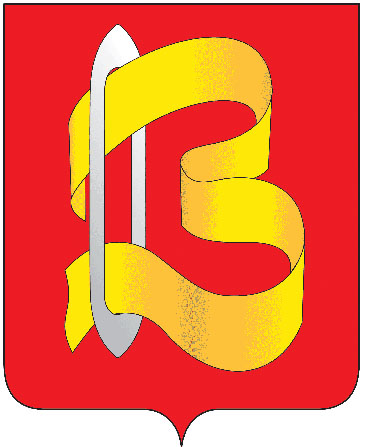 ГОРОДСКАЯ ДУМАГОРОДСКОГО ОКРУГА ВИЧУГАШЕСТОГО СОЗЫВАР Е Ш Е Н И Е21.12.2018							№ 68О БЮДЖЕТЕ ГОРОДСКОГО ОКРУГА ВИЧУГА НА 2019 ГОД И НА ПЛАНОВЫЙ ПЕРИОД 2020 И 2021 ГОДОВВ соответствии с Бюджетным кодексом Российской Федерации, Федеральным законом от 06.10.2003 № 131-ФЗ «Об общих принципах организации местного самоуправления в Российской Федерации» (в действующей редакции), Уставом городского округа Вичуга, в целях регулирования бюджетных правоотношений, городская Дума городского округа Вичуга РЕШИЛА:Статья 1. Основные характеристики бюджета городского округа Вичуга на 2019 год и на плановый период 2020 и 2021 годовУтвердить основные характеристики бюджета городского округа Вичуга:1. На 2019 год :1) общий объем доходов бюджета городского округа Вичуга в сумме 517 631 538,96 руб.;2) общий объем расходов бюджета городского округа Вичуга в сумме 533 303 022,12 руб.;3) дефицит бюджета городского округа Вичуга в сумме 15 671 483,16 руб.2. На 2020 год :1) общий объем доходов бюджета городского округа Вичуга в сумме 436 775 239,22руб.;2) общий объем расходов бюджета городского округа Вичуга в сумме 448 911 206,77руб.;3) дефицит бюджета городского округа Вичуга в сумме 12 135 967,55руб.3. На 2021 год :1) общий объем доходов бюджета городского округа Вичуга в сумме 435 450 000,14 руб.;2) общий объем расходов бюджета городского округа Вичуга в сумме  446 976 795,39руб.;3) дефицит бюджета городского округа Вичуга в сумме 11 526 795,25руб. Статья 2. Показатели доходов бюджета городского округа Вичуга 1.Утвердить объем поступлений доходов бюджета городского округа в 2019 году и на плановый период 2020 и 2021 годов по кодам классификации доходов бюджетов, согласно Приложению 1 к настоящему Решению.2.Установить, что дополнительные доходы, полученные в течение финансового года, направляются на покрытие дефицита городского бюджета, если иное не определено решением городской Думы городского округа Вичуга.3. Установить в пределах общего объема доходов бюджета городского округа Вичуга, утвержденного статьей 1 настоящего решения, объем межбюджетных трансфертов, получаемых из областного бюджета: 1) на 2019 год в сумме 391 747 409,53 руб.  2) на 2020 год в сумме 312 175 338,33 руб. 3) на 2021 год в сумме 319 133 714,33 руб. Распределение межбюджетных трансфертов приведено в Приложении 2 к настоящему Решению.Статья 3. Главные администраторы доходов бюджета городского округа ВичугаУтвердить перечень главных администраторов доходов бюджета городского округа Вичуга, закрепляемые за ними виды (подвиды) доходов бюджета и их объем на 2019 год и на плановый период 2020 и 2021 годов согласно Приложению 3 к настоящему Решению.Статья 4. Источники внутреннего финансирования дефицита бюджета городского округа Вичуга1.Установить источники внутреннего финансирования дефицита бюджета городского округа Вичуга на 2019 год и на плановый период 2020 и 2021 годов согласно Приложению 4 к настоящему Решению.Статья 5. Главные администраторы источников внутреннего финансирования дефицита бюджета городского округа ВичугаУстановить перечень главных администраторов источников внутреннего финансирования дефицита бюджета городского округа Вичуга с указанием объемов администрируемых источников внутреннего финансирования дефицита бюджета городского округа Вичуга на 2019 год и на плановый период 2020 и 2021 годов по кодам классификации источников финансирования дефицита бюджетов согласно Приложению 5 к настоящему Решению.Статья 6. Бюджетные ассигнования бюджета городского округа Вичуга на 2019 год и на плановый период 2020 и 2021 годов1. Утвердить распределение бюджетных ассигнований по целевым статьям (муниципальным программам городского округа Вичуга и не включенным в муниципальные программы городского округа Вичуга направлениям деятельности органов муниципальной власти городского округа Вичуга), группам видов расходов классификации расходов бюджета городского округа Вичуга:1) на 2019 год согласно Приложению 6 к настоящему Решению;2) на плановый период 2020 и 2021 годов согласно Приложению 7 к настоящему Решению.2. Утвердить ведомственную структуру расходов бюджета городского округа Вичуга:1) на 2019 год согласно Приложению 8 к настоящему Решению;2) на плановый период 2020 и 2021 годов согласно Приложению 9 к настоящему Решению.3. Утвердить в пределах общего объема расходов бюджета городского округа Вичуга, утвержденного статьей 1 настоящего Решения:1) общий объем условно утвержденных расходов:а) на 2020 год в сумме 6 396 279,47 руб.;б) на 2021 год в 11 856 908,09 руб.;2) общий объем бюджетных ассигнований, направляемых на исполнение публичных нормативных обязательств:а) на 2019 год в сумме 0,00 руб.;б) на 2020 год в сумме 0,00 руб.;в) на 2021 год в сумме 0,00 руб.4. Установить размер резервного фонда администрации городского округа Вичуга:1) на 2019 год в сумме 300 000,00 руб.;2) на 2020 год в сумме 276 000,00 руб.;3) на 2021 год в сумме 207 000,00 руб.5.Утвердить объем бюджетных ассигнований дорожного фонда городского округа Вичуга:1) на 2019 год в сумме 10 060 704,55 руб.;2) на 2020 год в сумме 8 291 684,89 руб.;3) на 2021 год в сумме 7 032 785,81 руб.6. Установить, что субсидии юридическим лицам, индивидуальным предпринимателям, а также физическим лицам - производителям товаров, работ, услуг, предусмотренные настоящим Решением, предоставляются в соответствии с порядком, утвержденным решением городской Думы городского округа Вичуга.7. Установить размер увеличения (индексации) денежного вознаграждения лиц, замещающих выборные муниципальные должности городского округа Вичуга, осуществляющих свои полномочия на постоянной основе, должностных окладов и ежемесячной выплаты за присвоенный классный чин муниципальным служащим, замещающих муниципальные должности в органах местного самоуправления городского округа Вичуга и должностных окладов служащих, занимающих должности, не отнесенные к должностям муниципальной службы контрольно-счетной комиссии городского округа Вичуга равного 1,044.Статья 7. Муниципальные внутренние заимствования, муниципальный долг городского округа Вичуга и расходы на его обслуживание, предоставление муниципальных гарантий.1. Утвердить верхний предел муниципального внутреннего долга городского округа Вичуга:1) на 1 января 2020 года в сумме 43 200 000 руб., в том числе по муниципальным гарантиям в сумме 0,0 руб.;2) на 1 января 2021 года в сумме 55 335 967,55 руб., в том числе по муниципальным гарантиям в сумме 0,0 руб.;3) на 1 января 2022 года в сумме 66 862 762,80 руб., в том числе по муниципальным гарантиям в сумме 0,0 руб.2. Установить предельный объем муниципального долга городского округа Вичуга:1) на 2019 год в сумме 127 178 516,55 руб.;2) на 2020 год в сумме 124 290 390,55руб.;3) на 2021 год в сумме 115 273 074,55 руб.3.Утвердить предельный объем расходов на обслуживание муниципального долга городского округа Вичуга:1) на 2019 год в сумме 46 885 363, 31 руб.;2) на 2020 год в сумме 39 451 463, 72 руб.;3) на 2021 год в сумме 37 463 605, 47 руб.4. Утвердить программу муниципальных внутренних заимствований городского округа Вичуга на 2019 год и на плановый период 2020 и 2021 годов согласно Приложению 10 к настоящему Решению.5. Утвердить программу муниципальных гарантий городского округа Вичуга в валюте Российской Федерации на 2019 год и на плановый период 2020 и 2021 годов согласно Приложению 11 к настоящему Решению.Установить, что в 2019 году и плановом периоде 2020 и 2021 годы муниципальные гарантии не предоставляются.Статья 8. Предоставление бюджетных кредитовУстановить, что бюджетные кредиты за счет средств бюджета городского округа Вичуга не предоставляются.Статья 9. Особенности исполнения бюджета городского округа Вичуга в 2019 году1.Установить, что за счет средств бюджета городского округа не планируется предоставление бюджетных инвестиций юридическим лицам, не являющимся муниципальными учреждениями или муниципальными унитарными предприятиями.2. В случае временных кассовых разрывов в процессе исполнения бюджета городского округа Вичуга, администрация городского округа Вичуга вправе получать бюджетные кредиты из областного бюджета, а также кредиты в Российских кредитных организациях с возвратом в течение финансового года.Статья 10. Вступление в силу настоящего РешенияНастоящее решение вступает в силу с 1 января 2019 года.Опубликовать решение в Вестнике органов местного самоуправления городского округа Вичуга и разместить на официальном сайте администрации городского округа Вичуга в сети Интернет. Приложение 10к решению городской Думы городского округа Вичуга шестого созыва « О бюджете городского округа Вичуга на 2019 год и на плановый период  2020 и 2021 годов»от 21.12.2018 г.№ 68Программа муниципальных внутренних заимствованийбюджета городского округа Вичуга на 2019 год и на плановый период 2020 и 2021 годов( руб.)Приложение 11 к  решению городской Думы городского округа Вичуга шестого созыва"О бюджете городского округа Вичуга на 2019 год и на плановый период 2020 и 2021 годов" от21.12.2018 г.  № 68 Программамуниципальных гарантий городского округа Вичуга в валюте Российской Федерациина 2019 год и на плановый период 2020 и 2021 годов 1.1. Перечень подлежащих предоставлению муниципальных гарантий городского округа Вичуга в 2018 – 2020 годах 1.2. Общий объем бюджетных ассигнований, предусмотренных на исполнение муниципальных гарантий городского округа Вичуга по возможным гарантийным случаям, в 2018 году и на плановый период 2019 и 2020 годовГлавы городского округа Вичуга		Председатель городской Думы 		городского округа Вичуга 	 М.А. БАРАНОВ		Е.В.МОРОКИНАПриложение 1  
к решению городской Думы  городского 
округа Вичуга шестого созыва
 «О бюджете городского округа Вичуга на 2019 год
 и на  плановый период 2020 и 2021 годов»
 от 21.12.2018 №  68Приложение 1  
к решению городской Думы  городского 
округа Вичуга шестого созыва
 «О бюджете городского округа Вичуга на 2019 год
 и на  плановый период 2020 и 2021 годов»
 от 21.12.2018 №  68Приложение 1  
к решению городской Думы  городского 
округа Вичуга шестого созыва
 «О бюджете городского округа Вичуга на 2019 год
 и на  плановый период 2020 и 2021 годов»
 от 21.12.2018 №  68Приложение 1  
к решению городской Думы  городского 
округа Вичуга шестого созыва
 «О бюджете городского округа Вичуга на 2019 год
 и на  плановый период 2020 и 2021 годов»
 от 21.12.2018 №  68Приложение 1  
к решению городской Думы  городского 
округа Вичуга шестого созыва
 «О бюджете городского округа Вичуга на 2019 год
 и на  плановый период 2020 и 2021 годов»
 от 21.12.2018 №  68Приложение 1  
к решению городской Думы  городского 
округа Вичуга шестого созыва
 «О бюджете городского округа Вичуга на 2019 год
 и на  плановый период 2020 и 2021 годов»
 от 21.12.2018 №  68Приложение 1  
к решению городской Думы  городского 
округа Вичуга шестого созыва
 «О бюджете городского округа Вичуга на 2019 год
 и на  плановый период 2020 и 2021 годов»
 от 21.12.2018 №  68Доходы бюджета городского округа Вичуга  по кодам классификации доходов бюджетов на 2019 год и на плановый период 2020 и 2021 годовДоходы бюджета городского округа Вичуга  по кодам классификации доходов бюджетов на 2019 год и на плановый период 2020 и 2021 годовДоходы бюджета городского округа Вичуга  по кодам классификации доходов бюджетов на 2019 год и на плановый период 2020 и 2021 годовДоходы бюджета городского округа Вичуга  по кодам классификации доходов бюджетов на 2019 год и на плановый период 2020 и 2021 годовДоходы бюджета городского округа Вичуга  по кодам классификации доходов бюджетов на 2019 год и на плановый период 2020 и 2021 годовДоходы бюджета городского округа Вичуга  по кодам классификации доходов бюджетов на 2019 год и на плановый период 2020 и 2021 годовДоходы бюджета городского округа Вичуга  по кодам классификации доходов бюджетов на 2019 год и на плановый период 2020 и 2021 годовНаименование кода поступлений в бюджет, группы, подгруппы, статьи, подстатьи, элемента, группы подвида, аналитической группы подвида доходовКод2019 год2019 год2019 год2020 год2021 годДОХОДЫ БЮДЖЕТА-ИТОГО517 631 538,96517 631 538,96517 631 538,96436 775 239,22435 450 000,14Налоговые и неналоговые доходы1 00 00000 00 0000 000128 371 668,09128 371 668,09128 371 668,09124 599 900,89116 316 285,81Налоги на прибыль, доходы1 01 00000 00 0000 00059 143 809,5459 143 809,5459 143 809,5462 528 587,0063 680 000,00Налог на доходы физических лиц1 01 02000 01 0000 11059 143 809,5459 143 809,5459 143 809,5462 528 587,0063 680 000,00Налог на доходы физических лиц с доходов, источником которых является налоговый агент, за исключением доходов, в отношении которых исчисление и уплата налога осуществляются в соответствии со статьями 227,227.1 и 228 Налогового кодекса Российской Федерации1 01 02010 01 0000 11058 428 809,5458 428 809,5458 428 809,5461 783 587,0062 830 000,00Налог на доходы физических лиц с доходов,  полученных от осуществления деятельности  физическими лицами, зарегистрированными в качестве индивидуальных предпринимателей, нотариусов, занимающихся частной практикой, адвокатов, учредивших адвокатские кабинеты и других лиц, занимающихся частной практикой в соответствии со статьей 227 Налогового кодекса Российской Федерации1 01 02020 01 0000 110425 000,00425 000,00425 000,00437 500,00450 000,00Налог на доходы физических лиц с доходов, полученных физическими лицами в соответствии со статьей 228 Налогового кодекса Российской  Федерации1 01 02030 01 0000 110125 000,00125 000,00125 000,00132 500,00150 000,00Налог на доходы физических лиц в виде фиксированных авансовых платежей с доходов, полученных физическими лицами, являющимися иностранными гражданами, осуществляющими  трудовую деятельность по найму  на основании патента в соответствии со статьей 227.1 Налогового кодекса Российской Федерации1 01 02040 01 0000 110165 000,00165 000,00165 000,00175 000,00250 000,00Налоги на товары (работы, услуги), реализуемые на территории Российской Федерации1 03 00000 00 0000 0006 205 368,556 205 368,556 205 368,555 839 884,896 573 585,81Акцизы по подакцизным товарам (продукции), производимым на территории Российской Федерации1 03 02000 01 0000 1106 205 368,556 205 368,556 205 368,555 839 884,896 573 585,81Доходы от уплаты акцизов на дизельное топливо, подлежащие распределению между бюджетами субъектов Российской Федерации и местными бюджетами с учетом установленных дифференцированных нормативов отчислений в местные бюджеты1 03 02230 01 0000 1102 834 333,552 834 333,552 834 333,552 116 212,512 377 391,10Доходы от уплаты акцизов на дизельное топливо, подлежащие распределению между бюджетами субъектов Российской Федерации и местными бюджетами с учетом установленных дифференцированных нормативов отчислений в местные бюджеты (по нормативам, установленным Федеральным законом о федеральном бюджете в целях формирования дорожных фондов субъектов Российской Федерации)1 03 02231 01 0000 1102 834 333,552 834 333,552 834 333,552 116 212,512 377 391,10Доходы от уплаты акцизов на моторные масла для дизельных и (или) карбюраторных (инжекторных) двигателей, подлежащие распределению между  бюджетами субъектов Российской Федерации и местными бюджетами с учетом установленных дифференцированных нормативов отчислений в местные бюджеты1 03 02240 01 0000 11015 319,0015 319,0015 319,0013 972,8915 219,11Доходы от уплаты акцизов на моторные масла для дизельных и (или) карбюраторных (инжекторных) двигателей, подлежащие распределению между бюджетами субъектов Российской Федерации и местными бюджетами с учетом установленных дифференцированных нормативов отчислений в местные бюджеты (по нормативам, установленным Федеральным законом о федеральном бюджете в целях формирования дорожных фондов субъектов Российской Федерации)1 03 02241 01 0000 11015 319,0015 319,0015 319,0013 972,8915 219,11Доходы от уплаты акцизов на автомобильный бензин, подлежащие распределению между бюджетами субъектов  Российской Федерации и местными бюджетами с учетом установленных дифференцированных нормативов отчислений в местные бюджеты1 03 02250 01 0000 1103 796 605,003 796 605,003 796 605,004 103 361,304 611 487,93Доходы от уплаты акцизов на автомобильный бензин, подлежащие распределению между бюджетами субъектов Российской Федерации и местными бюджетами с учетом установленных дифференцированных нормативов отчислений в местные бюджеты (по нормативам, установленным Федеральным законом о федеральном бюджете в целях формирования дорожных фондов субъектов Российской Федерации)1 03 02251 01 0000 1103 796 605,003 796 605,003 796 605,004 103 361,304 611 487,93Доходы от уплаты акцизов на прямогонный  бензин, подлежащие распределению  между  бюджетами субъектов Российской Федерации и местными бюджетами с учетом установленных дифференцированных нормативов отчислений в местные бюджеты1 03 02260 01 0000 110-440 889,00-440 889,00-440 889,00-393 661,81-430 512,33Доходы от уплаты акцизов на прямогонный бензин, подлежащие распределению между бюджетами субъектов Российской Федерации и местными бюджетами с учетом установленных дифференцированных нормативов отчислений в местные бюджеты (по нормативам, установленным Федеральным законом о федеральном бюджете в целях формирования дорожных фондов субъектов Российской Федерации)1 03 02261 01 0000 110-440 889,00-440 889,00-440 889,00-393 661,81-430 512,33Налоги на совокупный доход1 05 00000 00 0000 00018 000 000,0018 000 000,0018 000 000,0020 950 000,009 300 000,00Единый налог на вмененный доход для отдельных видов деятельности1 05 02000 02 0000 11013 900 000,0013 900 000,0013 900 000,0014 950 000,002 800 000,00Единый налог на вмененный доход для отдельных видов деятельности1 05 02010 02 0000 11013 900 000,0013 900 000,0013 900 000,0014 950 000,002 800 000,00Налог, взимаемый в связи с применением патентной системы налогообложения1 05 04000 02 0000 1104 100 000,004 100 000,004 100 000,006 000 000,006 500 000,00Налог, взимаемый в связи с применением патентной системы налогообложения, зачисляемый в бюджеты городских округов1 05 04010 02 0000 1104 100 000,004 100 000,004 100 000,006 000 000,006 500 000,00Налоги на имущество1 06 00000 00 0000 00017 150 000,0017 150 000,0017 150 000,0019 200 000,0020 500 000,00Налог на имущество физических лиц1 06 01000 00 0000 1105 550 000,005 550 000,005 550 000,006 000 000,006 500 000,00Налог на имущество физических лиц, взимаемый по ставкам, применяемым к объектам налогообложения, расположенным в границах городских округов1 06 01020 04 0000 1105 550 000,005 550 000,005 550 000,006 000 000,006 500 000,00Земельный налог1 06 06000 00 0000 11011 600 000,0011 600 000,0011 600 000,0013 200 000,0014 000 000,00Земельный налог с организаций1 06 06030 00 0000 1106 450 000,006 450 000,006 450 000,007 200 000,007 500 000,00Земельный налог с организаций, обладающих земельным участком, расположенным в границах городских округов1 06 06032 04 0000 1106 450 000,006 450 000,006 450 000,007 200 000,007 500 000,00Земельный налог с физических лиц1 06 06040 00 0000 1105 150 000,005 150 000,005 150 000,006 000 000,006 500 000,00Земельный налог с физических лиц, обладающих земельным участком, расположенным в границах городских округов1 06 06042 04 0000 1105 150 000,005 150 000,005 150 000,006 000 000,006 500 000,00Государственная пошлина1 08 00000 00 0000 0004 125 000,004 125 000,004 125 000,004 225 000,004 325 000,00Государственная пошлина по делам, рассматриваемым в судах общей юрисдикции, мировыми судьями1 08 03000 01 0000 1104 100 000,004 100 000,004 100 000,004 200 000,004 300 000,00Государственная пошлина по делам, рассматриваемым в судах общей юрисдикции, мировыми судьями (за исключением Верховного Суда Российской Федерации)1 08 03010 01 0000 1104 100 000,004 100 000,004 100 000,004 200 000,004 300 000,00Государственная пошлина за государственную регистрацию, а также за совершение прочих юридически значимых действий1 08 07000 01 0000 11025 000,0025 000,0025 000,0025 000,0025 000,00Государственная пошлина за выдачу разрешения на установку рекламной конструкции1 08 07150 01 0000 11025 000,0025 000,0025 000,0025 000,0025 000,00Доходы от использования имущества, находящегося в государственной и муниципальной собственности1 11 00000 00 0000 00011 922 000,0011 922 000,0011 922 000,007 110 000,007 110 000,00Доходы, получаемые в виде арендной либо иной платы за передачу в возмездное пользование государственного и муниципального имущества (за исключением имущества бюджетных и автономных учреждений, а также имущества государственных и муниципальных унитарных предприятий, в том числе  казенных)1 11 05000 00 0000 1203 700 000,003 700 000,003 700 000,002 500 000,002 500 000,00Доходы, получаемые в виде арендной платы за земельные участки, государственная собственность на которые не разграничена, а также средства от продажи права на заключение договоров аренды указанных земельных участков1 11 05010 00 0000 1203 700 000,003 700 000,003 700 000,002 500 000,002 500 000,00Доходы, получаемые в виде арендной платы за  земельные участки, государственная собственность на которые не разграничена и которые расположены в границах городских округов, а также средства от продажи права на заключение договоров аренды  указанных земельных участков1 11 05012 04 0000 1203 700 000,003 700 000,003 700 000,002 500 000,002 500 000,00Платежи от государственных и муниципальных унитарных предприятий1 11 07000 00 0000 1201 310 000,001 310 000,001 310 000,0010 000,0010 000,00Доходы от перечисления части прибыли государственных и муниципальных унитарных предприятий, остающейся после уплаты налогов и обязательных платежей1 11 07010 00 0000 1201 310 000,001 310 000,001 310 000,0010 000,0010 000,00Доходы от перечисления части прибыли, остающейся после уплаты налогов и иных обязательных платежей муниципальных унитарных предприятий, созданных городскими округами1 11 07014 04 0000 1201 310 000,001 310 000,001 310 000,0010 000,0010 000,00Прочие доходы от использования имущества и прав, находящихся в государственной и муниципальной собственности (за исключением имущества бюджетных и автономных учреждений, а также имущества государственных и муниципальных унитарных предприятий, в том числе казенных)1 11 09000 00 0000 1206 912 000,006 912 000,006 912 000,004 600 000,004 600 000,00Прочие поступления от использования имущества, находящегося в государственной и муниципальной собственности (за исключением имущества бюджетных и автономных учреждений, а также имущества государственных и муниципальных унитарных предприятий, в том числе казенных)1 11 09040 00 0000 1206 912 000,006 912 000,006 912 000,004 600 000,004 600 000,00Прочие поступления от использования имущества, находящегося в собственности городских округов ( за исключением имущества муниципальных бюджетных и автономных учреждений, а также имущества муниципальных унитарных предприятий, в том числе казенных)1 11 09044 04 0000 1206 912 000,006 912 000,006 912 000,004 600 000,004 600 000,00Платежи при пользовании природными ресурсами1 12 00000 00 0000 000220 000,00220 000,00220 000,00231 000,00242 600,00Плата за негативное воздействие на окружающую среду1 12 01000 01 0000 120220 000,00220 000,00220 000,00231 000,00242 600,00Плата за выбросы загрязняющих веществ в атмосферный воздух стационарными объектами1 12 01010 01 0000 12049 400,0049 400,0049 400,0051 900,0054 500,00Плата за сбросы загрязняющих веществ в водные объекты1 12 01030 01 0000 12068 500,0068 500,0068 500,0071 900,0075 500,00Плата за размещение отходов производства и потребления1 12 01040 01 0000 120102 100,00102 100,00102 100,00107 200,00112 600,00Плата за размещение отходов производства 1 12 01041 01 0000 120102 100,00102 100,00102 100,00107 200,00112 600,00Доходы от оказания платных услуг и компенсации затрат государства1 13 00000 00 0000 000484 900,00484 900,00484 900,00510 000,00510 000,00Доходы от оказания платных услуг (работ)1 13 01000 00 0000 13012 000,0012 000,0012 000,0012 000,0012 000,00Прочие доходы от оказания платных услуг (работ)1 13 01990 00 0000 13012 000,0012 000,0012 000,0012 000,0012 000,00Прочие доходы от оказания платных услуг (работ) получателями средств бюджетов городских округов1 13 01994 04 0000 13012 000,0012 000,0012 000,0012 000,0012 000,00Доходы от компенсации затрат государства1 13 02000 00 0000 130472 900,00472 900,00472 900,00498 000,00498 000,00Прочие доходы от компенсации затрат государства1 13 02990 00 0000 130472 900,00472 900,00472 900,00498 000,00498 000,00Прочие доходы от компенсации затрат бюджетов городских округов1 13 02994 04 0000 130472 900,00472 900,00472 900,00498 000,00498 000,00Доходы от продажи материальных и нематериальных  активов1 14 00000 00 0000 0009 337 348,009 337 348,009 337 348,002 200 000,002 050 000,00Доходы от реализации имущества, находящегося в государственной и муниципальной собственности (за исключением движимого имущества  бюджетных и автономных учреждений, а также имущества государственных и муниципальных унитарных предприятий, в том числе казенных)1 14 02000 00 0000 0005 877 756,005 877 756,005 877 756,001 800 000,001 600 000,00Доходы от реализации  имущества, находящегося в собственности городских округов (за исключением движимого  имущества муниципальных бюджетных и автономных учреждений, а также имущества муниципальных унитарных предприятий, в том числе казенных), в части реализации основных средств по указанному имуществу1 14 02040 04 0000 4105 877 756,005 877 756,005 877 756,001 800 000,001 600 000,00Доходы от реализации иного имущества, находящегося в собственности городских округов (за исключением имущества муниципальных бюджетных и автономных учреждений, а также имущества муниципальных унитарных предприятий, в том числе казенных), в части реализации основных средств по указанному имуществу1 14 02043 04 0000 4105 877 756,005 877 756,005 877 756,001 800 000,001 600 000,00Доходы от продажи земельных участков, находящихся в государственной и муниципальной собственности1 14 06000 00 0000 4303 459 592,003 459 592,003 459 592,00400 000,00450 000,00Доходы от продажи земельных участков, государственная собственность на которые не разграничена1 14 06010 00 0000 4303 459 592,003 459 592,003 459 592,00400 000,00450 000,00Доходы от продажи земельных участков, государственная собственность на которые не разграничена и которые расположены в границах городских округов1 14 06012 04 0000 4303 459 592,003 459 592,003 459 592,00400 000,00450 000,00Штрафы, санкции, возмещение ущерба1 16 00000 00 0000 0001 783 242,001 783 242,001 783 242,001 805 429,002 025 100,00Денежные взыскания (штрафы) за административные правонарушения в области государственного регулирования производства и оборота этилового спирта, алкогольной, спиртосодержащей и табачной продукции1 16 08000 01 0000 140313 582,00313 582,00313 582,00325 962,00380 100,00Денежные взыскания (штрафы) за административные правонарушения в области государственного регулирования производства и оборота этилового спирта, алкогольной, спиртосодержащей  продукции1 16 08010 01 0000 140292 777,00292 777,00292 777,00305 669,00350 000,00Денежные взыскания (штрафы) за административные правонарушения в области государственного регулирования производства и оборота табачной  продукции1 16 08020 01 0000 14020 805,0020 805,0020 805,0020 293,0030 100,00Денежные взыскания (штрафы) и иные суммы, взыскиваемые с лиц, виновных в совершении преступлений, и в возмещение ущерба имуществу1 16 21000 00 0000 140103 140,00103 140,00103 140,00104 705,00150 000,00Денежные взыскания (штрафы) и иные суммы, взыскиваемые с лиц, виновных в совершении преступлений, и в возмещение ущерба имуществу, зачисляемые в бюджеты городских округов1 16 21040 04 0000 140103 140,00103 140,00103 140,00104 705,00150 000,00Денежные взыскания (штрафы) за нарушение законодательства Российской Федерации о недрах, об особо охраняемых природных территориях, об охране и использовании животного мира, об экологической экспертизе, в области охраны окружающей среды, о рыболовстве и сохранении водных биологических ресурсов, земельного законодательства, лесного законодательства, водного законодательства1 16 25000 00 0000 14090 000,0090 000,0090 000,0090 000,00110 000,00Денежные взыскания (штрафы) за нарушение законодательства в области охраны окружающей среды1 16 25050 01 0000 14040 000,0040 000,0040 000,0040 000,0050 000,00Денежные взыскания (штрафы) за нарушение земельного законодательства1 16 25060 01 0000 14050 000,0050 000,0050 000,0050 000,0060 000,00Денежные взыскания (штрафы) за нарушение законодательства в области обеспечения санитарно-эпидемиологического благополучия человека и законодательства в сфере защиты прав потребителей1 16 28000 01 0000 140470 446,00470 446,00470 446,00444 823,00480 000,00Денежные взыскания (штрафы) за правонарушения в области дорожного движения1 16 30000 01 0000 1403 400,003 400,003 400,003 867,005 000,00Денежные взыскания (штрафы) за нарушение правил перевозки крупногабаритных и тяжеловесных грузов по автомобильным дорогам общего пользования местного значения городских округов1 16 30013 01 0000 1401 111,001 111,001 111,00815,001 500,00Прочие денежные взыскания (штрафы) за правонарушения в области дорожного движения1 16 30030 01 0000 1402 289,002 289,002 289,003 052,003 500,00Денежные взыскания (штрафы) за нарушение законодательства Российской Федерации об административных правонарушениях, предусмотренные статьей 20.25 Кодекса Российской Федерации об административных правонарушениях1 16 43000 01 0000 14067 054,0067 054,0067 054,0086 072,00100 000,00Прочие поступления от денежных взысканий (штрафов) и иных сумм в возмещение ущерба1 16 90000 00 0000 140735 620,00735 620,00735 620,00750 000,00800 000,00Прочие поступления от денежных взысканий (штрафов) и иных сумм в возмещение ущерба, зачисляемые в бюджеты городских округов1 16 90040 04 0000 140735 620,00735 620,00735 620,00750 000,00800 000,00Безвозмездные поступления2 00 00000 00 0000 000389 259 870,87389 259 870,87389 259 870,87312 175 338,33319 133 714,33Безвозмездные поступления от других бюджетов бюджетной системы Российской Федерации2 02 00000 00 0000 000391 747 409,53391 747 409,53391 747 409,53312 175 338,33319 133 714,33Дотации бюджетам бюджетной системы Российской Федерации2 02 10000 00 0000 150164 677 084,00164 677 084,00164 677 084,00125 821 100,00122 195 200,00Дотации на выравнивание бюджетной обеспеченности2 02 15001 00 0000 150134 026 600,00134 026 600,00134 026 600,00125 821 100,00122 195 200,00Дотации бюджетам городских округов на выравнивание бюджетной обеспеченности2 02 15001 04 0000 150134 026 600,00134 026 600,00134 026 600,00125 821 100,00122 195 200,00Дотации бюджетам на поддержку мер по обеспечению сбалансированности бюджетов2 02 15002 00 0000 15030 650 484,0030 650 484,0030 650 484,000,000,00Дотации бюджетам городских округов на поддержку мер по обеспечению сбалансированности бюджетов2 02 15002 04 0000 15030 650 484,0030 650 484,0030 650 484,000,000,00Субсидии бюджетам бюджетной системы Российской Федерации (межбюджетные субсидии)2 02 20000 00 0000 15045 657 437,2245 657 437,2245 657 437,22762 300,00762 300,00Субсидии бюджетам на  осуществление дорожной деятельности в отношении автомобильных дорог общего пользования, а также капитального ремонта и ремонта дворовых территорий многоквартирных домов, проездов к дворовым территориям многоквартирных домов населенных пунктов2 02 20216 00 0000 15016 674 400,0016 674 400,0016 674 400,00Субсидии бюджетам городских округов на  осуществление дорожной деятельности в отношении автомобильных дорог общего пользования, а также капитального ремонта и ремонта дворовых территорий многоквартирных домов, проездов к дворовым территориям многоквартирных домов населенных пунктов2 02 20216 04 0000 15016 674 400,0016 674 400,0016 674 400,00Субсидия бюджетам на поддержку отрасли культуры2 02 25519 00 0000 1502 483 841,002 483 841,002 483 841,00Субсидия бюджетам городских округов на поддержку отрасли культуры2 02 25519 04 0000 1502 483 841,002 483 841,002 483 841,00Субсидии бюджетам на реализацию  программ формирования современной городской среды2 02 25555 00 0000 1503 600 000,063 600 000,063 600 000,06Субсидии бюджетам городских округов на реализацию  программ формирования современной городской среды2 02 25555 04 0000 1503 600 000,063 600 000,063 600 000,06Прочие субсидии2 02 29999 00 0000 15022 899 196,1622 899 196,1622 899 196,16762 300,00762 300,00Прочие субсидии бюджетам городских округов2 02 29999 04 0000 15022 899 196,1622 899 196,1622 899 196,16762 300,00762 300,00Субвенции бюджетам бюджетной системы Российской Федерации2 02 30000 00 0000 150181 412 888,31181 412 888,31181 412 888,31185 591 938,33196 176 214,33Субвенции местным бюджетам  на выполнение передаваемых полномочий субъектов Российской Федерации2 02 30024 00 0000 1507 240 594,567 240 594,567 240 594,567 181 826,337 181 826,33Субвенции бюджетам городских округов на выполнение передаваемых полномочий субъектов Российской Федерации2 02 30024 04 0000 1507 240 594,567 240 594,567 240 594,567 181 826,337 181 826,33Субвенции бюджетам  муниципальных образований на  предоставление жилых помещений детям- сиротам и детям, оставшимся без попечения родителей, лицам из их числа по договорам найма специализированных жилых помещений2 02 35082 00 0000 1501 073 457,001 073 457,001 073 457,001 073 457,003 220 371,00Субвенции бюджетам городских округов на  предоставление жилых помещений детям- сиротам и детям, оставшимся без попечения родителей, лицам из их числа по договорам найма специализированных жилых помещений2 02 35082 04 0000 1501 073 457,001 073 457,001 073 457,001 073 457,003 220 371,00Субвенции бюджетам на осуществление полномочий по составлению (изменению) списков кандидатов в присяжные заседатели федеральных судов общей юрисдикции в Российской Федерации2 02 35120 00 0000 1507 300,007 300,007 300,007 630,008 025,00Субвенции бюджетам городских округов на осуществление полномочий по составлению (изменению) списков кандидатов в присяжные заседатели федеральных судов общей юрисдикции в Российской Федерации2 02 35120 04 0000 1507 300,007 300,007 300,007 630,008 025,00Прочие субвенции2 02 39999 00 0000 150173 091 536,75173 091 536,75173 091 536,75177 329 025,00185 765 992,00Прочие субвенции бюджетам городских округов2 02 39999 04 0000 150173 091 536,75173 091 536,75173 091 536,75177 329 025,00185 765 992,00Возврат остатков субсидий, субвенций и иных межбюджетных трансфертов, имеющих целевое назначение, прошлых лет2 19 00000 00 0000 000-2 487 538,66-2 487 538,66-2 487 538,66Возврат остатков субсидий, субвенций и иных межбюджетных трансфертов, имеющих целевое назначение, прошлых лет из бюджетов городских округов2 19 00000 04 0000 150-2 487 538,66-2 487 538,66-2 487 538,66Возврат остатков субсидий на государственную поддержку малого и среднего предпринимательства, включая крестьянские (фермерские) хозяйства, а также на реализацию мероприятий по поддержке молодежного предпринимательства из бюджетов городских округов2 19 25527 04 0000 150-669 763,47-669 763,47-669 763,47Возврат прочих остатков субсидий, субвенций и иных межбюджетных трансфертов, имеющих целевое назначение, прошлых лет из бюджетов городских округов2 19 60010 04 0000 150-1 817 775,19-1 817 775,19-1 817 775,19 Приложение 2 
к решению городской Думы
городского округа Вичуга шестого созыва 
«О бюджете городского округа 
Вичуга на 2019 год и на
плановый период 2020 и 2021 годов»
от 21.12.2018 г  № 68  Приложение 2 
к решению городской Думы
городского округа Вичуга шестого созыва 
«О бюджете городского округа 
Вичуга на 2019 год и на
плановый период 2020 и 2021 годов»
от 21.12.2018 г  № 68  Приложение 2 
к решению городской Думы
городского округа Вичуга шестого созыва 
«О бюджете городского округа 
Вичуга на 2019 год и на
плановый период 2020 и 2021 годов»
от 21.12.2018 г  № 68 Объем межбюджетных трансфертов, получаемых из бюджета  Ивановской области на 2019 год и плановый период 2020 и 2021 годовОбъем межбюджетных трансфертов, получаемых из бюджета  Ивановской области на 2019 год и плановый период 2020 и 2021 годовОбъем межбюджетных трансфертов, получаемых из бюджета  Ивановской области на 2019 год и плановый период 2020 и 2021 годовОбъем межбюджетных трансфертов, получаемых из бюджета  Ивановской области на 2019 год и плановый период 2020 и 2021 годовНаименованиеСумма (руб.)Сумма (руб.)Сумма (руб.)Наименование2019 год2020 год2021 годДотация на выравнивание бюджетной обеспеченности муниципальных районов (городских округов)111 045 700,00107 768 000,00104 142 100,00Дотация на поддержку мер по обеспечению сбалансированности местных бюджетов30 650 484,000,000,00Дотация на выравнивание бюджетной обеспеченности поселений22 980 900,0018 053 100,0018 053 100,00Итого дотаций164 677 084,00125 821 100,00122 195 200,00Субсидия бюджетам городских округов, муниципальных районов и городских поселений Ивановской области на софинансирование расходов по обеспечению функционирования многофункциональных центров предоставления государственных и муниципальных услуг в 2019 году1 248 697,000,000,00Субсидия бюджетам муниципальных районов и городских округов Ивановской области на укрепление материально-технической базы муниципальных образовательных организаций Ивановской области в рамках иных непрограммных мероприятий по наказам избирателей депутатам Ивановской областной Думы на 2019 год3 668 000,000,000,00Субсидия бюджетам муниципальных районов, городских округов Ивановской области на софинансирование расходов, связанных с поэтапным доведением средней заработной платы педагогическим работникам иных муниципальных организаций дополнительного образования детей до средней заработной платы учителей в Ивановской области278 683,660,000,00Субсидия бюджетам муниципальных образований Ивановской области на софинансирование расходов, связанных с поэтапным доведением средней заработной платы работникам культуры муниципальных учреждений культуры Ивановской области до средней заработной платы в Ивановской области8 865 202,000,000,00Субсидия бюджетам муниципальных районов и городских округов Ивановской области на софинансирование расходов, связанных с поэтапным доведением средней заработной платы педагогическим работникам муниципальных организаций дополнительного образования детей в сфере культуры и искусства до средней заработной платы учителей в Ивановской области5 867 366,000,000,00Субсидия бюджетам муниципальных районов и городских округов Ивановской области на софинансирование расходов, связанных с поэтапным доведением средней заработной платы педагогическим работникам муниципальных организаций дополнительного образования детей в сфере физической культуры и спорта2 176 792,000,000,00Субсидия бюджетам муниципальных образований Ивановской области на комплектование книжных фондов библиотек муниципальных образований на 2019 год11 015,000,000,00Субсидия бюджетам муниципальных районов и городских округов Ивановской области на софинансирование расходов по организации отдыха детей в каникулярное время в части организации двухразового питания в лагерях дневного пребывания762 300,00762 300,00762 300,00Субсидия бюджетам муниципальных образований Ивановской области на реализацию программ формирования современной городской среды на 2019 год3 600 000,060,000,00Субсидия бюджетам муниципальных образований на строительство (реконструкцию), капитальный ремонт, ремонт и содержание автомобильных дорог общего пользования местного значения, в том числе на формирование муниципальных дорожных фондов Ивановской области, в 2019 году16 674 400,000,000,00Субсидия бюджетам муниципальных образований Ивановской области на оснащение образовательных учреждений в сфере культуры музыкальными инструментами, оборудованием и учебными материалами в 2019 году2 472 826,000,000,00Субсидия бюджетам муниципальных районов и городских округов Ивановской области на организацию целевой подготовки педагогов для работы в муниципальных образовательных организациях Ивановской области 32 155,50Итого субсидий45 657 437,22762 300,00762 300,00Субвенция бюджетам муниципальных районов и городских округов Ивановской области на осуществление полномочий по созданию и организации деятельности комиссий по делам несовершеннолетних и защите их прав869 371,23834 427,00834 427,00Субвенция бюджетам муниципальных районов и городских округов Ивановской области на осуществление отдельных государственных полномочий в сфере административных правонарушений17 197,0017 197,0017 197,00Субвенция бюджетам муниципальных районов и городских округов Ивановской области на осуществление переданных органам местного самоуправления государственных полномочий Ивановской области по присмотру и уходу за детьми-сиротами и детьми, оставшимися без попечения родителей, детьми-инвалидами в муниципальных дошкольных образовательных организациях и детьми, нуждающимися в длительном лечении, в муниципальных дошкольных образовательных организациях, осуществляющих оздоровление4 236 305,004 236 305,004 236 305,00Субвенция бюджетам муниципальных районов и городских округов Ивановской области на финансовое обеспечение государственных гарантий реализации прав на получение общедоступного и бесплатного дошкольного образования в муниципальных дошкольных образовательных организациях и возмещение затрат на финансовое обеспечение получения дошкольного образования в частных дошкольных образовательных организациях, включая расходы на оплату труда, приобретение учебников и учебных пособий, средств обучения, игр, игрушек (за исключением расходов на содержание зданий и оплату коммунальных услуг)86 680 396,0088 190 971,0092 335 558,00Субвенция бюджетам муниципальных районов и городских округов Ивановской области на финансовое обеспечение государственных гарантий реализации прав на получение общедоступного и бесплатного дошкольного, начального общего, основного общего, среднего общего образования в муниципальных общеобразовательных организациях, обеспечение дополнительного образования в муниципальных общеобразовательных организациях, включая расходы на оплату труда, приобретение учебников и учебных пособий, средств обучения, игр, игрушек (за исключением расходов на содержание зданий и оплату коммунальных услуг)86 411 140,7589 138 054,0093 430 434,00Субвенция бюджетам муниципальных районов и городских округов Ивановской области на осуществление переданных органам местного самоуправления государственных полномочий Ивановской области по выплате компенсации части родительской платы за присмотр и уход за детьми в образовательных организациях, реализующих образовательную программу дошкольного образования2 000 773,332 000 773,332 000 773,33Субвенция бюджетам городских округов и муниципальных районов Ивановской области на предоставление жилых помещений детям-сиротам и детям, оставшимся без попечения родителей, лицам из их числа по договорам найма специализированных жилых помещений1 073 457,001 073 457,003 220 371,00Субвенция бюджетам муниципальных районов и городских округов Ивановской области на осуществление переданных государственных полномочий по организации двухразового питания в лагерях дневного пребывания детей-сирот и детей, находящихся в трудной жизненной ситуации69 300,0069 300,0069 300,00Субвенция бюджетам муниципальных районов и городских округов Ивановской области на осуществление отдельных государственных полномочий по организации проведения на территории Ивановской области мероприятий по предупреждению и ликвидации болезней животных, их лечению, защите населения от болезней, общих для человека и животных, в части организации проведения мероприятий по отлову и содержанию безнадзорных животных47 648,0023 824,0023 824,00Субвенция бюджетам муниципальных районов, городских округов Ивановской области на осуществление государственных полномочий по расчету и предоставлению бюджетам поселений субвенций на осуществление исполнительно-распорядительными органами муниципальных образований государственных полномочий по составлению списков кандидатов в присяжные заседатели федеральных судов общей юрисдикции в Российской Федерации7 300,007 630,008 025,00Итого субвенций181 412 888,31185 591 938,33196 176 214,33Всего 391 747 409,53312 175 338,33319 133 714,33Приложение 3
к решению городской Думы городского
 округа Вичуга шестого созыва 
 "О бюджете городского округа Вичуга на 2019
 год и на плановый период 2020 и 2021 годов"
 от 21.12.2018 №  68Приложение 3
к решению городской Думы городского
 округа Вичуга шестого созыва 
 "О бюджете городского округа Вичуга на 2019
 год и на плановый период 2020 и 2021 годов"
 от 21.12.2018 №  68Приложение 3
к решению городской Думы городского
 округа Вичуга шестого созыва 
 "О бюджете городского округа Вичуга на 2019
 год и на плановый период 2020 и 2021 годов"
 от 21.12.2018 №  68Приложение 3
к решению городской Думы городского
 округа Вичуга шестого созыва 
 "О бюджете городского округа Вичуга на 2019
 год и на плановый период 2020 и 2021 годов"
 от 21.12.2018 №  68Перечень главных администраторов доходов бюджета городского округа Вичуга, закрепляемые за ними виды и объемы доходов городского бюджета на 2019 год  и на  плановый период 2020 и 2021 годовПеречень главных администраторов доходов бюджета городского округа Вичуга, закрепляемые за ними виды и объемы доходов городского бюджета на 2019 год  и на  плановый период 2020 и 2021 годовПеречень главных администраторов доходов бюджета городского округа Вичуга, закрепляемые за ними виды и объемы доходов городского бюджета на 2019 год  и на  плановый период 2020 и 2021 годовПеречень главных администраторов доходов бюджета городского округа Вичуга, закрепляемые за ними виды и объемы доходов городского бюджета на 2019 год  и на  плановый период 2020 и 2021 годовПеречень главных администраторов доходов бюджета городского округа Вичуга, закрепляемые за ними виды и объемы доходов городского бюджета на 2019 год  и на  плановый период 2020 и 2021 годовПеречень главных администраторов доходов бюджета городского округа Вичуга, закрепляемые за ними виды и объемы доходов городского бюджета на 2019 год  и на  плановый период 2020 и 2021 годовПеречень главных администраторов доходов бюджета городского округа Вичуга, закрепляемые за ними виды и объемы доходов городского бюджета на 2019 год  и на  плановый период 2020 и 2021 годовПеречень главных администраторов доходов бюджета городского округа Вичуга, закрепляемые за ними виды и объемы доходов городского бюджета на 2019 год  и на  плановый период 2020 и 2021 годовПеречень главных администраторов доходов бюджета городского округа Вичуга, закрепляемые за ними виды и объемы доходов городского бюджета на 2019 год  и на  плановый период 2020 и 2021 годовПеречень главных администраторов доходов бюджета городского округа Вичуга, закрепляемые за ними виды и объемы доходов городского бюджета на 2019 год  и на  плановый период 2020 и 2021 годовПеречень главных администраторов доходов бюджета городского округа Вичуга, закрепляемые за ними виды и объемы доходов городского бюджета на 2019 год  и на  плановый период 2020 и 2021 годовПеречень главных администраторов доходов бюджета городского округа Вичуга, закрепляемые за ними виды и объемы доходов городского бюджета на 2019 год  и на  плановый период 2020 и 2021 годовКод классификации доходовНаименование администратора доходов бюджета городского округа Вичуга, кода доходов бюджетаНаименование администратора доходов бюджета городского округа Вичуга, кода доходов бюджета2019 год2020 год2021 годВсего доходовВсего доходов517 631 538,96436 775 239,22435 450 000,14010Департамент сельского хозяйства и продовольствия Ивановской областиДепартамент сельского хозяйства и продовольствия Ивановской области9 000,009 970,0010 400,00 1 16 90040 04 0000 140Прочие поступления от денежных взысканий (штрафов) и иных сумм в возмещение ущерба, зачисляемые в бюджеты городских округовПрочие поступления от денежных взысканий (штрафов) и иных сумм в возмещение ущерба, зачисляемые в бюджеты городских округов9 000,009 970,0010 400,00048Межрегиональное управление Федеральной службы по надзору в сфере природопользования по Владимирской и Ивановской областямМежрегиональное управление Федеральной службы по надзору в сфере природопользования по Владимирской и Ивановской областям220 000,00231 000,00242 600,001 12 01010 01 0000 120Плата за выбросы загрязняющих веществ в атмосферный воздух стационарными объектамиПлата за выбросы загрязняющих веществ в атмосферный воздух стационарными объектами49 400,0051 900,0054 500,001 12 01030 01 0000 120Плата за выбросы загрязняющих веществ в водные объектыПлата за выбросы загрязняющих веществ в водные объекты68 500,0071 900,0075 500,001 12 01041 01 0000 120Плата за размещение отходов производства Плата за размещение отходов производства 102 100,00107 200,00112 600,00100Управление Федерального казначейства по Ивановской областиУправление Федерального казначейства по Ивановской области6 205 368,555 839 884,896 573 585,811 03 02231 01 0000 110Доходы от уплаты акцизов на дизельное топливо, подлежащие распределению между бюджетами субъектов Российской Федерации и местными бюджетами с учетом установленных дифференцированных нормативов отчислений в местные бюджетыДоходы от уплаты акцизов на дизельное топливо, подлежащие распределению между бюджетами субъектов Российской Федерации и местными бюджетами с учетом установленных дифференцированных нормативов отчислений в местные бюджеты2 834 333,552 116 212,512 377 391,101 03 02241 01 0000 110Доходы от уплаты акцизов на моторные масла для дизельных и (или) карбюраторных (инжекторных) двигателей, подлежащие распределению между  бюджетами субъектов Российской Федерации и местными бюджетами с учетом установленных дифференцированных нормативов отчислений в местные бюджетыДоходы от уплаты акцизов на моторные масла для дизельных и (или) карбюраторных (инжекторных) двигателей, подлежащие распределению между  бюджетами субъектов Российской Федерации и местными бюджетами с учетом установленных дифференцированных нормативов отчислений в местные бюджеты15 319,0013 972,8915 219,111 03 02251 01 0000 110Доходы от уплаты акцизов на автомобильный бензин, подлежащие распределению между бюджетами субъектов  Российской Федерации и местными бюджетами с учетом установленных дифференцированных нормативов отчислений в местные бюджетыДоходы от уплаты акцизов на автомобильный бензин, подлежащие распределению между бюджетами субъектов  Российской Федерации и местными бюджетами с учетом установленных дифференцированных нормативов отчислений в местные бюджеты3 796 605,004 103 361,304 611 487,931 03 02261 01 0000 110Доходы от уплаты акцизов на прямогонный  бензин, подлежащие распределению  между  бюджетами  субъектов Российской Федерации и местными бюджетами с учетом установленных дифференцированных нормативов отчислений в местные бюджетыДоходы от уплаты акцизов на прямогонный  бензин, подлежащие распределению  между  бюджетами  субъектов Российской Федерации и местными бюджетами с учетом установленных дифференцированных нормативов отчислений в местные бюджеты-440 889,00-393 661,81-430 512,33141Управление Федеральной службы по надзору в сфере защиты прав потребителей и благополучия человека по Ивановской областиУправление Федеральной службы по надзору в сфере защиты прав потребителей и благополучия человека по Ивановской области447 000,00482 650,00501 600,001 16 08010 01 0000 140Денежные взыскания (штрафы) за административные правонарушения в области государственного регулирования производства и оборота этилового спирта, алкогольной, спиртосодержащей продукцииДенежные взыскания (штрафы) за административные правонарушения в области государственного регулирования производства и оборота этилового спирта, алкогольной, спиртосодержащей продукции5 000,006 000,006 000,001 16 08020 01 0000 140Денежные взыскания (штрафы) за административные правонарушения в области государственного регулирования производства и оборота табачной  продукцииДенежные взыскания (штрафы) за административные правонарушения в области государственного регулирования производства и оборота табачной  продукции12 000,0013 350,0017 800,001 16 25050 01 0000 140Денежные взыскания (штрафы) за нарушение законодательства в области охраны окружающей средыДенежные взыскания (штрафы) за нарушение законодательства в области охраны окружающей среды40 000,0040 000,0050 000,001 16 28000 01 0000 140Денежные взыскания (штрафы) за нарушение  законодательства в области обеспечения санитарно- эпидемиологического благополучия человека и законодательства в сфере защиты прав потребителейДенежные взыскания (штрафы) за нарушение  законодательства в области обеспечения санитарно- эпидемиологического благополучия человека и законодательства в сфере защиты прав потребителей300 000,00323 700,00323 700,001 16 90040 04 0000 140Прочие поступления от денежных взысканий (штрафов) и иных сумм в возмещение ущерба, зачисляемые в бюджеты городских округовПрочие поступления от денежных взысканий (штрафов) и иных сумм в возмещение ущерба, зачисляемые в бюджеты городских округов90 000,0099 600,00104 100,00182Управление Федеральной налоговой службы России по Ивановской областиУправление Федеральной налоговой службы России по Ивановской области98 393 809,54106 878 587,0097 780 000,001 01 02010 01 0000 110Налог на доходы  физических лиц с доходов, источником которых является налоговый агент, за исключением доходов, в отношении которых исчисление и уплата налога осуществляются в соответствии со статьями 227, 227.1 и 228 Налогового Кодекса Российской ФедерацииНалог на доходы  физических лиц с доходов, источником которых является налоговый агент, за исключением доходов, в отношении которых исчисление и уплата налога осуществляются в соответствии со статьями 227, 227.1 и 228 Налогового Кодекса Российской Федерации58 428 809,5461 783 587,0062 830 000,001 01 02020 01 0000 110Налог на доходы физических лиц с доходов , полученных от осуществления деятельности физическими лицами, зарегистрированными в качестве индивидуальных предпринимателей, нотариусов, занимающихся частной практикой, адвокатов, учредивших адвокатские кабинеты, и других лиц, занимающихся частной практикой в соответствии со статьей 227 Налогового Кодекса Российской ФедерацииНалог на доходы физических лиц с доходов , полученных от осуществления деятельности физическими лицами, зарегистрированными в качестве индивидуальных предпринимателей, нотариусов, занимающихся частной практикой, адвокатов, учредивших адвокатские кабинеты, и других лиц, занимающихся частной практикой в соответствии со статьей 227 Налогового Кодекса Российской Федерации425 000,00437 500,00450 000,001 01 02030 01 0000 110Налог на доходы физических лиц с доходов, полученных физическими лицами в соответствии со статьей 228 Налогового кодекса Российской  ФедерацииНалог на доходы физических лиц с доходов, полученных физическими лицами в соответствии со статьей 228 Налогового кодекса Российской  Федерации125 000,00132 500,00150 000,001 01 02040 01 0000 110Налог на доходы физических лиц в виде фиксированных авансовых платежей с доходов, полученных физическими лицами, являющимися иностранными гражданами, осуществляющими трудовую деятельность по найму на основании патента в соответствии со статьей 227.1 Налогового кодекса Российской ФедерацииНалог на доходы физических лиц в виде фиксированных авансовых платежей с доходов, полученных физическими лицами, являющимися иностранными гражданами, осуществляющими трудовую деятельность по найму на основании патента в соответствии со статьей 227.1 Налогового кодекса Российской Федерации165 000,00175 000,00250 000,001 05 02010 02 0000 110Единый налог на вмененный доход для отдельных  видов деятельностиЕдиный налог на вмененный доход для отдельных  видов деятельности13 900 000,0014 950 000,002 800 000,001 05 04010 02 0000 110Налог, взимаемый в связи с применением патентной системы налогообложения, зачисляемый в бюджеты городских округовНалог, взимаемый в связи с применением патентной системы налогообложения, зачисляемый в бюджеты городских округов4 100 000,006 000 000,006 500 000,001 06 01020 04 0000 110Налог на имущество физических лиц, взимаемый по ставкам, применяемым к объектам налогообложения, расположенным в границах городских округовНалог на имущество физических лиц, взимаемый по ставкам, применяемым к объектам налогообложения, расположенным в границах городских округов5 550 000,006 000 000,006 500 000,001 06 06032 04 0000 110Земельный налог с организаций, обладающих земельным участком, расположенным в границах городских округовЗемельный налог с организаций, обладающих земельным участком, расположенным в границах городских округов6 450 000,007 200 000,007 500 000,001 06 06042 04 0000 110Земельный налог с физических лиц, обладающих земельным участком, расположенным в границах городских округовЗемельный налог с физических лиц, обладающих земельным участком, расположенным в границах городских округов5 150 000,006 000 000,006 500 000,001 08 03010 01 0000 110Государственная пошлина по делам, рассматриваемым в судах общей юрисдикции, мировыми судьями (за исключением Верховного Суда  Российской Федерации)Государственная пошлина по делам, рассматриваемым в судах общей юрисдикции, мировыми судьями (за исключением Верховного Суда  Российской Федерации)4 100 000,004 200 000,004 300 000,00188Управление Министерства внутренних дел Российской Федерации по Ивановской областиУправление Министерства внутренних дел Российской Федерации по Ивановской области1 097 142,001 129 979,001 314 300,00 1 16 08010 01 0000 140Денежные взыскания (штрафы) за административные правонарушения в области государственного регулирования производства и оборота этилового спирта, алкогольной, спиртосодержащей продукцииДенежные взыскания (штрафы) за административные правонарушения в области государственного регулирования производства и оборота этилового спирта, алкогольной, спиртосодержащей продукции287 777,00299 669,00344 000,00 1 16 08020 01 0000 140Денежные взыскания (штрафы) за административные правонарушения в области государственного регулирования производства и оборота табачной продукцииДенежные взыскания (штрафы) за административные правонарушения в области государственного регулирования производства и оборота табачной продукции8 805,006 943,0012 300,001 16 21040 04 0000 140Денежные взыскания (штрафы) и иные суммы, взыскиваемые с лиц, виновных в совершении преступлений, и в возмещение ущерба имуществу, зачисляемые в бюджеты городских округовДенежные взыскания (штрафы) и иные суммы, взыскиваемые с лиц, виновных в совершении преступлений, и в возмещение ущерба имуществу, зачисляемые в бюджеты городских округов103 140,00104 705,00150 000,00 1 16 28000 01 0000 140Денежные взыскания (штрафы) за нарушение  законодательства в области обеспечения санитарно- эпидемиологического благополучия человека и законодательства в сфере защиты прав потребителейДенежные взыскания (штрафы) за нарушение  законодательства в области обеспечения санитарно- эпидемиологического благополучия человека и законодательства в сфере защиты прав потребителей170 446,00121 123,00156 300,001 16 30013 01 0000 140Денежные взыскания (штрафы) за нарушение правил перевозки крупногабаритных и тяжеловесных грузов по автомобильным дорогам общего пользования местного значения городских округовДенежные взыскания (штрафы) за нарушение правил перевозки крупногабаритных и тяжеловесных грузов по автомобильным дорогам общего пользования местного значения городских округов1 111,00815,001 500,001 16 30030 01 0000 140Прочие денежные взыскания (штрафы) за правонарушения в области дорожного движенияПрочие денежные взыскания (штрафы) за правонарушения в области дорожного движения2 289,003 052,003 500,00 1 16 43000 01 0000 140Денежные взыскания (штрафы) за нарушение законодательства Российской Федерации об административных правонарушениях, предусмотренные статьей 20.25 Кодекса Российской Федерации об административных правонарушенияхДенежные взыскания (штрафы) за нарушение законодательства Российской Федерации об административных правонарушениях, предусмотренные статьей 20.25 Кодекса Российской Федерации об административных правонарушениях67 054,0086 072,00100 000,00 1 16 90040 04 0000 140Прочие поступления от денежных взысканий (штрафов) и иных сумм в возмещение ущерба, зачисляемые в бюджеты городских округовПрочие поступления от денежных взысканий (штрафов) и иных сумм в возмещение ущерба, зачисляемые в бюджеты городских округов456 520,00507 600,00546 700,00321Управление Федеральной государственной регистрации, кадастра и картографии по Ивановской областиУправление Федеральной государственной регистрации, кадастра и картографии по Ивановской области50 000,0050 000,0060 000,001 16 25060 01 0000 140Денежные взыскания (штрафы) за нарушение земельного законодательстваДенежные взыскания (штрафы) за нарушение земельного законодательства50 000,0050 000,0060 000,00415Прокуратура Ивановской областиПрокуратура Ивановской области80 100,00 1 16 90040 04 0000 140Прочие поступления от денежных взысканий (штрафов) и иных сумм в возмещение ущерба, зачисляемые в бюджеты городских округовПрочие поступления от денежных взысканий (штрафов) и иных сумм в возмещение ущерба, зачисляемые в бюджеты городских округов80 100,00802Администрация городского округа ВичугаАдминистрация городского округа Вичуга154 500,00169 830,00175 800,00 1 08 07150 01 0000 110Государственная пошлина за выдачу разрешения на установку рекламной конструкцииГосударственная пошлина за выдачу разрешения на установку рекламной конструкции25 000,0025 000,0025 000,00 1 13 01994 04 0000 130Прочие доходы от оказания платных услуг (работ) получателями средств бюджетов городских округовПрочие доходы от оказания платных услуг (работ) получателями средств бюджетов городских округов12 000,0012 000,0012 000,00 1 13 02994 04 0000 130Прочие доходы от компенсации затрат бюджетов городских округовПрочие доходы от компенсации затрат бюджетов городских округов17 500,00 1 16 90040 04 0000 140Прочие поступления от денежных взысканий (штрафов) и иных сумм в возмещение ущерба, зачисляемые в бюджеты городских округовПрочие поступления от денежных взысканий (штрафов) и иных сумм в возмещение ущерба, зачисляемые в бюджеты городских округов100 000,00132 830,00138 800,00803Финансовый отдел администрации городского округа ВичугаФинансовый отдел администрации городского округа Вичуга389 259 870,87312 175 338,33319 133 714,332 02 15001 04 0000 150Дотации бюджетам городских округов на выравнивание бюджетной обеспеченностиДотации бюджетам городских округов на выравнивание бюджетной обеспеченности134 026 600,00125 821 100,00122 195 200,002 02 15002 04 0000 150Дотации бюджетам городских округов на поддержку мер по обеспечению сбалансированности бюджетовДотации бюджетам городских округов на поддержку мер по обеспечению сбалансированности бюджетов30 650 484,000,000,002 02 20216 04 0000 150Субсидии бюджетам городских округов на  осуществление дорожной деятельности в отношении автомобильных дорог общего пользования, а также капитального ремонта и ремонта дворовых территорий многоквартирных домов, проездов к дворовым территориям многоквартирных домов населенных пунктовСубсидии бюджетам городских округов на  осуществление дорожной деятельности в отношении автомобильных дорог общего пользования, а также капитального ремонта и ремонта дворовых территорий многоквартирных домов, проездов к дворовым территориям многоквартирных домов населенных пунктов16 674 400,002 02 25519 04 0000 150Субсидия бюджетам городских округов на поддержку отрасли культурыСубсидия бюджетам городских округов на поддержку отрасли культуры2 483 841,002 02 25555 04 0000 150Субсидии бюджетам городских округов на реализацию программ формирования современной городской средыСубсидии бюджетам городских округов на реализацию программ формирования современной городской среды3 600 000,062 02 29999 04 0000 150Прочие субсидии бюджетам городских округовПрочие субсидии бюджетам городских округов22 899 196,16762 300,00762 300,002 02 30024 04 0000 150Субвенции бюджетам городских округов на  выполнение  передаваемых полномочий субъектов Российской ФедерацииСубвенции бюджетам городских округов на  выполнение  передаваемых полномочий субъектов Российской Федерации7 240 594,567 181 826,337 181 826,332 02 35082 04 0000 150Субвенции бюджетам городских округов на  предоставление жилых помещений детям- сиротам и детям, оставшимся без попечения родителей, лицам из их числа по договорам найма специализированных жилых помещенийСубвенции бюджетам городских округов на  предоставление жилых помещений детям- сиротам и детям, оставшимся без попечения родителей, лицам из их числа по договорам найма специализированных жилых помещений1 073 457,001 073 457,003 220 371,002 02 35120 04 0000 150Субвенции бюджетам городских округов на осуществление полномочий по составлению (изменению) списков кандидатов в присяжные заседатели федеральных судов общей юрисдикции в Российской ФедерацииСубвенции бюджетам городских округов на осуществление полномочий по составлению (изменению) списков кандидатов в присяжные заседатели федеральных судов общей юрисдикции в Российской Федерации7 300,007 630,008 025,002 02 39999 04 0000 150Прочие субвенции бюджетам городских округовПрочие субвенции бюджетам городских округов173 091 536,75177 329 025,00185 765 992,002 19 25527 04 0000 150Возврат остатков субсидий на государственную поддержку малого и среднего предпринимательства, включая крестьянские (фермерские) хозяйства, а также на реализацию мероприятий по поддержке молодежного предпринимательства из бюджетов городских округовВозврат остатков субсидий на государственную поддержку малого и среднего предпринимательства, включая крестьянские (фермерские) хозяйства, а также на реализацию мероприятий по поддержке молодежного предпринимательства из бюджетов городских округов-669 763,472 19 60010 04 0000 150Возврат прочих остатков субсидий, субвенций и иных межбюджетных трансфертов, имеющих целевое назначение, прошлых лет из бюджетов городских округовВозврат прочих остатков субсидий, субвенций и иных межбюджетных трансфертов, имеющих целевое назначение, прошлых лет из бюджетов городских округов-1 817 775,19804Комитет по управлению имуществом городского округа ВичугаКомитет по управлению имуществом городского округа Вичуга21 659 348,009 808 000,009 658 000,00 1 11 05012 04 0000 120Доходы, получаемые в виде арендной платы за  земельные участки, государственная собственность на которые не разграничена и которые расположены в границах городских округов, а также средства от продажи права на заключение договоров аренды указанных земельных  участковДоходы, получаемые в виде арендной платы за  земельные участки, государственная собственность на которые не разграничена и которые расположены в границах городских округов, а также средства от продажи права на заключение договоров аренды указанных земельных  участков3 700 000,002 500 000,002 500 000,00 1 11 07014 04 0000 120Доходы от перечисления части прибыли, остающейся после уплаты налогов и иных обязательных платежей муниципальных унитарных предприятий, созданных городскими округамиДоходы от перечисления части прибыли, остающейся после уплаты налогов и иных обязательных платежей муниципальных унитарных предприятий, созданных городскими округами1 310 000,0010 000,0010 000,00 1 11 09044 04 0000 120Прочие поступления от использования имущества, находящегося в собственности городских округов (за исключением имущества муниципальных бюджетных и автономных учреждений, а также имущества муниципальных унитарных предприятий, в том числе казенных)Прочие поступления от использования имущества, находящегося в собственности городских округов (за исключением имущества муниципальных бюджетных и автономных учреждений, а также имущества муниципальных унитарных предприятий, в том числе казенных)6 912 000,004 600 000,004 600 000,00 1 13 02994 04 0000 130Прочие доходы от компенсации затрат бюджетов городских округовПрочие доходы от компенсации затрат бюджетов городских округов400 000,00498 000,00498 000,00 1 14 02043 04 0000 410Доходы от реализации иного имущества, находящегося в собственности городских округов (за исключением имущества муниципальных бюджетных и автономных учреждений, а также имущества муниципальных унитарных предприятий, в том числе казенных), в части реализации основных средств по указанному  имуществуДоходы от реализации иного имущества, находящегося в собственности городских округов (за исключением имущества муниципальных бюджетных и автономных учреждений, а также имущества муниципальных унитарных предприятий, в том числе казенных), в части реализации основных средств по указанному  имуществу5 877 756,001 800 000,001 600 000,00 1 14 06012 04 0000 430Доходы от продажи земельных участков, государственная собственность на которые не разграничена и которые расположены в границах городских округовДоходы от продажи земельных участков, государственная собственность на которые не разграничена и которые расположены в границах городских округов3 459 592,00400 000,00450 000,00808Отдел образования администрации городского округа ВичугаОтдел образования администрации городского округа Вичуга55 400,00 1 13 02994 04 0000 130Прочие доходы от компенсации затрат бюджетов городских округовПрочие доходы от компенсации затрат бюджетов городских округов55 400,00Приложение 4  
 к решению городской Думы  
городского округа Вичуга шестого созыва
  "О бюджете городского округа Вичуга на 2019 год
и на плановый период 2020 и 2021 годов"
 от 21.12.2018 г.  № 68 Приложение 4  
 к решению городской Думы  
городского округа Вичуга шестого созыва
  "О бюджете городского округа Вичуга на 2019 год
и на плановый период 2020 и 2021 годов"
 от 21.12.2018 г.  № 68 Приложение 4  
 к решению городской Думы  
городского округа Вичуга шестого созыва
  "О бюджете городского округа Вичуга на 2019 год
и на плановый период 2020 и 2021 годов"
 от 21.12.2018 г.  № 68 Приложение 4  
 к решению городской Думы  
городского округа Вичуга шестого созыва
  "О бюджете городского округа Вичуга на 2019 год
и на плановый период 2020 и 2021 годов"
 от 21.12.2018 г.  № 68 Приложение 4  
 к решению городской Думы  
городского округа Вичуга шестого созыва
  "О бюджете городского округа Вичуга на 2019 год
и на плановый период 2020 и 2021 годов"
 от 21.12.2018 г.  № 68 Приложение 4  
 к решению городской Думы  
городского округа Вичуга шестого созыва
  "О бюджете городского округа Вичуга на 2019 год
и на плановый период 2020 и 2021 годов"
 от 21.12.2018 г.  № 68 Приложение 4  
 к решению городской Думы  
городского округа Вичуга шестого созыва
  "О бюджете городского округа Вичуга на 2019 год
и на плановый период 2020 и 2021 годов"
 от 21.12.2018 г.  № 68 Источники внутреннего финансирования дефицита бюджета городского округа Вичуга на 2019 год и на плановый период 2020 и 2021 годов по кодам групп, подгрупп, статей, видов источников финансирования дефицита бюджетаИсточники внутреннего финансирования дефицита бюджета городского округа Вичуга на 2019 год и на плановый период 2020 и 2021 годов по кодам групп, подгрупп, статей, видов источников финансирования дефицита бюджетаИсточники внутреннего финансирования дефицита бюджета городского округа Вичуга на 2019 год и на плановый период 2020 и 2021 годов по кодам групп, подгрупп, статей, видов источников финансирования дефицита бюджетаИсточники внутреннего финансирования дефицита бюджета городского округа Вичуга на 2019 год и на плановый период 2020 и 2021 годов по кодам групп, подгрупп, статей, видов источников финансирования дефицита бюджетаИсточники внутреннего финансирования дефицита бюджета городского округа Вичуга на 2019 год и на плановый период 2020 и 2021 годов по кодам групп, подгрупп, статей, видов источников финансирования дефицита бюджетаИсточники внутреннего финансирования дефицита бюджета городского округа Вичуга на 2019 год и на плановый период 2020 и 2021 годов по кодам групп, подгрупп, статей, видов источников финансирования дефицита бюджетаИсточники внутреннего финансирования дефицита бюджета городского округа Вичуга на 2019 год и на плановый период 2020 и 2021 годов по кодам групп, подгрупп, статей, видов источников финансирования дефицита бюджетаНаименование кода классификации источников  финансирования дефицита бюджетаКод классификации источников  финансирования дефицита бюджетаСумма (руб.)Сумма (руб.)Сумма (руб.)Сумма (руб.)Сумма (руб.)Наименование кода классификации источников  финансирования дефицита бюджетаКод классификации источников  финансирования дефицита бюджета2019 год2020 год2020 год2021 год2021 годИсточники внутреннего финансирования дефицитов  бюджетов000 01 02 00 00 00 0000 000 Кредиты кредитных организаций в валюте Российской Федерации000 01 02 00 00 00 0000 00011 700 000,0012 135 967,5512 135 967,5511 526 795,2511 526 795,25Получение кредитов от кредитных организаций в валюте Российской Федерации000 01 02 00 00 00 0000 70043 200 000,0055 335 967,5555 335 967,5566 862 762,8066 862 762,80Получение кредитов от кредитных организаций бюджетами городских округов в валюте Российской Федерации803 01 02 00 00 04 0000 71043 200 000,0055 335 967,5555 335 967,5566 862 762,8066 862 762,80Погашение кредитов, предоставленных кредитными организациями в валюте Российской Федерации000 01 02 00 00 00 0000 80031 500 000,0043 200 000,0043 200 000,0055 335 967,5555 335 967,55Погашение бюджетами городских округов кредитов от кредитных организаций в валюте Российской Федерации000 01 02 00 00 04 0000 81031 500 000,0043 200 000,0043 200 000,0055 335 967,5555 335 967,55Изменение остатков средств на счетах по учёту средств бюджета000 01 05 00 00 00 0000 0003 971 483,160,000,000,000,00Увеличение остатков средств бюджетов000 01 05 00 00 00 0000 500560 831 538,96492 111 206,77492 111 206,77502 312 762,94502 312 762,94Увеличение прочих остатков средств бюджетов000 01 05 02 00 00 0000 500560 831 538,96492 111 206,77492 111 206,77502 312 762,94502 312 762,94Увеличение прочих остатков денежных средств бюджетов 000 01 05 02 01 00 0000 510560 831 538,96492 111 206,77492 111 206,77502 312 762,94502 312 762,94Увеличение прочих остатков денежных средств бюджетов городских округов803 01 05 02 01 04 0000 510560 831 538,96492 111 206,77492 111 206,77502 312 762,94502 312 762,94Уменьшение остатков средств бюджетов000 01 05 00 00 00 0000 600564 803 022,12492 111 206,77492 111 206,77502 312 762,94502 312 762,94Уменьшение прочих остатков средств бюджетов000 01 05 02 00 00 0000 600564 803 022,12492 111 206,77492 111 206,77502 312 762,94502 312 762,94Уменьшение прочих остатков денежных средств бюджетов 000 01 05 02 01 00 0000 610564 803 022,12492 111 206,77492 111 206,77502 312 762,94502 312 762,94Уменьшение прочих остатков денежных средств бюджетов городских округов803 01 05 02 01 04 0000 610564 803 022,12492 111 206,77492 111 206,77502 312 762,94502 312 762,94Приложение 5
к решению городской Думы
городского округа Вичуга
шестого созыва
«О бюджете городского
 округа Вичуга на 2019 год
и на плановый период 2020 и 2021 годов»
от 21.12.2018 № 68Приложение 5
к решению городской Думы
городского округа Вичуга
шестого созыва
«О бюджете городского
 округа Вичуга на 2019 год
и на плановый период 2020 и 2021 годов»
от 21.12.2018 № 68Приложение 5
к решению городской Думы
городского округа Вичуга
шестого созыва
«О бюджете городского
 округа Вичуга на 2019 год
и на плановый период 2020 и 2021 годов»
от 21.12.2018 № 68Приложение 5
к решению городской Думы
городского округа Вичуга
шестого созыва
«О бюджете городского
 округа Вичуга на 2019 год
и на плановый период 2020 и 2021 годов»
от 21.12.2018 № 68Приложение 5
к решению городской Думы
городского округа Вичуга
шестого созыва
«О бюджете городского
 округа Вичуга на 2019 год
и на плановый период 2020 и 2021 годов»
от 21.12.2018 № 68Приложение 5
к решению городской Думы
городского округа Вичуга
шестого созыва
«О бюджете городского
 округа Вичуга на 2019 год
и на плановый период 2020 и 2021 годов»
от 21.12.2018 № 68Перечень главных администраторов источников финансирования дефицита бюджета городского округа Вичуга с указанием объёмов администрируемых источников финансирования дефицита бюджета на 2019 год и на плановый период 2020 и 2021 годов по кодам классификации источников финансирования дефицита бюджетаПеречень главных администраторов источников финансирования дефицита бюджета городского округа Вичуга с указанием объёмов администрируемых источников финансирования дефицита бюджета на 2019 год и на плановый период 2020 и 2021 годов по кодам классификации источников финансирования дефицита бюджетаПеречень главных администраторов источников финансирования дефицита бюджета городского округа Вичуга с указанием объёмов администрируемых источников финансирования дефицита бюджета на 2019 год и на плановый период 2020 и 2021 годов по кодам классификации источников финансирования дефицита бюджетаПеречень главных администраторов источников финансирования дефицита бюджета городского округа Вичуга с указанием объёмов администрируемых источников финансирования дефицита бюджета на 2019 год и на плановый период 2020 и 2021 годов по кодам классификации источников финансирования дефицита бюджетаПеречень главных администраторов источников финансирования дефицита бюджета городского округа Вичуга с указанием объёмов администрируемых источников финансирования дефицита бюджета на 2019 год и на плановый период 2020 и 2021 годов по кодам классификации источников финансирования дефицита бюджетаПеречень главных администраторов источников финансирования дефицита бюджета городского округа Вичуга с указанием объёмов администрируемых источников финансирования дефицита бюджета на 2019 год и на плановый период 2020 и 2021 годов по кодам классификации источников финансирования дефицита бюджетаКод классификации источников финансирования дефицитов бюджетовКод классификации источников финансирования дефицитов бюджетовНаименование главного администратора источников внутреннего финансирования дефицита и кода классификации источников внутреннего финансирования дефицита бюджетаСумма (руб.)Сумма (руб.)Сумма (руб.)Код классификации источников финансирования дефицитов бюджетовКод классификации источников финансирования дефицитов бюджетовНаименование главного администратора источников внутреннего финансирования дефицита и кода классификации источников внутреннего финансирования дефицита бюджета2019 год2020 год2021 годглавного администратора источников внутреннего финансирования дефицитаисточников внутреннего финансирования дефицитов бюджетовНаименование главного администратора источников внутреннего финансирования дефицита и кода классификации источников внутреннего финансирования дефицита бюджета2019 год2020 год2021 год803Финансовый отдел администрации городского округа Вичуга80301 02 00 00 04 0000 710Получение кредитов от кредитных организаций бюджетами городских округов в валюте Российской Федерации43 200 000,0055 335 967,5566 862 762,8080301 02 00 00 04 0000 810Погашение бюджетами городских округов кредитов от кредитных организаций в валюте Российской Федерации31 500 000,0043 200 000,0055 335 967,5501 05 02 01 04 0000 510Увеличение прочих остатков денежных средств бюджетов городских округов560 831 538,96492 111 206,77502 312 762,9480301 05 02 01 04 0000 610Уменьшение прочих остатков денежных средств бюджетов городских округов564 803 022,12492 111 206,77502 312 762,94Приложение 6 
к решению городской Думы
городского округа Вичуга шестого созыва
"О бюджете городского округа Вичуга на 2019 год 
и на плановый период 2020 и 2021 годов"
от 21.12.2018 №  68Приложение 6 
к решению городской Думы
городского округа Вичуга шестого созыва
"О бюджете городского округа Вичуга на 2019 год 
и на плановый период 2020 и 2021 годов"
от 21.12.2018 №  68Приложение 6 
к решению городской Думы
городского округа Вичуга шестого созыва
"О бюджете городского округа Вичуга на 2019 год 
и на плановый период 2020 и 2021 годов"
от 21.12.2018 №  68Приложение 6 
к решению городской Думы
городского округа Вичуга шестого созыва
"О бюджете городского округа Вичуга на 2019 год 
и на плановый период 2020 и 2021 годов"
от 21.12.2018 №  68Распределение бюджетных ассигнований по целевым статьям (муниципальным программам городского округа Вичуга и не включённым в муниципальные программы городского округа направлениям деятельности органов муниципальной власти городского округа Вичуга), группам видов расходов классификации расходов бюджета городского округа Вичуга на 2019 годРаспределение бюджетных ассигнований по целевым статьям (муниципальным программам городского округа Вичуга и не включённым в муниципальные программы городского округа направлениям деятельности органов муниципальной власти городского округа Вичуга), группам видов расходов классификации расходов бюджета городского округа Вичуга на 2019 годРаспределение бюджетных ассигнований по целевым статьям (муниципальным программам городского округа Вичуга и не включённым в муниципальные программы городского округа направлениям деятельности органов муниципальной власти городского округа Вичуга), группам видов расходов классификации расходов бюджета городского округа Вичуга на 2019 годРаспределение бюджетных ассигнований по целевым статьям (муниципальным программам городского округа Вичуга и не включённым в муниципальные программы городского округа направлениям деятельности органов муниципальной власти городского округа Вичуга), группам видов расходов классификации расходов бюджета городского округа Вичуга на 2019 годНаименованиеЦелевая статья Группы видов расходовСумма на 2019 год руб.НаименованиеЦелевая статья Группы видов расходовСумма на 2019 год руб.1458Обеспечение деятельности Главы городского округа Вичуга00100Н00010001 378 760,31  Расходы на выплаты персоналу в целях обеспечения выполнения функций государственными (муниципальными) органами, казенными учреждениями, органами управления государственными внебюджетными фондами00100Н00011001 378 760,31Обеспечение деятельности председателя городской Думы городского округа Вичуга00100Н00020001 149 938,90  Расходы на выплаты персоналу в целях обеспечения выполнения функций государственными (муниципальными) органами, казенными учреждениями, органами управления государственными внебюджетными фондами00100Н00021001 149 938,90Обеспечение деятельности депутатов городской Думы городского округа Вичуга00100Н0003000813 581,76  Расходы на выплаты персоналу в целях обеспечения выполнения функций государственными (муниципальными) органами, казенными учреждениями, органами управления государственными внебюджетными фондами00100Н0003100813 581,76Обеспечение деятельности аппарата городской Думы городского округа Вичуга00100Н00040003 482 700,66  Расходы на выплаты персоналу в целях обеспечения выполнения функций государственными (муниципальными) органами, казенными учреждениями, органами управления государственными внебюджетными фондами00100Н00041002 623 500,66  Закупка товаров, работ и услуг для обеспечения государственных (муниципальных) нужд00100Н0004200854 200,00  Иные бюджетные ассигнования00100Н00048005 000,00Обеспечение деятельности председателя Контрольно-счётной комиссии городского округа Вичуга00100Н0005000765 507,10  Расходы на выплаты персоналу в целях обеспечения выполнения функций государственными (муниципальными) органами, казенными учреждениями, органами управления государственными внебюджетными фондами00100Н0005100765 507,10Обеспечение деятельности аппарата Контрольно-счётной комиссии городского округа Вичуга00100Н00060001 495 343,39  Расходы на выплаты персоналу в целях обеспечения выполнения функций государственными (муниципальными) органами, казенными учреждениями, органами управления государственными внебюджетными фондами00100Н00061001 036 075,19  Закупка товаров, работ и услуг для обеспечения государственных (муниципальных) нужд00100Н0006200459 168,20  Иные бюджетные ассигнования00100Н0006800100,00Составление списков кандидатов в присяжные заседатели федеральных судов общей юрисдикции в Российской Федерации00200512000007 300,00  Закупка товаров, работ и услуг для обеспечения государственных (муниципальных) нужд00200512002007 300,00Расходы на укрепление материально-технической базы муниципальных образовательных организаций Ивановской области в рамках иных непрограммных мероприятий по наказам избирателей депутатам Ивановской областной Думы00200S19500003 861 052,64  Предоставление субсидий бюджетным, автономным учреждениям и иным некоммерческим организациям00200S19506003 861 052,64Организация общегородских мероприятий00200Н0001000501 992,00  Закупка товаров, работ и услуг для обеспечения государственных (муниципальных) нужд00200Н0001200420 554,00  Социальное обеспечение и иные выплаты населению00200Н000130012 650,00  Иные бюджетные ассигнования00200Н000180068 788,00Резервный фонд администрации городского округа Вичуга00200Н0005000300 000,00  Иные бюджетные ассигнования00200Н0005800300 000,00Выполнение наказов избирателей депутатам городской Думы городского округа Вичуга на ремонт и содержание дорог, придомовых территорий, съездов и подходов к многоквартирным домам00200Н00060007 000 000,00  Закупка товаров, работ и услуг для обеспечения государственных (муниципальных) нужд00200Н00062007 000 000,00Выплата ежемесячного вознаграждения помощникам депутатов городской Думы городского округа Вичуга00200Н00070000,00  Закупка товаров, работ и услуг для обеспечения государственных (муниципальных) нужд00200Н00072000,00Материальное вознаграждение гражданам, награжденным Почетной грамотой городской Думы городского округа Вичуга00200Н000800067 500,00  Социальное обеспечение и иные выплаты населению00200Н000830067 500,00Проведение комплекса работ по межеванию и обследованию земель для постановки на государственный кадастровый учет земельных участков, на которые возникает право собственности городского округа Вичуга, либо земельных участков, которыми распоряжается администрация городского округа Вичуга00200Н0009000185 000,00  Закупка товаров, работ и услуг для обеспечения государственных (муниципальных) нужд00200Н0009200185 000,00Проведение комплекса работ по инвентаризации, техническому обследования, определению рыночной стоимости и регистрации права собственности на имущество00200Н0010000116 000,00  Закупка товаров, работ и услуг для обеспечения государственных (муниципальных) нужд00200Н0010200116 000,00Расходы на оплату коммунальных услуг, проведение комплекса работ по техническому содержанию и сохранению объектов муниципальной собственности00200Н0011000378 300,00  Закупка товаров, работ и услуг для обеспечения государственных (муниципальных) нужд00200Н0011200367 300,00  Иные бюджетные ассигнования00200Н001180011 000,00Расходы за оказанные специальные юридические услуги00200Н001200096 000,00  Закупка товаров, работ и услуг для обеспечения государственных (муниципальных) нужд00200Н001220096 000,00Уплата взносов на капитальный ремонт общего имущества многоквартирных домов, расположенных на территории городского округа Вичуга00200Н00150001 255 800,00  Закупка товаров, работ и услуг для обеспечения государственных (муниципальных) нужд00200Н00152001 255 800,00Расходы на исполнение судебных актов00200Н0017000217 500,00  Иные бюджетные ассигнования00200Н0017800217 500,00Разработка Проекта внесения изменений в Правила землепользования и застройки городского округа Вичуга00200Н0022000180 000,00  Закупка товаров, работ и услуг для обеспечения государственных (муниципальных) нужд00200Н0022200180 000,00Возврат средств в областной бюджет за нарушение значений показателей результативности использования субсидий, предоставленных из бюджета Ивановской области в бюджет городского округа Вичуга00200Н00230003 608,00  Иные бюджетные ассигнования00200Н00238003 608,00Дошкольное образование детей. Присмотр и уход за детьми011010000100048 983 956,80  Предоставление субсидий бюджетным, автономным учреждениям и иным некоммерческим организациям011010000160048 983 956,80Осуществление переданных органам местного самоуправления государственных полномочий Ивановской области по присмотру и уходу за детьми-сиротами и детьми, оставшимися без попечения родителей, детьми-инвалидами в муниципальных дошкольных образовательных организациях и детьми, нуждающимися в длительном лечении, в муниципальных дошкольных образовательных организациях, осуществляющих оздоровление01101801000004 236 305,00  Предоставление субсидий бюджетным, автономным учреждениям и иным некоммерческим организациям01101801006004 236 305,00Финансовое обеспечение государственных гарантий реализации прав на получение общедоступного и бесплатного дошкольного образования в муниципальных дошкольных образовательных организациях и возмещение затрат на финансовое обеспечение получения дошкольного образования в частных дошкольных образовательных организациях, включая расходы на оплату труда, приобретение учебников и учебных пособий, средств обучения, игр, игрушек (за исключением расходов на содержание зданий и оплату коммунальных услуг)011018017000086 680 396,00  Предоставление субсидий бюджетным, автономным учреждениям и иным некоммерческим организациям011018017060086 680 396,00Начальное общее, основное общее и среднее общее образование012010000100018 925 717,76  Предоставление субсидий бюджетным, автономным учреждениям и иным некоммерческим организациям012010000160018 925 717,76Финансовое обеспечение государственных гарантий реализации прав на получение общедоступного и бесплатного дошкольного, начального общего, основного общего, среднего общего образования в муниципальных общеобразовательных организациях, обеспечение дополнительного образования в муниципальных общеобразовательных организациях, включая расходы на оплату труда, приобретение учебников и учебных пособий, средств обучения, игр и игрушек (за исключением расходов на содержание зданий и оплату коммунальных услуг)012018015000086 411 140,75  Предоставление субсидий бюджетным, автономным учреждениям и иным некоммерческим организациям012018015060086 411 140,75Реализация дополнительных общеобразовательных общеразвивающих программ013010000100010 066 484,20  Предоставление субсидий бюджетным, автономным учреждениям и иным некоммерческим организациям013010000160010 066 484,20Софинансирование расходов, связанных с поэтапным доведением средней заработной платы педагогическим работникам иных муниципальных организаций дополнительного образования детей до средней заработной платы учителей в Ивановской области0130181420000278 683,66  Предоставление субсидий бюджетным, автономным учреждениям и иным некоммерческим организациям0130181420600278 683,66Софинансирование расходов, связанных с поэтапным доведением средней заработной платы педагогическим работникам иных муниципальных организаций дополнительного образования детей до средней заработной платы учителей в Ивановской области01301S142000088 005,37  Предоставление субсидий бюджетным, автономным учреждениям и иным некоммерческим организациям01301S142060088 005,37Дополнительное образование в сфере культуры и искусства014010000100012 241 977,81  Предоставление субсидий бюджетным, автономным учреждениям и иным некоммерческим организациям014010000160012 241 977,81Расходы, связанные с поэтапным доведением средней заработной платы педагогическим работникам муниципальных организаций дополнительного образования детей в сфере культуры и искусства до средней заработной платы учителей в Ивановской области01401814300005 867 366,00  Предоставление субсидий бюджетным, автономным учреждениям и иным некоммерческим организациям01401814306005 867 366,00Расходы, связанные с поэтапным доведением средней заработной платы педагогическим работникам муниципальных организаций дополнительного образования детей в сфере культуры и искусства до средней заработной платы учителей в Ивановской области01401S1430000308 808,74  Предоставление субсидий бюджетным, автономным учреждениям и иным некоммерческим организациям01401S1430600308 808,74Оснащение образовательных учреждений в сфере культуры музыкальными инструментами, оборудованием и учебными материалами014A1551950002 483 237,90  Предоставление субсидий бюджетным, автономным учреждениям и иным некоммерческим организациям014A1551956002 483 237,90Дополнительное образование детей и молодежи в области спорта015010000100031 677 230,50  Предоставление субсидий бюджетным, автономным учреждениям и иным некоммерческим организациям015010000160031 677 230,50Расходы, связанные с поэтапным доведением средней заработной платы педагогическим работникам муниципальных организаций дополнительного образования детей в сфере физической культуры и спорта до средней заработной платы учителей в Ивановской области01501814400002 176 792,00  Предоставление субсидий бюджетным, автономным учреждениям и иным некоммерческим организациям01501814406002 176 792,00Софинансирование расходов, связанных с поэтапным доведением средней заработной платы педагогическим работникам муниципальных организаций дополнительного образования детей в сфере физической культуры и спорта до средней заработной платы учителей в Ивановской области01501S1440000114 568,00  Предоставление субсидий бюджетным, автономным учреждениям и иным некоммерческим организациям01501S1440600114 568,00Организация отдыха детей и молодежи01601000010003 037 115,00  Предоставление субсидий бюджетным, автономным учреждениям и иным некоммерческим организациям01601000016003 037 115,00Расходы по организации отдыха детей в каникулярное время в части организации двухразового питания в лагерях дневного пребывания01601801900000,00  Предоставление субсидий бюджетным, автономным учреждениям и иным некоммерческим организациям01601801906000,00Осуществление переданных государственных полномочий по организации двухразового питания в лагерях дневного пребывания детей-сирот и детей, находящихся в трудной жизненной ситуации016018020000069 300,00  Предоставление субсидий бюджетным, автономным учреждениям и иным некоммерческим организациям016018020060069 300,00Расходы по организации отдыха детей в каникулярное время в части организации двухразового питания в лагерях дневного пребывания01601S0190000803 880,00  Предоставление субсидий бюджетным, автономным учреждениям и иным некоммерческим организациям01601S0190600803 880,00Обеспечение выполнения функций Муниципального казённого учреждения "Финансово-методический центр городского округа Вичуга"017010000200014 322 758,89  Расходы на выплаты персоналу в целях обеспечения выполнения функций государственными (муниципальными) органами, казенными учреждениями, органами управления государственными внебюджетными фондами017010000210012 162 167,00  Закупка товаров, работ и услуг для обеспечения государственных (муниципальных) нужд01701000022002 145 391,89  Иные бюджетные ассигнования017010000280015 200,00Организация целевой подготовки педагогов для работы в муниципальных образовательных организациях01Б02S311000085 371,50  Предоставление субсидий бюджетным, автономным учреждениям и иным некоммерческим организациям01Б02S311060085 371,50Приведение дошкольных образовательных учреждений в соответствие с требованиями технического регламента о требованиях пожарной безопасности и антитеррористических мероприятий01В01000010001 985 260,00  Предоставление субсидий бюджетным, автономным учреждениям и иным некоммерческим организациям01В01000016001 985 260,00Приведение общеобразовательных учреждений в соответствие с требованиями технического регламента о требованиях пожарной безопасности и антитеррористических мероприятий01В01000020001 477 690,00  Предоставление субсидий бюджетным, автономным учреждениям и иным некоммерческим организациям01В01000026001 477 690,00Приведение учреждений дополнительного образования в соответствие с требованиями технического регламента о требованиях пожарной безопасности и антитеррористических мероприятий01В0100003000352 720,00  Предоставление субсидий бюджетным, автономным учреждениям и иным некоммерческим организациям01В0100003600352 720,00Организация питания обучающихся01Г01000010004 772 855,00  Предоставление субсидий бюджетным, автономным учреждениям и иным некоммерческим организациям01Г01000016004 772 855,00Осуществление переданных органам местного самоуправления государственных полномочий Ивановской области по выплате компенсации части родительской платы за присмотр и уход за детьми в образовательных организациях, реализующих образовательную программу дошкольного образования01Г01801100002 000 773,33  Социальное обеспечение и иные выплаты населению01Г01801103002 000 773,33Организация культурного досуга и отдыха населения021010000100024 523 846,73  Предоставление субсидий бюджетным, автономным учреждениям и иным некоммерческим организациям021010000160024 523 846,73Софинансирование расходов, связанных с поэтапным доведением средней заработной платы работникам культуры муниципальных учреждений культуры Ивановской области до средней заработной платы в Ивановской области02101803400006 319 748,00  Предоставление субсидий бюджетным, автономным учреждениям и иным некоммерческим организациям02101803406006 319 748,00Софинансирование расходов, связанных с поэтапным доведением средней заработной платы работникам культуры муниципальных учреждений культуры Ивановской области до средней заработной платы в Ивановской области02101S0340000332 618,32  Предоставление субсидий бюджетным, автономным учреждениям и иным некоммерческим организациям02101S0340600332 618,32Библиотечно-информационное обслуживание населения02201000010003 104 108,40  Предоставление субсидий бюджетным, автономным учреждениям и иным некоммерческим организациям02201000016003 104 108,40Софинансирование расходов, связанных с поэтапным доведением средней заработной платы работникам культуры муниципальных учреждений культуры Ивановской области до средней заработной платы в Ивановской области02201803400002 194 357,00  Предоставление субсидий бюджетным, автономным учреждениям и иным некоммерческим организациям02201803406002 194 357,00Расходы на комплектование книжных фондов библиотек муниципальных образований02201L519100011 721,00  Предоставление субсидий бюджетным, автономным учреждениям и иным некоммерческим организациям02201L519160011 721,00Софинансирование расходов, связанных с поэтапным доведением средней заработной платы работникам культуры муниципальных учреждений культуры Ивановской области до средней заработной платы в Ивановской области02201S0340000115 492,47  Предоставление субсидий бюджетным, автономным учреждениям и иным некоммерческим организациям02201S0340600115 492,47Музейно-выставочная деятельность02301000010002 956 953,32  Предоставление субсидий бюджетным, автономным учреждениям и иным некоммерческим организациям02301000016002 956 953,32Софинансирование расходов, связанных с поэтапным доведением средней заработной платы работникам культуры муниципальных учреждений культуры Ивановской области до средней заработной платы в Ивановской области0230180340000351 097,00  Предоставление субсидий бюджетным, автономным учреждениям и иным некоммерческим организациям0230180340600351 097,00Расходы, связанные с поэтапным доведением средней заработной платы работникам культуры муниципальных учреждений культуры Ивановской области до средней заработной платы в Ивановской области02301S034000018 478,79  Предоставление субсидий бюджетным, автономным учреждениям и иным некоммерческим организациям02301S034060018 478,79Расходы на содержание централизованной бухгалтерии Отдела культуры администрации городского округа Вичуга02401000010001 881 645,91  Расходы на выплаты персоналу в целях обеспечения выполнения функций государственными (муниципальными) органами, казенными учреждениями, органами управления государственными внебюджетными фондами02401000011001 345 074,00  Закупка товаров, работ и услуг для обеспечения государственных (муниципальных) нужд0240100001200536 471,91  Иные бюджетные ассигнования0240100001800100,00Формирование и развитие архивных фондов02501000010001 136 873,47  Предоставление субсидий бюджетным, автономным учреждениям и иным некоммерческим организациям02501000016001 136 873,47Организация физкультурно-спортивной работы по месту жительства03101000010007 802 054,40  Предоставление субсидий бюджетным, автономным учреждениям и иным некоммерческим организациям03101000016007 802 054,40Организация и проведение официальных физкультурно-оздоровительных и спортивных мероприятий03101000020001 276 973,00  Расходы на выплаты персоналу в целях обеспечения выполнения функций государственными (муниципальными) органами, казенными учреждениями, органами управления государственными внебюджетными фондами0310100002100255 200,00  Закупка товаров, работ и услуг для обеспечения государственных (муниципальных) нужд0310100002200986 973,00  Социальное обеспечение и иные выплаты населению031010000230034 800,00Обеспечение деятельности централизованной бухгалтерии Комитета по физической культуре и спорту администрации городского округа Вичуга03201000010001 373 123,49  Расходы на выплаты персоналу в целях обеспечения выполнения функций государственными (муниципальными) органами, казенными учреждениями, органами управления государственными внебюджетными фондами03201000011001 092 423,49  Закупка товаров, работ и услуг для обеспечения государственных (муниципальных) нужд0320100001200279 700,00  Иные бюджетные ассигнования03201000018001 000,00Спортивная подготовка по олимпийским и неолимпийским видам спорта0330100001000950 091,54  Предоставление субсидий бюджетным, автономным учреждениям и иным некоммерческим организациям0330100001600950 091,54Субсидия субъектам малого и среднего предпринимательства на частичное покрытие расходов по оплате процентов по кредитам, полученным в кредитных организациях0410100001000100 000,00  Иные бюджетные ассигнования0410100001800100 000,00Предоставление социальных выплат молодым семьям на приобретение (строительство) жилого помещения05101L4970000500 000,00  Социальное обеспечение и иные выплаты населению05101L4970300500 000,00Предоставление субсидий гражданам на оплату первоначального взноса при получении ипотечного жилищного кредита или на погашение основной суммы долга и уплату процентов по ипотечному жилищному кредиту (в том числе рефинансированному)05201S3100000230 588,09  Социальное обеспечение и иные выплаты населению05201S3100300230 588,09Капитальный ремонт общего имущества многоквартирных жилых домов и муниципального жилищного фонда053010000100047 825,10  Закупка товаров, работ и услуг для обеспечения государственных (муниципальных) нужд053010000120047 825,10Предоставление дополнительной помощи на оказание на возвратной и (или) безвозвратной основе за счет средств бюджета городского округа Вичуга дополнительной помощи при возникновении неотложной необходимости в проведении капитального ремонта общего имущества в многоквартирных домах, расположенных на территории городского округа Вичуга0530100003000800 000,00  Социальное обеспечение и иные выплаты населению0530100003300800 000,00Предоставление субсидий организациям, расположенным на территории городского округа Вичуга, оказывающим услуги по помывке в общих отделениях бань, на возмещение недополученных доходов, возникающих из-за разницы между экономически обоснованным тарифом и размером платы населения за одну помывку05401000010001 410 000,00  Иные бюджетные ассигнования05401000018001 410 000,00Установка, компенсация затрат на установку индивидуальных приборов учета коммунальных ресурсов, проведение технического диагностирования газового оборудования в муниципальном жилом фонде городского округа Вичуга0550100001000200 000,00  Закупка товаров, работ и услуг для обеспечения государственных (муниципальных) нужд0550100001200200 000,00Предоставление жилых помещений детям-сиротам и детям, оставшимся без попечения родителей, лицам из их числа по договорам найма специализированных жилых помещений05601R08200001 073 457,00  Закупка товаров, работ и услуг для обеспечения государственных (муниципальных) нужд05601R08202000,00  Капитальные вложения в объекты государственной (муниципальной) собственности05601R08204001 073 457,00Обслуживание муниципального долга06101000010003 111 000,00  Обслуживание государственного (муниципального) долга06101000017003 111 000,00Обеспечение деятельности администрации городского округа Вичуга071010000100013 054 221,57  Расходы на выплаты персоналу в целях обеспечения выполнения функций государственными (муниципальными) органами, казенными учреждениями, органами управления государственными внебюджетными фондами071010000110012 966 022,57  Закупка товаров, работ и услуг для обеспечения государственных (муниципальных) нужд071010000120080 199,00  Иные бюджетные ассигнования07101000018008 000,00Обеспечение деятельности финансового отдела администрации городского округа Вичуга07101000020003 779 612,97  Расходы на выплаты персоналу в целях обеспечения выполнения функций государственными (муниципальными) органами, казенными учреждениями, органами управления государственными внебюджетными фондами07101000021003 502 612,97  Закупка товаров, работ и услуг для обеспечения государственных (муниципальных) нужд0710100002200276 985,00  Иные бюджетные ассигнования071010000280015,00Обеспечение деятельности Комитета по управлению имуществом городского округа Вичуга07101000030002 495 475,43  Расходы на выплаты персоналу в целях обеспечения выполнения функций государственными (муниципальными) органами, казенными учреждениями, органами управления государственными внебюджетными фондами07101000031002 278 075,43  Закупка товаров, работ и услуг для обеспечения государственных (муниципальных) нужд0710100003200215 400,00  Иные бюджетные ассигнования07101000038002 000,00Обеспечение выполнения функций муниципального казённого учреждения "Управление административными зданиями и транспортом"07101000040008 542 137,18  Расходы на выплаты персоналу в целях обеспечения выполнения функций государственными (муниципальными) органами, казенными учреждениями, органами управления государственными внебюджетными фондами07101000041004 402 314,10  Закупка товаров, работ и услуг для обеспечения государственных (муниципальных) нужд07101000042003 906 823,08  Иные бюджетные ассигнования0710100004800233 000,00Пенсионное обеспечение лиц, замещавших выборные муниципальные должности на постоянной основе, муниципальные должности муниципальной службы городского округа Вичуга0710100006000740 800,00  Социальное обеспечение и иные выплаты населению0710100006300740 800,00Обеспечение деятельности отдела образования администрации городского округа Вичуга07101000070001 821 414,86  Расходы на выплаты персоналу в целях обеспечения выполнения функций государственными (муниципальными) органами, казенными учреждениями, органами управления государственными внебюджетными фондами07101000071001 819 771,86  Иные бюджетные ассигнования07101000078001 643,00Обеспечение деятельности отдела культуры администрации городского округа Вичуга07101000080001 143 613,59  Расходы на выплаты персоналу в целях обеспечения выполнения функций государственными (муниципальными) органами, казенными учреждениями, органами управления государственными внебюджетными фондами07101000081001 143 613,59Обеспечение деятельности комитета по физической культуре и спорту администрации городского округа Вичуга0710100009000905 109,02  Расходы на выплаты персоналу в целях обеспечения выполнения функций государственными (муниципальными) органами, казенными учреждениями, органами управления государственными внебюджетными фондами0710100009100904 609,02  Иные бюджетные ассигнования0710100009800500,00Обеспечение выполнения функций муниципального казённого учреждения "Агентство стратегического развития городского округа Вичуга"0710100010000345 874,90  Иные бюджетные ассигнования0710100010800345 874,90Осуществление отдельных государственных полномочий в сфере административных правонарушений071018035000017 197,00  Закупка товаров, работ и услуг для обеспечения государственных (муниципальных) нужд071018035020017 197,00Осуществление полномочий по созданию и организации деятельности комиссий по делам несовершеннолетних и защите их прав0710180360000869 371,23  Расходы на выплаты персоналу в целях обеспечения выполнения функций государственными (муниципальными) органами, казенными учреждениями, органами управления государственными внебюджетными фондами0710180360100747 522,23  Закупка товаров, работ и услуг для обеспечения государственных (муниципальных) нужд0710180360200121 849,00Организация предоставления государственных и муниципальных услуг в многофункциональном центре предоставления государственных и муниципальных услуг07301000010003 109 001,57  Предоставление субсидий бюджетным, автономным учреждениям и иным некоммерческим организациям07301000016003 109 001,57Обеспечение функционирования многофункциональных центров предоставления государственных и муниципальных услуг07301829100001 248 697,00  Предоставление субсидий бюджетным, автономным учреждениям и иным некоммерческим организациям07301829106001 248 697,00Обеспечение деятельности муниципального казенного учреждения "Управление по делам гражданской обороны и чрезвычайным ситуациям городского округа Вичуга"08101000010003 830 879,33  Расходы на выплаты персоналу в целях обеспечения выполнения функций государственными (муниципальными) органами, казенными учреждениями, органами управления государственными внебюджетными фондами08101000011003 499 667,43  Закупка товаров, работ и услуг для обеспечения государственных (муниципальных) нужд0810100001200319 211,90  Иные бюджетные ассигнования081010000180012 000,00Выплата единовременного вознаграждения гражданам за добровольную сдачу незаконно хранящегося оружия, боеприпасов, взрывчатых веществ, взрывных устройств08201000010002 500,00  Закупка товаров, работ и услуг для обеспечения государственных (муниципальных) нужд08201000012002 500,00Модернизация и развитие системы видеонаблюдения в общественных местах082010000300075 300,00  Закупка товаров, работ и услуг для обеспечения государственных (муниципальных) нужд082010000320075 300,00Оказание мер поддержки народных дружинников, участвующих в охране общественного порядка082010000400015 000,00  Расходы на выплаты персоналу в целях обеспечения выполнения функций государственными (муниципальными) органами, казенными учреждениями, органами управления государственными внебюджетными фондами08201000041005 000,00  Закупка товаров, работ и услуг для обеспечения государственных (муниципальных) нужд082010000420010 000,00Предоставление ежемесячной денежной выплаты лицам, удостоенных звания "Почетный гражданин города Вичуги"0910100002000455 136,00  Социальное обеспечение и иные выплаты населению0910100002300455 136,00Иные мероприятия по поддержке лиц, удостоенных звания "Почетный гражданин города Вичуги"091010000300028 000,00  Закупка товаров, работ и услуг для обеспечения государственных (муниципальных) нужд09101000032008 000,00  Социальное обеспечение и иные выплаты населению091010000330020 000,00Субсидирование социально ориентированных некоммерческих организаций0920100001000395 200,00  Предоставление субсидий бюджетным, автономным учреждениям и иным некоммерческим организациям0920100001600395 200,00Проведение акций и мероприятий для отдельных категорий граждан, нуждающихся в особом внимании0930100001000135 000,00  Закупка товаров, работ и услуг для обеспечения государственных (муниципальных) нужд093010000120085 000,00  Социальное обеспечение и иные выплаты населению093010000130050 000,00Поддержка граждан с ограниченными возможностями здоровья093010000300015 000,00  Социальное обеспечение и иные выплаты населению093010000330015 000,00Социальная поддержка медицинских работников ОБУЗ "Вичугская ЦРБ"0940100001000600 000,00  Социальное обеспечение и иные выплаты населению0940100001300600 000,00Поддержка молодых специалистов ОБУЗ "Вичугская ЦРБ"094010000200026 300,00  Социальное обеспечение и иные выплаты населению094010000230026 300,00Компенсация оплаты коммунальных услуг (найма жилья) многодетным семьям, лишившимся жилья в результате пожара0950100001000100 000,00  Закупка товаров, работ и услуг для обеспечения государственных (муниципальных) нужд09501000012005 000,00  Социальное обеспечение и иные выплаты населению095010000130095 000,00Проведение мероприятий в рамках реализации молодежной политики1010100001000135 600,00  Закупка товаров, работ и услуг для обеспечения государственных (муниципальных) нужд1010100001200122 100,00  Социальное обеспечение и иные выплаты населению101010000130013 500,00Поддержка граждан с ограниченными возможностями здоровья101010000200015 000,00  Социальное обеспечение и иные выплаты населению101010000230015 000,00Обеспечение деятельности муниципального казенного учреждения "Радио–Вичуга"10201000010001 112 464,44  Расходы на выплаты персоналу в целях обеспечения выполнения функций государственными (муниципальными) органами, казенными учреждениями, органами управления государственными внебюджетными фондами1020100001100749 015,55  Закупка товаров, работ и услуг для обеспечения государственных (муниципальных) нужд1020100001200362 698,89  Иные бюджетные ассигнования1020100001800750,00Оказание содействия некоммерческому партнерству "Телерадиокомпания "Регион-Вичуга""1020100002000200 000,00  Предоставление субсидий бюджетным, автономным учреждениям и иным некоммерческим организациям1020100002600200 000,00Ремонт автомобильных дорог общего пользования местного значения, придомовых территорий многоквартирных домов и проездов к придомовым территориям многоквартирных домов за счет средств Муниципального дорожного фонда11101000010006 794 423,55  Закупка товаров, работ и услуг для обеспечения государственных (муниципальных) нужд11101000012006 794 423,55Расходы на строительство (реконструкцию), капитальный ремонт, ремонт и содержание автомобильных дорог общего пользования местного значения, в том числе на формирование муниципальных дорожных фондов11101S051000017 552 000,00  Закупка товаров, работ и услуг для обеспечения государственных (муниципальных) нужд11101S051020017 552 000,00Содержание автомобильных дорог общего пользования местного значения, внутриквартальных проездов к многоквартирным домам, мостов и иных транспортных инженерных сооружений за счет средств Муниципального дорожного фонда11201000010002 485 778,00  Закупка товаров, работ и услуг для обеспечения государственных (муниципальных) нужд11201000012002 485 778,00Механизированная уборка улично-дорожной сети112010000200012 000 000,00  Закупка товаров, работ и услуг для обеспечения государственных (муниципальных) нужд112010000220012 000 000,00Обустройство пешеходного перехода вблизи МБОУ в соответствии с типовыми схемами обустройства пешеходных переходов113010000100050 000,00  Закупка товаров, работ и услуг для обеспечения государственных (муниципальных) нужд113010000120050 000,00Организация и исполнение работ по нанесению горизонтальной разметки в городском округе Вичуга1130100002000710 000,00  Закупка товаров, работ и услуг для обеспечения государственных (муниципальных) нужд1130100002200710 000,00Разработка проектов организации дорожного движения113010000300046 000,00  Закупка товаров, работ и услуг для обеспечения государственных (муниципальных) нужд113010000320046 000,00Организация наружного освещения121010000100015 387 000,00  Закупка товаров, работ и услуг для обеспечения государственных (муниципальных) нужд121010000120015 383 500,00  Иные бюджетные ассигнования12101000018003 500,00Ремонт и текущее содержание объектов уличного освещения12101000020001 792 000,00  Закупка товаров, работ и услуг для обеспечения государственных (муниципальных) нужд12101000022001 792 000,00Обустройство и содержание объектов озеленения12201000010001 758 200,00  Закупка товаров, работ и услуг для обеспечения государственных (муниципальных) нужд12201000012001 758 200,00Благоустройство территорий общего пользования1230100001000794 666,00  Закупка товаров, работ и услуг для обеспечения государственных (муниципальных) нужд1230100001200794 666,00Расходы на благоустройство городских кладбищ1230100003000138 700,00  Закупка товаров, работ и услуг для обеспечения государственных (муниципальных) нужд1230100003200138 700,00Осуществление отдельных государственных полномочий по организации проведения на территории Ивановской области мероприятий по предупреждению и ликвидации болезней животных, их лечению, защите населения от болезней, общих для человека и животных, в части организации проведения мероприятий по отлову и содержанию безнадзорных животных123018037000047 648,00  Закупка товаров, работ и услуг для обеспечения государственных (муниципальных) нужд123018037020047 648,00Организация временного трудоустройства неработающих граждан1310100001000303 002,00  Иные бюджетные ассигнования1310100001800303 002,00Организация временного трудоустройства несовершеннолетних граждан1320100001000100 998,00  Предоставление субсидий бюджетным, автономным учреждениям и иным некоммерческим организациям132010000160050 499,00  Иные бюджетные ассигнования132010000180050 499,00Благоустройство общественных территорий городского округа Вичуга142F2555500003 602 368,48  Закупка товаров, работ и услуг для обеспечения государственных (муниципальных) нужд142F2555502003 602 368,48Итого533 303 022,12Приложение 7  
 к решению городской Думы  
городского округа Вичуга шестого созыва
  "О бюджете городского округа Вичуга на 2019 год
и на плановый период 2020 и 2021 годов"
 от 21.12.2018г. № 68Приложение 7  
 к решению городской Думы  
городского округа Вичуга шестого созыва
  "О бюджете городского округа Вичуга на 2019 год
и на плановый период 2020 и 2021 годов"
 от 21.12.2018г. № 68Приложение 7  
 к решению городской Думы  
городского округа Вичуга шестого созыва
  "О бюджете городского округа Вичуга на 2019 год
и на плановый период 2020 и 2021 годов"
 от 21.12.2018г. № 68Приложение 7  
 к решению городской Думы  
городского округа Вичуга шестого созыва
  "О бюджете городского округа Вичуга на 2019 год
и на плановый период 2020 и 2021 годов"
 от 21.12.2018г. № 68Приложение 7  
 к решению городской Думы  
городского округа Вичуга шестого созыва
  "О бюджете городского округа Вичуга на 2019 год
и на плановый период 2020 и 2021 годов"
 от 21.12.2018г. № 68Приложение 7  
 к решению городской Думы  
городского округа Вичуга шестого созыва
  "О бюджете городского округа Вичуга на 2019 год
и на плановый период 2020 и 2021 годов"
 от 21.12.2018г. № 68Приложение 7  
 к решению городской Думы  
городского округа Вичуга шестого созыва
  "О бюджете городского округа Вичуга на 2019 год
и на плановый период 2020 и 2021 годов"
 от 21.12.2018г. № 68Приложение 7  
 к решению городской Думы  
городского округа Вичуга шестого созыва
  "О бюджете городского округа Вичуга на 2019 год
и на плановый период 2020 и 2021 годов"
 от 21.12.2018г. № 68Приложение 7  
 к решению городской Думы  
городского округа Вичуга шестого созыва
  "О бюджете городского округа Вичуга на 2019 год
и на плановый период 2020 и 2021 годов"
 от 21.12.2018г. № 68Приложение 7  
 к решению городской Думы  
городского округа Вичуга шестого созыва
  "О бюджете городского округа Вичуга на 2019 год
и на плановый период 2020 и 2021 годов"
 от 21.12.2018г. № 68Распределение бюджетных ассигнований по целевым статьям (муниципальным программам городского округа Вичуга и не включённым в муниципальные программы городского округа направлениям деятельности органов муниципальной власти городского округа Вичуга), группам видов расходов классификации расходов бюджета городского округа Вичуга на плановый период 2020 и 2021 годовРаспределение бюджетных ассигнований по целевым статьям (муниципальным программам городского округа Вичуга и не включённым в муниципальные программы городского округа направлениям деятельности органов муниципальной власти городского округа Вичуга), группам видов расходов классификации расходов бюджета городского округа Вичуга на плановый период 2020 и 2021 годовРаспределение бюджетных ассигнований по целевым статьям (муниципальным программам городского округа Вичуга и не включённым в муниципальные программы городского округа направлениям деятельности органов муниципальной власти городского округа Вичуга), группам видов расходов классификации расходов бюджета городского округа Вичуга на плановый период 2020 и 2021 годовРаспределение бюджетных ассигнований по целевым статьям (муниципальным программам городского округа Вичуга и не включённым в муниципальные программы городского округа направлениям деятельности органов муниципальной власти городского округа Вичуга), группам видов расходов классификации расходов бюджета городского округа Вичуга на плановый период 2020 и 2021 годовРаспределение бюджетных ассигнований по целевым статьям (муниципальным программам городского округа Вичуга и не включённым в муниципальные программы городского округа направлениям деятельности органов муниципальной власти городского округа Вичуга), группам видов расходов классификации расходов бюджета городского округа Вичуга на плановый период 2020 и 2021 годовРаспределение бюджетных ассигнований по целевым статьям (муниципальным программам городского округа Вичуга и не включённым в муниципальные программы городского округа направлениям деятельности органов муниципальной власти городского округа Вичуга), группам видов расходов классификации расходов бюджета городского округа Вичуга на плановый период 2020 и 2021 годовРаспределение бюджетных ассигнований по целевым статьям (муниципальным программам городского округа Вичуга и не включённым в муниципальные программы городского округа направлениям деятельности органов муниципальной власти городского округа Вичуга), группам видов расходов классификации расходов бюджета городского округа Вичуга на плановый период 2020 и 2021 годовРаспределение бюджетных ассигнований по целевым статьям (муниципальным программам городского округа Вичуга и не включённым в муниципальные программы городского округа направлениям деятельности органов муниципальной власти городского округа Вичуга), группам видов расходов классификации расходов бюджета городского округа Вичуга на плановый период 2020 и 2021 годовРаспределение бюджетных ассигнований по целевым статьям (муниципальным программам городского округа Вичуга и не включённым в муниципальные программы городского округа направлениям деятельности органов муниципальной власти городского округа Вичуга), группам видов расходов классификации расходов бюджета городского округа Вичуга на плановый период 2020 и 2021 годовРаспределение бюджетных ассигнований по целевым статьям (муниципальным программам городского округа Вичуга и не включённым в муниципальные программы городского округа направлениям деятельности органов муниципальной власти городского округа Вичуга), группам видов расходов классификации расходов бюджета городского округа Вичуга на плановый период 2020 и 2021 годовНаименованиеЦелевая статья Целевая статья Целевая статья Группы видов расходовГруппы видов расходовСумма на 2020 год (руб.)Сумма на 2020 год (руб.)Сумма на 2021 год (руб.)Сумма на 2021 год (руб.)НаименованиеЦелевая статья Целевая статья Целевая статья Группы видов расходовГруппы видов расходовСумма на 2020 год (руб.)Сумма на 2020 год (руб.)Сумма на 2021 год (руб.)Сумма на 2021 год (руб.)Обеспечение деятельности Главы городского округа Вичуга00100Н000100100Н000100100Н00010000001 363 758,961 363 758,961 363 758,961 363 758,96  Расходы на выплаты персоналу в целях обеспечения выполнения функций государственными (муниципальными) органами, казенными учреждениями, органами управления государственными внебюджетными фондами00100Н000100100Н000100100Н00011001001 363 758,961 363 758,961 363 758,961 363 758,96Обеспечение деятельности председателя городской Думы городского округа Вичуга00100Н000200100Н000200100Н00020000001 137 427,201 137 427,201 137 427,201 137 427,20  Расходы на выплаты персоналу в целях обеспечения выполнения функций государственными (муниципальными) органами, казенными учреждениями, органами управления государственными внебюджетными фондами00100Н000200100Н000200100Н00021001001 137 427,201 137 427,201 137 427,201 137 427,20Обеспечение деятельности депутатов городской Думы городского округа Вичуга00100Н000300100Н000300100Н0003000000804 729,74804 729,74804 729,74804 729,74  Расходы на выплаты персоналу в целях обеспечения выполнения функций государственными (муниципальными) органами, казенными учреждениями, органами управления государственными внебюджетными фондами00100Н000300100Н000300100Н0003100100804 729,74804 729,74804 729,74804 729,74Обеспечение деятельности аппарата городской Думы городского округа Вичуга00100Н000400100Н000400100Н00040000003 454 177,903 454 177,903 454 177,903 454 177,90  Расходы на выплаты персоналу в целях обеспечения выполнения функций государственными (муниципальными) органами, казенными учреждениями, органами управления государственными внебюджетными фондами00100Н000400100Н000400100Н00041001002 594 977,902 594 977,902 594 977,902 594 977,90  Закупка товаров, работ и услуг для обеспечения государственных (муниципальных) нужд00100Н000400100Н000400100Н0004200200854 200,00854 200,00854 200,00854 200,00  Иные бюджетные ассигнования00100Н000400100Н000400100Н00048008005 000,005 000,005 000,005 000,00Обеспечение деятельности председателя Контрольно-счётной комиссии городского округа Вичуга00100Н000500100Н000500100Н0005000000757 178,14757 178,14757 178,14757 178,14  Расходы на выплаты персоналу в целях обеспечения выполнения функций государственными (муниципальными) органами, казенными учреждениями, органами управления государственными внебюджетными фондами00100Н000500100Н000500100Н0005100100757 178,14757 178,14757 178,14757 178,14Обеспечение деятельности аппарата Контрольно-счётной комиссии городского округа Вичуга00100Н000600100Н000600100Н00060000001 447 246,161 447 246,161 341 338,481 341 338,48  Расходы на выплаты персоналу в целях обеспечения выполнения функций государственными (муниципальными) органами, казенными учреждениями, органами управления государственными внебюджетными фондами00100Н000600100Н000600100Н00061001001 024 815,421 024 815,421 024 815,421 024 815,42  Закупка товаров, работ и услуг для обеспечения государственных (муниципальных) нужд00100Н000600100Н000600100Н0006200200422 330,74422 330,74316 423,06316 423,06  Иные бюджетные ассигнования00100Н000600100Н000600100Н0006800800100,00100,00100,00100,00Составление списков кандидатов в присяжные заседатели федеральных судов общей юрисдикции в Российской Федерации0020051200002005120000200512000000007 630,007 630,008 025,008 025,00  Закупка товаров, работ и услуг для обеспечения государственных (муниципальных) нужд0020051200002005120000200512002002007 630,007 630,008 025,008 025,00Расходы на укрепление материально-технической базы муниципальных образовательных организаций Ивановской области в рамках иных непрограммных мероприятий по наказам избирателей депутатам Ивановской областной Думы00200S195000200S195000200S19500000000,000,000,000,00  Предоставление субсидий бюджетным, автономным учреждениям и иным некоммерческим организациям00200S195000200S195000200S19506006000,000,000,000,00Организация общегородских мероприятий00200Н000100200Н000100200Н0001000000348 720,00348 720,00305 940,00305 940,00  Закупка товаров, работ и услуг для обеспечения государственных (муниципальных) нужд00200Н000100200Н000100200Н0001200200281 600,00281 600,00281 600,00281 600,00  Социальное обеспечение и иные выплаты населению00200Н000100200Н000100200Н000130030010 000,0010 000,0010 000,0010 000,00  Иные бюджетные ассигнования00200Н000100200Н000100200Н000180080057 120,0057 120,0014 340,0014 340,00Резервный фонд администрации городского округа Вичуга00200Н000500200Н000500200Н0005000000276 000,00276 000,00207 000,00207 000,00  Иные бюджетные ассигнования00200Н000500200Н000500200Н0005800800276 000,00276 000,00207 000,00207 000,00Выполнение наказов избирателей депутатам городской Думы городского округа Вичуга на ремонт и содержание дорог, придомовых территорий, съездов и подходов к многоквартирным домам00200Н000600200Н000600200Н00060000004 600 000,004 600 000,003 450 000,003 450 000,00  Закупка товаров, работ и услуг для обеспечения государственных (муниципальных) нужд00200Н000600200Н000600200Н00062002004 600 000,004 600 000,003 450 000,003 450 000,00Выплата ежемесячного вознаграждения помощникам депутатов городской Думы городского округа Вичуга00200Н000700200Н000700200Н000700000072 000,0072 000,0072 000,0072 000,00  Закупка товаров, работ и услуг для обеспечения государственных (муниципальных) нужд00200Н000700200Н000700200Н000720020072 000,0072 000,0072 000,0072 000,00Материальное вознаграждение гражданам, награжденным Почетной грамотой городской Думы городского округа Вичуга00200Н000800200Н000800200Н000800000067 500,0067 500,0067 500,0067 500,00  Социальное обеспечение и иные выплаты населению00200Н000800200Н000800200Н000830030067 500,0067 500,0067 500,0067 500,00Проведение комплекса работ по межеванию и обследованию земель для постановки на государственный кадастровый учет земельных участков, на которые возникает право собственности городского округа Вичуга, либо земельных участков, которыми распоряжается администрация городского округа Вичуга00200Н000900200Н000900200Н0009000000184 000,00184 000,00138 000,00138 000,00  Закупка товаров, работ и услуг для обеспечения государственных (муниципальных) нужд00200Н000900200Н000900200Н0009200200184 000,00184 000,00138 000,00138 000,00Проведение комплекса работ по инвентаризации, техническому обследования, определению рыночной стоимости и регистрации права собственности на имущество00200Н001000200Н001000200Н001000000092 920,0092 920,0069 690,0069 690,00  Закупка товаров, работ и услуг для обеспечения государственных (муниципальных) нужд00200Н001000200Н001000200Н001020020092 920,0092 920,0069 690,0069 690,00Расходы на оплату коммунальных услуг, проведение комплекса работ по техническому содержанию и сохранению объектов муниципальной собственности00200Н001100200Н001100200Н0011000000364 916,00364 916,00326 437,00326 437,00  Закупка товаров, работ и услуг для обеспечения государственных (муниципальных) нужд00200Н001100200Н001100200Н0011200200364 916,00364 916,00326 437,00326 437,00  Иные бюджетные ассигнования00200Н001100200Н001100200Н00118008000,000,000,000,00Расходы за оказанные специальные юридические услуги00200Н001200200Н001200200Н001200000088 320,0088 320,0066 240,0066 240,00  Закупка товаров, работ и услуг для обеспечения государственных (муниципальных) нужд00200Н001200200Н001200200Н001220020088 320,0088 320,0066 240,0066 240,00Уплата взносов на капитальный ремонт общего имущества многоквартирных домов, расположенных на территории городского округа Вичуга00200Н001500200Н001500200Н0015000000797 088,00797 088,00597 816,00597 816,00  Закупка товаров, работ и услуг для обеспечения государственных (муниципальных) нужд00200Н001500200Н001500200Н0015200200797 088,00797 088,00597 816,00597 816,00Расходы на исполнение судебных актов00200Н001700200Н001700200Н00170000000,000,000,000,00  Иные бюджетные ассигнования00200Н001700200Н001700200Н00178008000,000,000,000,00Разработка Проекта внесения изменений в Правила землепользования и застройки городского округа Вичуга00200Н002200200Н002200200Н00220000000,000,000,000,00  Закупка товаров, работ и услуг для обеспечения государственных (муниципальных) нужд00200Н002200200Н002200200Н00222002000,000,000,000,00Дошкольное образование детей. Присмотр и уход за детьми01101000010110100001011010000100000039 683 990,9639 683 990,9637 919 402,6737 919 402,67  Предоставление субсидий бюджетным, автономным учреждениям и иным некоммерческим организациям01101000010110100001011010000160060039 683 990,9639 683 990,9637 919 402,6737 919 402,67Осуществление переданных органам местного самоуправления государственных полномочий Ивановской области по присмотру и уходу за детьми-сиротами и детьми, оставшимися без попечения родителей, детьми-инвалидами в муниципальных дошкольных образовательных организациях и детьми, нуждающимися в длительном лечении, в муниципальных дошкольных образовательных организациях, осуществляющих оздоровление0110180100011018010001101801000000004 236 305,004 236 305,004 236 305,004 236 305,00  Предоставление субсидий бюджетным, автономным учреждениям и иным некоммерческим организациям0110180100011018010001101801006006004 236 305,004 236 305,004 236 305,004 236 305,00Финансовое обеспечение государственных гарантий реализации прав на получение общедоступного и бесплатного дошкольного образования в муниципальных дошкольных образовательных организациях и возмещение затрат на финансовое обеспечение получения дошкольного образования в частных дошкольных образовательных организациях, включая расходы на оплату труда, приобретение учебников и учебных пособий, средств обучения, игр, игрушек (за исключением расходов на содержание зданий и оплату коммунальных услуг)01101801700110180170011018017000000088 190 971,0088 190 971,0092 335 558,0092 335 558,00  Предоставление субсидий бюджетным, автономным учреждениям и иным некоммерческим организациям01101801700110180170011018017060060088 190 971,0088 190 971,0092 335 558,0092 335 558,00Начальное общее, основное общее и среднее общее образование01201000010120100001012010000100000016 339 206,0016 339 206,0015 739 734,6915 739 734,69  Предоставление субсидий бюджетным, автономным учреждениям и иным некоммерческим организациям01201000010120100001012010000160060016 339 206,0016 339 206,0015 739 734,6915 739 734,69Финансовое обеспечение государственных гарантий реализации прав на получение общедоступного и бесплатного дошкольного, начального общего, основного общего, среднего общего образования в муниципальных общеобразовательных организациях, обеспечение дополнительного образования в муниципальных общеобразовательных организациях, включая расходы на оплату труда, приобретение учебников и учебных пособий, средств обучения, игр и игрушек (за исключением расходов на содержание зданий и оплату коммунальных услуг)01201801500120180150012018015000000089 138 054,0089 138 054,0093 430 434,0093 430 434,00  Предоставление субсидий бюджетным, автономным учреждениям и иным некоммерческим организациям01201801500120180150012018015060060089 138 054,0089 138 054,0093 430 434,0093 430 434,00Реализация дополнительных общеобразовательных общеразвивающих программ0130100001013010000101301000010000008 811 468,038 811 468,038 811 468,038 811 468,03  Предоставление субсидий бюджетным, автономным учреждениям и иным некоммерческим организациям0130100001013010000101301000016006008 811 468,038 811 468,038 811 468,038 811 468,03Расходы, связанные с поэтапным доведением средней заработной платы педагогическим работникам иных муниципальных организаций дополнительного образования детей до средней заработной платы учителей в Ивановской области0130181420013018142001301814200000000,000,000,000,00  Предоставление субсидий бюджетным, автономным учреждениям и иным некоммерческим организациям0130181420013018142001301814206006000,000,000,000,00Расходы, связанные с поэтапным доведением средней заработной платы педагогическим работникам иных муниципальных организаций дополнительного образования детей до средней заработной платы учителей в Ивановской области01301S142001301S142001301S14200000000,000,000,000,00  Предоставление субсидий бюджетным, автономным учреждениям и иным некоммерческим организациям01301S142001301S142001301S14206006000,000,000,000,00Дополнительное образование в сфере культуры и искусства01401000010140100001014010000100000011 303 387,8111 303 387,8111 233 582,8111 233 582,81  Предоставление субсидий бюджетным, автономным учреждениям и иным некоммерческим организациям01401000010140100001014010000160060011 303 387,8111 303 387,8111 233 582,8111 233 582,81Расходы, связанные с поэтапным доведением средней заработной платы педагогическим работникам муниципальных организаций дополнительного образования детей в сфере культуры и искусства до средней заработной платы учителей в Ивановской области0140181430014018143001401814300000000,000,000,000,00  Предоставление субсидий бюджетным, автономным учреждениям и иным некоммерческим организациям0140181430014018143001401814306006000,000,000,000,00Расходы, связанные с поэтапным доведением средней заработной платы педагогическим работникам муниципальных организаций дополнительного образования детей в сфере культуры и искусства до средней заработной платы учителей в Ивановской области01401S143001401S143001401S14300000000,000,000,000,00  Предоставление субсидий бюджетным, автономным учреждениям и иным некоммерческим организациям01401S143001401S143001401S14306006000,000,000,000,00Дополнительное образование детей и молодежи в области спорта01501000010150100001015010000100000028 685 742,9028 685 742,9028 225 722,0928 225 722,09  Предоставление субсидий бюджетным, автономным учреждениям и иным некоммерческим организациям01501000010150100001015010000160060028 685 742,9028 685 742,9028 225 722,0928 225 722,09Расходы, связанные с поэтапным доведением средней заработной платы педагогическим работникам муниципальных организаций дополнительного образования детей в сфере физической культуры и спорта до средней заработной платы учителей в Ивановской области0150181440015018144001501814400000000,000,000,000,00  Предоставление субсидий бюджетным, автономным учреждениям и иным некоммерческим организациям0150181440015018144001501814406006000,000,000,000,00Расходы, связанные с поэтапным доведением средней заработной платы педагогическим работникам муниципальных организаций дополнительного образования детей в сфере физической культуры и спорта до средней заработной платы учителей в Ивановской области01501S144001501S144001501S14400000000,000,000,000,00  Предоставление субсидий бюджетным, автономным учреждениям и иным некоммерческим организациям01501S144001501S144001501S14406006000,000,000,000,00Организация отдыха детей и молодежи0160100001016010000101601000010000001 286 022,001 286 022,001 204 004,001 204 004,00  Предоставление субсидий бюджетным, автономным учреждениям и иным некоммерческим организациям0160100001016010000101601000016006001 286 022,001 286 022,001 204 004,001 204 004,00Расходы по организации отдыха детей в каникулярное время в части организации двухразового питания в лагерях дневного пребывания0160180190016018019001601801900000000,000,000,000,00  Предоставление субсидий бюджетным, автономным учреждениям и иным некоммерческим организациям0160180190016018019001601801906006000,000,000,000,00Осуществление переданных государственных полномочий по организации двухразового питания в лагерях дневного пребывания детей-сирот и детей, находящихся в трудной жизненной ситуации01601802000160180200016018020000000069 300,0069 300,0069 300,0069 300,00  Предоставление субсидий бюджетным, автономным учреждениям и иным некоммерческим организациям01601802000160180200016018020060060069 300,0069 300,0069 300,0069 300,00Расходы по организации отдыха детей в каникулярное время в части организации двухразового питания в лагерях дневного пребывания01601S019001601S019001601S0190000000799 211,37799 211,37789 983,52789 983,52  Предоставление субсидий бюджетным, автономным учреждениям и иным некоммерческим организациям01601S019001601S019001601S0190600600799 211,37799 211,37789 983,52789 983,52Обеспечение выполнения функций Муниципального казённого учреждения "Финансово-методический центр городского округа Вичуга"01701000020170100002017010000200000012 008 938,5712 008 938,5711 670 682,4011 670 682,40  Расходы на выплаты персоналу в целях обеспечения выполнения функций государственными (муниципальными) органами, казенными учреждениями, органами управления государственными внебюджетными фондами01701000020170100002017010000210010010 252 402,0010 252 402,0010 252 402,0010 252 402,00  Закупка товаров, работ и услуг для обеспечения государственных (муниципальных) нужд0170100002017010000201701000022002001 741 336,571 741 336,571 403 080,401 403 080,40  Иные бюджетные ассигнования01701000020170100002017010000280080015 200,0015 200,0015 200,0015 200,00Организация целевой подготовки педагогов для работы в муниципальных образовательных организациях01Б02S311001Б02S311001Б02S311000000073 121,6073 121,6054 841,2054 841,20  Предоставление субсидий бюджетным, автономным учреждениям и иным некоммерческим организациям01Б02S311001Б02S311001Б02S311060060073 121,6073 121,6054 841,2054 841,20Приведение дошкольных образовательных учреждений в соответствие с требованиями технического регламента о требованиях пожарной безопасности и антитеррористических мероприятий01В010000101В010000101В0100001000000409 032,00409 032,00306 774,00306 774,00  Предоставление субсидий бюджетным, автономным учреждениям и иным некоммерческим организациям01В010000101В010000101В0100001600600409 032,00409 032,00306 774,00306 774,00Приведение общеобразовательных учреждений в соответствие с требованиями технического регламента о требованиях пожарной безопасности и антитеррористических мероприятий01В010000201В010000201В0100002000000260 268,00260 268,00195 201,00195 201,00  Предоставление субсидий бюджетным, автономным учреждениям и иным некоммерческим организациям01В010000201В010000201В0100002600600260 268,00260 268,00195 201,00195 201,00Приведение учреждений дополнительного образования в соответствие с требованиями технического регламента о требованиях пожарной безопасности и антитеррористических мероприятий01В010000301В010000301В010000300000095 404,0095 404,0071 553,0071 553,00  Предоставление субсидий бюджетным, автономным учреждениям и иным некоммерческим организациям01В010000301В010000301В010000360060095 404,0095 404,0071 553,0071 553,00Организация питания обучающихся01Г010000101Г010000101Г01000010000004 391 026,604 391 026,603 293 269,953 293 269,95  Предоставление субсидий бюджетным, автономным учреждениям и иным некоммерческим организациям01Г010000101Г010000101Г01000016006004 391 026,604 391 026,603 293 269,953 293 269,95Осуществление переданных органам местного самоуправления государственных полномочий Ивановской области по выплате компенсации части родительской платы за присмотр и уход за детьми в образовательных организациях, реализующих образовательную программу дошкольного образования01Г018011001Г018011001Г01801100000002 000 773,332 000 773,332 000 773,332 000 773,33  Социальное обеспечение и иные выплаты населению01Г018011001Г018011001Г01801103003002 000 773,332 000 773,332 000 773,332 000 773,33Организация культурного досуга и отдыха населения02101000010210100001021010000100000021 040 350,3321 040 350,3320 697 516,9320 697 516,93  Предоставление субсидий бюджетным, автономным учреждениям и иным некоммерческим организациям02101000010210100001021010000160060021 040 350,3321 040 350,3320 697 516,9320 697 516,93Расходы, связанные с поэтапным доведением средней заработной платы работникам культуры муниципальных учреждений культуры Ивановской области до средней заработной платы в Ивановской области0210180340021018034002101803400000000,000,000,000,00  Предоставление субсидий бюджетным, автономным учреждениям и иным некоммерческим организациям0210180340021018034002101803406006000,000,000,000,00Расходы, связанные с поэтапным доведением средней заработной платы работникам культуры муниципальных учреждений культуры Ивановской области до средней заработной платы в Ивановской области02101S034002101S034002101S03400000000,000,000,000,00  Предоставление субсидий бюджетным, автономным учреждениям и иным некоммерческим организациям02101S034002101S034002101S03406006000,000,000,000,00Библиотечно-информационное обслуживание населения0220100001022010000102201000010000002 936 635,402 936 635,402 868 739,402 868 739,40  Предоставление субсидий бюджетным, автономным учреждениям и иным некоммерческим организациям0220100001022010000102201000016006002 936 635,402 936 635,402 868 739,402 868 739,40Расходы, связанные с поэтапным доведением средней заработной платы работникам культуры муниципальных учреждений культуры Ивановской области до средней заработной платы в Ивановской области0220180340022018034002201803400000000,000,000,000,00  Предоставление субсидий бюджетным, автономным учреждениям и иным некоммерческим организациям0220180340022018034002201803406006000,000,000,000,00Расходы на комплектование книжных фондов библиотек муниципальных образований02201L519102201L519102201L51910000000,000,000,000,00  Предоставление субсидий бюджетным, автономным учреждениям и иным некоммерческим организациям02201L519102201L519102201L51916006000,000,000,000,00Расходы, связанные с поэтапным доведением средней заработной платы работникам культуры муниципальных учреждений культуры Ивановской области до средней заработной платы в Ивановской области02201S034002201S034002201S03400000000,000,000,000,00  Предоставление субсидий бюджетным, автономным учреждениям и иным некоммерческим организациям02201S034002201S034002201S03406006000,000,000,000,00Музейно-выставочная деятельность0230100001023010000102301000010000002 528 011,322 528 011,322 477 365,322 477 365,32  Предоставление субсидий бюджетным, автономным учреждениям и иным некоммерческим организациям0230100001023010000102301000016006002 528 011,322 528 011,322 477 365,322 477 365,32Расходы, связанные с поэтапным доведением средней заработной платы работникам культуры муниципальных учреждений культуры Ивановской области до средней заработной платы в Ивановской области0230180340023018034002301803400000000,000,000,000,00  Предоставление субсидий бюджетным, автономным учреждениям и иным некоммерческим организациям0230180340023018034002301803406006000,000,000,000,00Расходы, связанные с поэтапным доведением средней заработной платы работникам культуры муниципальных учреждений культуры Ивановской области до средней заработной платы в Ивановской области02301S034002301S034002301S03400000000,000,000,000,00  Предоставление субсидий бюджетным, автономным учреждениям и иным некоммерческим организациям02301S034002301S034002301S03406006000,000,000,000,00Расходы на содержание централизованной бухгалтерии Отдела культуры администрации городского округа Вичуга0240100001024010000102401000010000001 738 330,911 738 330,911 630 437,911 630 437,91  Расходы на выплаты персоналу в целях обеспечения выполнения функций государственными (муниципальными) органами, казенными учреждениями, органами управления государственными внебюджетными фондами0240100001024010000102401000011001001 239 287,001 239 287,001 239 287,001 239 287,00  Закупка товаров, работ и услуг для обеспечения государственных (муниципальных) нужд024010000102401000010240100001200200498 943,91498 943,91391 050,91391 050,91  Иные бюджетные ассигнования024010000102401000010240100001800800100,00100,00100,00100,00Формирование и развитие архивных фондов0250100001025010000102501000010000001 036 630,471 036 630,47999 347,47999 347,47  Предоставление субсидий бюджетным, автономным учреждениям и иным некоммерческим организациям0250100001025010000102501000016006001 036 630,471 036 630,47999 347,47999 347,47Организация физкультурно-спортивной работы по месту жительства0310100001031010000103101000010000006 420 889,316 420 889,316 327 621,556 327 621,55  Предоставление субсидий бюджетным, автономным учреждениям и иным некоммерческим организациям0310100001031010000103101000016006006 420 889,316 420 889,316 327 621,556 327 621,55Организация и проведение официальных физкультурно-оздоровительных и спортивных мероприятий0310100002031010000203101000020000001 174 815,161 174 815,16881 111,37881 111,37  Расходы на выплаты персоналу в целях обеспечения выполнения функций государственными (муниципальными) органами, казенными учреждениями, органами управления государственными внебюджетными фондами031010000203101000020310100002100100190 000,00190 000,00190 000,00190 000,00  Закупка товаров, работ и услуг для обеспечения государственных (муниципальных) нужд031010000203101000020310100002200200984 815,16984 815,16691 111,37691 111,37Обеспечение деятельности централизованной бухгалтерии Комитета по физической культуре и спорту администрации городского округа Вичуга0320100001032010000103201000010000001 219 768,001 219 768,001 153 735,001 153 735,00  Расходы на выплаты персоналу в целях обеспечения выполнения функций государственными (муниципальными) органами, казенными учреждениями, органами управления государственными внебюджетными фондами032010000103201000010320100001100100962 036,00962 036,00962 036,00962 036,00  Закупка товаров, работ и услуг для обеспечения государственных (муниципальных) нужд032010000103201000010320100001200200256 732,00256 732,00190 699,00190 699,00  Иные бюджетные ассигнования0320100001032010000103201000018008001 000,001 000,001 000,001 000,00Спортивная подготовка по олимпийским и неолимпийским видам спорта0330100001033010000103301000010000000,000,000,000,00  Предоставление субсидий бюджетным, автономным учреждениям и иным некоммерческим организациям0330100001033010000103301000016006000,000,000,000,00Субсидия субъектам малого и среднего предпринимательства на частичное покрытие расходов по оплате процентов по кредитам, полученным в кредитных организациях04101000010410100001041010000100000092 000,0092 000,0069 000,0069 000,00  Иные бюджетные ассигнования04101000010410100001041010000180080092 000,0092 000,0069 000,0069 000,00Предоставление социальных выплат молодым семьям на приобретение (строительство) жилого помещения05101L497005101L497005101L49700000000,000,000,000,00  Социальное обеспечение и иные выплаты населению05101L497005101L497005101L49703003000,000,000,000,00Предоставление субсидий гражданам на оплату первоначального взноса при получении ипотечного жилищного кредита или на погашение основной суммы долга и уплату процентов по ипотечному жилищному кредиту (в том числе рефинансированному)05201S310005201S310005201S31000000000,000,000,000,00  Социальное обеспечение и иные выплаты населению05201S310005201S310005201S31003003000,000,000,000,00Капитальный ремонт общего имущества многоквартирных жилых домов и муниципального жилищного фонда053010000105301000010530100001000000491 004,00491 004,00368 253,00368 253,00  Закупка товаров, работ и услуг для обеспечения государственных (муниципальных) нужд053010000105301000010530100001200200491 004,00491 004,00368 253,00368 253,00Предоставление субсидий организациям, расположенным на территории городского округа Вичуга, оказывающим услуги по помывке в общих отделениях бань, на возмещение недополученных доходов, возникающих из-за разницы между экономически обоснованным тарифом и размером платы населения за одну помывку0540100001054010000105401000010000001 297 200,001 297 200,00972 900,00972 900,00  Иные бюджетные ассигнования0540100001054010000105401000018008001 297 200,001 297 200,00972 900,00972 900,00Установка, компенсация затрат на установку индивидуальных приборов учета коммунальных ресурсов, проведение технического диагностирования газового оборудования в муниципальном жилом фонде городского округа Вичуга055010000105501000010550100001000000184 000,00184 000,00138 000,00138 000,00  Закупка товаров, работ и услуг для обеспечения государственных (муниципальных) нужд055010000105501000010550100001200200184 000,00184 000,00138 000,00138 000,00Предоставление жилых помещений детям-сиротам и детям, оставшимся без попечения родителей, лицам из их числа по договорам найма специализированных жилых помещений05601R082005601R082005601R08200000001 073 457,001 073 457,003 220 371,003 220 371,00  Закупка товаров, работ и услуг для обеспечения государственных (муниципальных) нужд05601R082005601R082005601R08202002001 073 457,001 073 457,003 220 371,003 220 371,00Обслуживание муниципального долга0610100001061010000106101000010000002 724 120,002 724 120,002 043 090,002 043 090,00  Обслуживание государственного (муниципального) долга0610100001061010000106101000017007002 724 120,002 724 120,002 043 090,002 043 090,00Обеспечение деятельности администрации городского округа Вичуга07101000010710100001071010000100000012 905 054,4312 905 054,4312 881 318,6612 881 318,66  Расходы на выплаты персоналу в целях обеспечения выполнения функций государственными (муниципальными) органами, казенными учреждениями, органами управления государственными внебюджетными фондами07101000010710100001071010000110010012 825 111,3512 825 111,3512 825 111,3512 825 111,35  Закупка товаров, работ и услуг для обеспечения государственных (муниципальных) нужд07101000010710100001071010000120020071 943,0871 943,0848 207,3148 207,31  Иные бюджетные ассигнования0710100001071010000107101000018008008 000,008 000,008 000,008 000,00Обеспечение деятельности финансового отдела администрации городского округа Вичуга0710100002071010000207101000020000003 719 301,963 719 301,963 655 453,963 655 453,96  Расходы на выплаты персоналу в целях обеспечения выполнения функций государственными (муниципальными) органами, казенными учреждениями, органами управления государственными внебюджетными фондами0710100002071010000207101000021001003 464 509,963 464 509,963 464 509,963 464 509,96  Закупка товаров, работ и услуг для обеспечения государственных (муниципальных) нужд071010000207101000020710100002200200253 792,00253 792,00189 944,00189 944,00  Иные бюджетные ассигнования0710100002071010000207101000028008001 000,001 000,001 000,001 000,00Обеспечение деятельности Комитета по управлению имуществом городского округа Вичуга0710100003071010000307101000030000002 453 159,012 453 159,012 402 697,012 402 697,01  Расходы на выплаты персоналу в целях обеспечения выполнения функций государственными (муниципальными) органами, казенными учреждениями, органами управления государственными внебюджетными фондами0710100003071010000307101000031001002 253 311,012 253 311,012 253 311,012 253 311,01  Закупка товаров, работ и услуг для обеспечения государственных (муниципальных) нужд071010000307101000030710100003200200197 848,00197 848,00147 386,00147 386,00  Иные бюджетные ассигнования0710100003071010000307101000038008002 000,002 000,002 000,002 000,00Обеспечение выполнения функций муниципального казённого учреждения "Управление административными зданиями и транспортом"0710100004071010000407101000040000007 575 244,167 575 244,166 850 439,646 850 439,64  Расходы на выплаты персоналу в целях обеспечения выполнения функций государственными (муниципальными) органами, казенными учреждениями, органами управления государственными внебюджетными фондами0710100004071010000407101000041001003 687 527,003 687 527,003 687 527,003 687 527,00  Закупка товаров, работ и услуг для обеспечения государственных (муниципальных) нужд0710100004071010000407101000042002003 654 717,163 654 717,162 929 912,642 929 912,64  Иные бюджетные ассигнования071010000407101000040710100004800800233 000,00233 000,00233 000,00233 000,00Пенсионное обеспечение лиц, замещавших выборные муниципальные должности на постоянной основе, муниципальные должности муниципальной службы городского округа Вичуга071010000607101000060710100006000000681 536,00681 536,00511 152,00511 152,00  Социальное обеспечение и иные выплаты населению071010000607101000060710100006300300681 536,00681 536,00511 152,00511 152,00Обеспечение деятельности отдела образования администрации городского округа Вичуга0710100007071010000707101000070000001 801 442,251 801 442,251 800 926,361 800 926,36  Расходы на выплаты персоналу в целях обеспечения выполнения функций государственными (муниципальными) органами, казенными учреждениями, органами управления государственными внебюджетными фондами0710100007071010000707101000071001001 799 978,691 799 978,691 799 978,691 799 978,69  Иные бюджетные ассигнования0710100007071010000707101000078008001 463,561 463,56947,67947,67Обеспечение деятельности отдела культуры администрации городского округа Вичуга0710100008071010000807101000080000001 132 159,831 132 159,831 132 159,831 132 159,83  Расходы на выплаты персоналу в целях обеспечения выполнения функций государственными (муниципальными) органами, казенными учреждениями, органами управления государственными внебюджетными фондами0710100008071010000807101000081001001 132 159,831 132 159,831 132 159,831 132 159,83Обеспечение деятельности комитета по физической культуре и спорту администрации городского округа Вичуга071010000907101000090710100009000000895 226,59895 226,59895 111,59895 111,59  Расходы на выплаты персоналу в целях обеспечения выполнения функций государственными (муниципальными) органами, казенными учреждениями, органами управления государственными внебюджетными фондами071010000907101000090710100009100100894 766,59894 766,59894 766,59894 766,59  Иные бюджетные ассигнования071010000907101000090710100009800800460,00460,00345,00345,00Обеспечение выполнения функций муниципального казённого учреждения "Агентство стратегического развития городского округа Вичуга"0710100010071010001007101000100000000,000,000,000,00  Иные бюджетные ассигнования0710100010071010001007101000108008000,000,000,000,00Осуществление отдельных государственных полномочий в сфере административных правонарушений07101803500710180350071018035000000017 197,0017 197,0017 197,0017 197,00  Закупка товаров, работ и услуг для обеспечения государственных (муниципальных) нужд07101803500710180350071018035020020017 197,0017 197,0017 197,0017 197,00Осуществление полномочий по созданию и организации деятельности комиссий по делам несовершеннолетних и защите их прав071018036007101803600710180360000000834 427,00834 427,00834 427,00834 427,00  Расходы на выплаты персоналу в целях обеспечения выполнения функций государственными (муниципальными) органами, казенными учреждениями, органами управления государственными внебюджетными фондами071018036007101803600710180360100100712 578,00712 578,00712 578,00712 578,00  Закупка товаров, работ и услуг для обеспечения государственных (муниципальных) нужд071018036007101803600710180360200200121 849,00121 849,00121 849,00121 849,00Организация предоставления государственных и муниципальных услуг в многофункциональном центре предоставления государственных и муниципальных услуг0730100001073010000107301000010000002 923 694,772 923 694,772 864 303,092 864 303,09  Предоставление субсидий бюджетным, автономным учреждениям и иным некоммерческим организациям0730100001073010000107301000016006002 923 694,772 923 694,772 864 303,092 864 303,09Обеспечение функционирования многофункциональных центров предоставления государственных и муниципальных услуг0730182910073018291007301829100000000,000,000,000,00  Предоставление субсидий бюджетным, автономным учреждениям и иным некоммерческим организациям0730182910073018291007301829106006000,000,000,000,00Обеспечение деятельности муниципального казенного учреждения "Управление по делам гражданской обороны и чрезвычайным ситуациям городского округа Вичуга"0810100001081010000108101000010000003 167 901,303 167 901,303 096 322,563 096 322,56  Расходы на выплаты персоналу в целях обеспечения выполнения функций государственными (муниципальными) органами, казенными учреждениями, органами управления государственными внебюджетными фондами0810100001081010000108101000011001002 881 586,352 881 586,352 881 586,352 881 586,35  Закупка товаров, работ и услуг для обеспечения государственных (муниципальных) нужд081010000108101000010810100001200200274 314,95274 314,95202 736,21202 736,21  Иные бюджетные ассигнования08101000010810100001081010000180080012 000,0012 000,0012 000,0012 000,00Выплата единовременного вознаграждения гражданам за добровольную сдачу незаконно хранящегося оружия, боеприпасов, взрывчатых веществ, взрывных устройств0820100001082010000108201000010000004 600,004 600,003 450,003 450,00  Закупка товаров, работ и услуг для обеспечения государственных (муниципальных) нужд0820100001082010000108201000012002004 600,004 600,003 450,003 450,00Оказание мер поддержки народных дружинников, участвующих в охране общественного порядка08201000040820100004082010000400000013 800,0013 800,0010 350,0010 350,00  Расходы на выплаты персоналу в целях обеспечения выполнения функций государственными (муниципальными) органами, казенными учреждениями, органами управления государственными внебюджетными фондами0820100004082010000408201000041001004 600,004 600,003 450,003 450,00  Закупка товаров, работ и услуг для обеспечения государственных (муниципальных) нужд0820100004082010000408201000042002009 200,009 200,006 900,006 900,00Предоставление ежемесячной денежной выплаты лицам, удостоенных звания "Почетный гражданин города Вичуги"091010000209101000020910100002000000418 725,12418 725,12314 043,84314 043,84  Социальное обеспечение и иные выплаты населению091010000209101000020910100002300300418 725,12418 725,12314 043,84314 043,84Иные мероприятия по поддержке лиц, удостоенных звания "Почетный гражданин города Вичуги"09101000030910100003091010000300000018 000,0018 000,0018 000,0018 000,00  Закупка товаров, работ и услуг для обеспечения государственных (муниципальных) нужд0910100003091010000309101000032002008 000,008 000,008 000,008 000,00  Социальное обеспечение и иные выплаты населению09101000030910100003091010000330030010 000,0010 000,0010 000,0010 000,00Субсидирование социально ориентированных некоммерческих организаций092010000109201000010920100001000000363 584,00363 584,00272 688,00272 688,00  Предоставление субсидий бюджетным, автономным учреждениям и иным некоммерческим организациям092010000109201000010920100001600600363 584,00363 584,00272 688,00272 688,00Проведение акций и мероприятий для отдельных категорий граждан, нуждающихся в особом внимании093010000109301000010930100001000000123 000,00123 000,0088 500,0088 500,00  Закупка товаров, работ и услуг для обеспечения государственных (муниципальных) нужд09301000010930100001093010000120020073 000,0073 000,0050 000,0050 000,00  Социальное обеспечение и иные выплаты населению09301000010930100001093010000130030050 000,0050 000,0038 500,0038 500,00Поддержка граждан с ограниченными возможностями здоровья09301000030930100003093010000300000015 000,0015 000,0015 000,0015 000,00  Социальное обеспечение и иные выплаты населению09301000030930100003093010000330030015 000,0015 000,0015 000,0015 000,00Социальная поддержка медицинских работников ОБУЗ "Вичугская ЦРБ"094010000109401000010940100001000000552 000,00552 000,00414 000,00414 000,00  Социальное обеспечение и иные выплаты населению094010000109401000010940100001300300552 000,00552 000,00414 000,00414 000,00Поддержка молодых специалистов ОБУЗ "Вичугская ЦРБ"09401000020940100002094010000200000024 196,0024 196,0018 147,0018 147,00  Социальное обеспечение и иные выплаты населению09401000020940100002094010000230030024 196,0024 196,0018 147,0018 147,00Компенсация оплаты коммунальных услуг (найма жилья) многодетным семьям, лишившимся жилья в результате пожара0950100001095010000109501000010000000,000,000,000,00  Закупка товаров, работ и услуг для обеспечения государственных (муниципальных) нужд0950100001095010000109501000012002000,000,000,000,00  Социальное обеспечение и иные выплаты населению0950100001095010000109501000013003000,000,000,000,00Проведение мероприятий в рамках реализации молодежной политики101010000110101000011010100001000000123 552,00123 552,0088 914,0088 914,00  Закупка товаров, работ и услуг для обеспечения государственных (муниципальных) нужд101010000110101000011010100001200200123 552,00123 552,0088 914,0088 914,00Поддержка граждан с ограниченными возможностями здоровья10101000021010100002101010000200000015 000,0015 000,0015 000,0015 000,00  Социальное обеспечение и иные выплаты населению10101000021010100002101010000230030015 000,0015 000,0015 000,0015 000,00Обеспечение деятельности муниципального казенного учреждения "Радио–Вичуга"102010000110201000011020100001000000884 967,78884 967,78813 081,00813 081,00  Расходы на выплаты персоналу в целях обеспечения выполнения функций государственными (муниципальными) органами, казенными учреждениями, органами управления государственными внебюджетными фондами102010000110201000011020100001100100534 489,00534 489,00534 489,00534 489,00  Закупка товаров, работ и услуг для обеспечения государственных (муниципальных) нужд102010000110201000011020100001200200350 478,78350 478,78278 592,00278 592,00Оказание содействия некоммерческому партнерству "Телерадиокомпания "Регион-Вичуга""102010000210201000021020100002000000184 000,00184 000,00138 000,00138 000,00  Предоставление субсидий бюджетным, автономным учреждениям и иным некоммерческим организациям102010000210201000021020100002600600184 000,00184 000,00138 000,00138 000,00Ремонт автомобильных дорог общего пользования местного значения, придомовых территорий многоквартирных домов и проездов к придомовым территориям многоквартирных домов за счет средств Муниципального дорожного фонда1110100001111010000111101000010000005 267 550,935 267 550,934 761 741,704 761 741,70  Закупка товаров, работ и услуг для обеспечения государственных (муниципальных) нужд1110100001111010000111101000012002005 267 550,935 267 550,934 761 741,704 761 741,70Расходы на строительство (реконструкцию), капитальный ремонт, ремонт и содержание автомобильных дорог общего пользования местного значения, в том числе на формирование муниципальных дорожных фондов11101S051011101S051011101S05100000000,000,000,000,00  Закупка товаров, работ и услуг для обеспечения государственных (муниципальных) нужд11101S051011101S051011101S05102002000,000,000,000,00Содержание автомобильных дорог общего пользования местного значения, внутриквартальных проездов к многоквартирным домам, мостов и иных транспортных инженерных сооружений за счет средств Муниципального дорожного фонда1120100001112010000111201000010000002 272 400,002 272 400,001 704 300,001 704 300,00  Закупка товаров, работ и услуг для обеспечения государственных (муниципальных) нужд1120100001112010000111201000012002002 272 400,002 272 400,001 704 300,001 704 300,00Механизированная уборка улично-дорожной сети11201000021120100002112010000200000011 040 000,0011 040 000,008 280 000,008 280 000,00  Закупка товаров, работ и услуг для обеспечения государственных (муниципальных) нужд11201000021120100002112010000220020011 040 000,0011 040 000,008 280 000,008 280 000,00Обустройство пешеходного перехода вблизи МБОУ в соответствии с типовыми схемами обустройства пешеходных переходов11301000011130100001113010000100000046 000,0046 000,0034 500,0034 500,00  Закупка товаров, работ и услуг для обеспечения государственных (муниципальных) нужд11301000011130100001113010000120020046 000,0046 000,0034 500,0034 500,00Организация и исполнение работ по нанесению горизонтальной разметки в городском округе Вичуга113010000211301000021130100002000000653 200,00653 200,00489 900,00489 900,00  Закупка товаров, работ и услуг для обеспечения государственных (муниципальных) нужд113010000211301000021130100002200200653 200,00653 200,00489 900,00489 900,00Разработка проектов организации дорожного движения113010000311301000031130100003000000119 600,00119 600,0089 700,0089 700,00  Закупка товаров, работ и услуг для обеспечения государственных (муниципальных) нужд113010000311301000031130100003200200119 600,00119 600,0089 700,0089 700,00Организация наружного освещения12101000011210100001121010000100000011 212 040,0011 212 040,008 409 030,008 409 030,00  Закупка товаров, работ и услуг для обеспечения государственных (муниципальных) нужд12101000011210100001121010000120020011 212 040,0011 212 040,008 409 030,008 409 030,00  Иные бюджетные ассигнования1210100001121010000112101000018008000,000,000,000,00Ремонт и текущее содержание объектов уличного освещения121010000212101000021210100002000000920 000,00920 000,00690 000,00690 000,00  Закупка товаров, работ и услуг для обеспечения государственных (муниципальных) нужд121010000212101000021210100002200200920 000,00920 000,00690 000,00690 000,00Обустройство и содержание объектов озеленения1220100001122010000112201000010000001 617 544,001 617 544,001 213 158,001 213 158,00  Закупка товаров, работ и услуг для обеспечения государственных (муниципальных) нужд1220100001122010000112201000012002001 617 544,001 617 544,001 213 158,001 213 158,00Благоустройство территорий общего пользования123010000112301000011230100001000000393 668,00393 668,00295 251,00295 251,00  Закупка товаров, работ и услуг для обеспечения государственных (муниципальных) нужд123010000112301000011230100001200200393 668,00393 668,00295 251,00295 251,00Расходы на благоустройство городских кладбищ123010000312301000031230100003000000127 604,00127 604,0095 703,0095 703,00  Закупка товаров, работ и услуг для обеспечения государственных (муниципальных) нужд123010000312301000031230100003200200127 604,00127 604,0095 703,0095 703,00Осуществление отдельных государственных полномочий по организации проведения на территории Ивановской области мероприятий по предупреждению и ликвидации болезней животных, их лечению, защите населения от болезней, общих для человека и животных, в части организации проведения мероприятий по отлову и содержанию безнадзорных животных12301803701230180370123018037000000023 824,0023 824,0023 824,0023 824,00  Закупка товаров, работ и услуг для обеспечения государственных (муниципальных) нужд12301803701230180370123018037020020023 824,0023 824,0023 824,0023 824,00Организация временного трудоустройства неработающих граждан131010000113101000011310100001000000278 761,84278 761,84209 071,38209 071,38  Иные бюджетные ассигнования131010000113101000011310100001800800278 761,84278 761,84209 071,38209 071,38Организация временного трудоустройства несовершеннолетних граждан13201000011320100001132010000100000092 918,1692 918,1669 688,6269 688,62  Предоставление субсидий бюджетным, автономным учреждениям и иным некоммерческим организациям13201000011320100001132010000160060046 459,0846 459,0834 844,3134 844,31  Иные бюджетные ассигнования13201000011320100001132010000180080046 459,0846 459,0834 844,3134 844,31Благоустройство общественных территорий городского округа Вичуга14201L555014201L555014201L55500000000,000,000,000,00  Закупка товаров, работ и услуг для обеспечения государственных (муниципальных) нужд14201L555014201L555014201L55502002000,000,000,000,00Итого442 514 927,30442 514 927,30435 119 887,30435 119 887,30Приложение 8
к решению городской Думы
городского округа Вичуга шестого созыва
"О бюджете городского округа Вичуга на 2019 год
и на плановый период 2020 и 2021 годов"
от 21.12.2018 №  68Приложение 8
к решению городской Думы
городского округа Вичуга шестого созыва
"О бюджете городского округа Вичуга на 2019 год
и на плановый период 2020 и 2021 годов"
от 21.12.2018 №  68Приложение 8
к решению городской Думы
городского округа Вичуга шестого созыва
"О бюджете городского округа Вичуга на 2019 год
и на плановый период 2020 и 2021 годов"
от 21.12.2018 №  68Приложение 8
к решению городской Думы
городского округа Вичуга шестого созыва
"О бюджете городского округа Вичуга на 2019 год
и на плановый период 2020 и 2021 годов"
от 21.12.2018 №  68Приложение 8
к решению городской Думы
городского округа Вичуга шестого созыва
"О бюджете городского округа Вичуга на 2019 год
и на плановый период 2020 и 2021 годов"
от 21.12.2018 №  68Приложение 8
к решению городской Думы
городского округа Вичуга шестого созыва
"О бюджете городского округа Вичуга на 2019 год
и на плановый период 2020 и 2021 годов"
от 21.12.2018 №  68Приложение 8
к решению городской Думы
городского округа Вичуга шестого созыва
"О бюджете городского округа Вичуга на 2019 год
и на плановый период 2020 и 2021 годов"
от 21.12.2018 №  68Приложение 8
к решению городской Думы
городского округа Вичуга шестого созыва
"О бюджете городского округа Вичуга на 2019 год
и на плановый период 2020 и 2021 годов"
от 21.12.2018 №  68Приложение 8
к решению городской Думы
городского округа Вичуга шестого созыва
"О бюджете городского округа Вичуга на 2019 год
и на плановый период 2020 и 2021 годов"
от 21.12.2018 №  68Приложение 8
к решению городской Думы
городского округа Вичуга шестого созыва
"О бюджете городского округа Вичуга на 2019 год
и на плановый период 2020 и 2021 годов"
от 21.12.2018 №  68Приложение 8
к решению городской Думы
городского округа Вичуга шестого созыва
"О бюджете городского округа Вичуга на 2019 год
и на плановый период 2020 и 2021 годов"
от 21.12.2018 №  68Распределение бюджетных ассигнований по разделам, подразделам, целевым статьям и группам видов расходов классификации расходов бюджетов в ведомственной структуре расходов бюджета городского округа Вичуга на 2019 годРаспределение бюджетных ассигнований по разделам, подразделам, целевым статьям и группам видов расходов классификации расходов бюджетов в ведомственной структуре расходов бюджета городского округа Вичуга на 2019 годРаспределение бюджетных ассигнований по разделам, подразделам, целевым статьям и группам видов расходов классификации расходов бюджетов в ведомственной структуре расходов бюджета городского округа Вичуга на 2019 годРаспределение бюджетных ассигнований по разделам, подразделам, целевым статьям и группам видов расходов классификации расходов бюджетов в ведомственной структуре расходов бюджета городского округа Вичуга на 2019 годРаспределение бюджетных ассигнований по разделам, подразделам, целевым статьям и группам видов расходов классификации расходов бюджетов в ведомственной структуре расходов бюджета городского округа Вичуга на 2019 годРаспределение бюджетных ассигнований по разделам, подразделам, целевым статьям и группам видов расходов классификации расходов бюджетов в ведомственной структуре расходов бюджета городского округа Вичуга на 2019 годРаспределение бюджетных ассигнований по разделам, подразделам, целевым статьям и группам видов расходов классификации расходов бюджетов в ведомственной структуре расходов бюджета городского округа Вичуга на 2019 годРаспределение бюджетных ассигнований по разделам, подразделам, целевым статьям и группам видов расходов классификации расходов бюджетов в ведомственной структуре расходов бюджета городского округа Вичуга на 2019 годРаспределение бюджетных ассигнований по разделам, подразделам, целевым статьям и группам видов расходов классификации расходов бюджетов в ведомственной структуре расходов бюджета городского округа Вичуга на 2019 годРаспределение бюджетных ассигнований по разделам, подразделам, целевым статьям и группам видов расходов классификации расходов бюджетов в ведомственной структуре расходов бюджета городского округа Вичуга на 2019 годРаспределение бюджетных ассигнований по разделам, подразделам, целевым статьям и группам видов расходов классификации расходов бюджетов в ведомственной структуре расходов бюджета городского округа Вичуга на 2019 годНаименованиеНаименованиеНаименованиеКод главного распорядителяРаздел, подразделРаздел, подразделЦелевая статья расходовЦелевая статья расходовВид расходаВид расходаСумма на 2019 год руб.НаименованиеНаименованиеНаименованиеКод главного распорядителяРаздел, подразделРаздел, подразделЦелевая статья расходовЦелевая статья расходовВид расходаВид расходаСумма на 2019 год руб.11123344558городская Дума городского округа Вичугагородская Дума городского округа Вичугагородская Дума городского округа Вичуга80100 0000 00000000000000000000000000005 791 321,32  ОБЩЕГОСУДАРСТВЕННЫЕ ВОПРОСЫ  ОБЩЕГОСУДАРСТВЕННЫЕ ВОПРОСЫ  ОБЩЕГОСУДАРСТВЕННЫЕ ВОПРОСЫ80101 0001 00000000000000000000000000005 763 321,32 Функционирование законодательных (представительных) органов государственной власти и представительных органов муниципальных образований Функционирование законодательных (представительных) органов государственной власти и представительных органов муниципальных образований Функционирование законодательных (представительных) органов государственной власти и представительных органов муниципальных образований80101 0301 03000000000000000000000000005 446 221,32 Обеспечение деятельности председателя городской Думы городского округа Вичуга Обеспечение деятельности председателя городской Думы городского округа Вичуга Обеспечение деятельности председателя городской Думы городского округа Вичуга80101 0301 0300100Н000200100Н00020000001 149 938,90 Расходы на выплаты персоналу в целях обеспечения выполнения функций государственными (муниципальными) органами, казенными учреждениями, органами управления государственными внебюджетными фондами Расходы на выплаты персоналу в целях обеспечения выполнения функций государственными (муниципальными) органами, казенными учреждениями, органами управления государственными внебюджетными фондами Расходы на выплаты персоналу в целях обеспечения выполнения функций государственными (муниципальными) органами, казенными учреждениями, органами управления государственными внебюджетными фондами80101 0301 0300100Н000200100Н00021001001 149 938,90 Обеспечение деятельности депутатов городской Думы городского округа Вичуга Обеспечение деятельности депутатов городской Думы городского округа Вичуга Обеспечение деятельности депутатов городской Думы городского округа Вичуга80101 0301 0300100Н000300100Н0003000000813 581,76 Расходы на выплаты персоналу в целях обеспечения выполнения функций государственными (муниципальными) органами, казенными учреждениями, органами управления государственными внебюджетными фондами Расходы на выплаты персоналу в целях обеспечения выполнения функций государственными (муниципальными) органами, казенными учреждениями, органами управления государственными внебюджетными фондами Расходы на выплаты персоналу в целях обеспечения выполнения функций государственными (муниципальными) органами, казенными учреждениями, органами управления государственными внебюджетными фондами80101 0301 0300100Н000300100Н0003100100813 581,76 Обеспечение деятельности аппарата городской Думы городского округа Вичуга Обеспечение деятельности аппарата городской Думы городского округа Вичуга Обеспечение деятельности аппарата городской Думы городского округа Вичуга80101 0301 0300100Н000400100Н00040000003 482 700,66 Расходы на выплаты персоналу в целях обеспечения выполнения функций государственными (муниципальными) органами, казенными учреждениями, органами управления государственными внебюджетными фондами Расходы на выплаты персоналу в целях обеспечения выполнения функций государственными (муниципальными) органами, казенными учреждениями, органами управления государственными внебюджетными фондами Расходы на выплаты персоналу в целях обеспечения выполнения функций государственными (муниципальными) органами, казенными учреждениями, органами управления государственными внебюджетными фондами80101 0301 0300100Н000400100Н00041001002 623 500,66 Закупка товаров, работ и услуг для обеспечения государственных (муниципальных) нужд Закупка товаров, работ и услуг для обеспечения государственных (муниципальных) нужд Закупка товаров, работ и услуг для обеспечения государственных (муниципальных) нужд80101 0301 0300100Н000400100Н0004200200854 200,00 Иные бюджетные ассигнования Иные бюджетные ассигнования Иные бюджетные ассигнования80101 0301 0300100Н000400100Н00048008005 000,00 Выплата ежемесячного вознаграждения помощникам депутатов городской Думы городского округа Вичуга Выплата ежемесячного вознаграждения помощникам депутатов городской Думы городского округа Вичуга Выплата ежемесячного вознаграждения помощникам депутатов городской Думы городского округа Вичуга80101 0301 0300200Н000700200Н00070000000,00 Закупка товаров, работ и услуг для обеспечения государственных (муниципальных) нужд Закупка товаров, работ и услуг для обеспечения государственных (муниципальных) нужд Закупка товаров, работ и услуг для обеспечения государственных (муниципальных) нужд80101 0301 0300200Н000700200Н00072002000,00 Другие общегосударственные вопросы Другие общегосударственные вопросы Другие общегосударственные вопросы80101 1301 1300000000000000000000000000317 100,00 Организация общегородских мероприятий Организация общегородских мероприятий Организация общегородских мероприятий80101 1301 1300200Н000100200Н0001000000249 600,00 Закупка товаров, работ и услуг для обеспечения государственных (муниципальных) нужд Закупка товаров, работ и услуг для обеспечения государственных (муниципальных) нужд Закупка товаров, работ и услуг для обеспечения государственных (муниципальных) нужд80101 1301 1300200Н000100200Н0001200200249 600,00 Материальное вознаграждение гражданам, награжденным Почетной грамотой городской Думы городского округа Вичуга Материальное вознаграждение гражданам, награжденным Почетной грамотой городской Думы городского округа Вичуга Материальное вознаграждение гражданам, награжденным Почетной грамотой городской Думы городского округа Вичуга80101 1301 1300200Н000800200Н000800000067 500,00 Социальное обеспечение и иные выплаты населению Социальное обеспечение и иные выплаты населению Социальное обеспечение и иные выплаты населению80101 1301 1300200Н000800200Н000830030067 500,00  СОЦИАЛЬНАЯ ПОЛИТИКА  СОЦИАЛЬНАЯ ПОЛИТИКА  СОЦИАЛЬНАЯ ПОЛИТИКА80110 0010 000000000000000000000000000028 000,00 Социальное обеспечение населения Социальное обеспечение населения Социальное обеспечение населения80110 0310 030000000000000000000000000028 000,00 Иные мероприятия по поддержке лиц, удостоенных звания "Почетный гражданин города Вичуги" Иные мероприятия по поддержке лиц, удостоенных звания "Почетный гражданин города Вичуги" Иные мероприятия по поддержке лиц, удостоенных звания "Почетный гражданин города Вичуги"80110 0310 030910100003091010000300000028 000,00 Закупка товаров, работ и услуг для обеспечения государственных (муниципальных) нужд Закупка товаров, работ и услуг для обеспечения государственных (муниципальных) нужд Закупка товаров, работ и услуг для обеспечения государственных (муниципальных) нужд80110 0310 03091010000309101000032002008 000,00 Социальное обеспечение и иные выплаты населению Социальное обеспечение и иные выплаты населению Социальное обеспечение и иные выплаты населению80110 0310 030910100003091010000330030020 000,00Администрация городского округа ВичугаАдминистрация городского округа ВичугаАдминистрация городского округа Вичуга80200 0000 0000000000000000000000000000110 582 150,66  ОБЩЕГОСУДАРСТВЕННЫЕ ВОПРОСЫ  ОБЩЕГОСУДАРСТВЕННЫЕ ВОПРОСЫ  ОБЩЕГОСУДАРСТВЕННЫЕ ВОПРОСЫ80201 0001 000000000000000000000000000029 747 052,76 Функционирование высшего должностного лица субъекта Российской Федерации и муниципального образования Функционирование высшего должностного лица субъекта Российской Федерации и муниципального образования Функционирование высшего должностного лица субъекта Российской Федерации и муниципального образования80201 0201 02000000000000000000000000001 378 760,31 Обеспечение деятельности Главы городского округа Вичуга Обеспечение деятельности Главы городского округа Вичуга Обеспечение деятельности Главы городского округа Вичуга80201 0201 0200100Н000100100Н00010000001 378 760,31 Расходы на выплаты персоналу в целях обеспечения выполнения функций государственными (муниципальными) органами, казенными учреждениями, органами управления государственными внебюджетными фондами Расходы на выплаты персоналу в целях обеспечения выполнения функций государственными (муниципальными) органами, казенными учреждениями, органами управления государственными внебюджетными фондами Расходы на выплаты персоналу в целях обеспечения выполнения функций государственными (муниципальными) органами, казенными учреждениями, органами управления государственными внебюджетными фондами80201 0201 0200100Н000100100Н00011001001 378 760,31 Функционирование Правительства Российской Федерации, высших исполнительных органов государственной власти субъектов Российской Федерации, местных администраций Функционирование Правительства Российской Федерации, высших исполнительных органов государственной власти субъектов Российской Федерации, местных администраций Функционирование Правительства Российской Федерации, высших исполнительных органов государственной власти субъектов Российской Федерации, местных администраций80201 0401 040000000000000000000000000013 923 592,80 Обеспечение деятельности администрации городского округа Вичуга Обеспечение деятельности администрации городского округа Вичуга Обеспечение деятельности администрации городского округа Вичуга80201 0401 040710100001071010000100000013 054 221,57 Расходы на выплаты персоналу в целях обеспечения выполнения функций государственными (муниципальными) органами, казенными учреждениями, органами управления государственными внебюджетными фондами Расходы на выплаты персоналу в целях обеспечения выполнения функций государственными (муниципальными) органами, казенными учреждениями, органами управления государственными внебюджетными фондами Расходы на выплаты персоналу в целях обеспечения выполнения функций государственными (муниципальными) органами, казенными учреждениями, органами управления государственными внебюджетными фондами80201 0401 040710100001071010000110010012 966 022,57 Закупка товаров, работ и услуг для обеспечения государственных (муниципальных) нужд Закупка товаров, работ и услуг для обеспечения государственных (муниципальных) нужд Закупка товаров, работ и услуг для обеспечения государственных (муниципальных) нужд80201 0401 040710100001071010000120020080 199,00 Иные бюджетные ассигнования Иные бюджетные ассигнования Иные бюджетные ассигнования80201 0401 04071010000107101000018008008 000,00 Осуществление полномочий по созданию и организации деятельности комиссий по делам несовершеннолетних и защите их прав Осуществление полномочий по созданию и организации деятельности комиссий по делам несовершеннолетних и защите их прав Осуществление полномочий по созданию и организации деятельности комиссий по делам несовершеннолетних и защите их прав80201 0401 0407101803600710180360000000869 371,23 Расходы на выплаты персоналу в целях обеспечения выполнения функций государственными (муниципальными) органами, казенными учреждениями, органами управления государственными внебюджетными фондами Расходы на выплаты персоналу в целях обеспечения выполнения функций государственными (муниципальными) органами, казенными учреждениями, органами управления государственными внебюджетными фондами Расходы на выплаты персоналу в целях обеспечения выполнения функций государственными (муниципальными) органами, казенными учреждениями, органами управления государственными внебюджетными фондами80201 0401 0407101803600710180360100100747 522,23 Закупка товаров, работ и услуг для обеспечения государственных (муниципальных) нужд Закупка товаров, работ и услуг для обеспечения государственных (муниципальных) нужд Закупка товаров, работ и услуг для обеспечения государственных (муниципальных) нужд80201 0401 0407101803600710180360200200121 849,00 Судебная система Судебная система Судебная система80201 0501 05000000000000000000000000007 300,00 Составление списков кандидатов в присяжные заседатели федеральных судов общей юрисдикции в Российской Федерации Составление списков кандидатов в присяжные заседатели федеральных судов общей юрисдикции в Российской Федерации Составление списков кандидатов в присяжные заседатели федеральных судов общей юрисдикции в Российской Федерации80201 0501 05002005120000200512000000007 300,00 Закупка товаров, работ и услуг для обеспечения государственных (муниципальных) нужд Закупка товаров, работ и услуг для обеспечения государственных (муниципальных) нужд Закупка товаров, работ и услуг для обеспечения государственных (муниципальных) нужд80201 0501 05002005120000200512002002007 300,00 Резервные фонды Резервные фонды Резервные фонды80201 1101 1100000000000000000000000000300 000,00 Резервный фонд администрации городского округа Вичуга Резервный фонд администрации городского округа Вичуга Резервный фонд администрации городского округа Вичуга80201 1101 1100200Н000500200Н0005000000300 000,00 Иные бюджетные ассигнования Иные бюджетные ассигнования Иные бюджетные ассигнования80201 1101 1100200Н000500200Н0005800800300 000,00 Другие общегосударственные вопросы Другие общегосударственные вопросы Другие общегосударственные вопросы80201 1301 130000000000000000000000000014 137 399,65 Организация общегородских мероприятий Организация общегородских мероприятий Организация общегородских мероприятий80201 1301 1300200Н000100200Н0001000000252 392,00 Закупка товаров, работ и услуг для обеспечения государственных (муниципальных) нужд Закупка товаров, работ и услуг для обеспечения государственных (муниципальных) нужд Закупка товаров, работ и услуг для обеспечения государственных (муниципальных) нужд80201 1301 1300200Н000100200Н0001200200170 954,00 Социальное обеспечение и иные выплаты населению Социальное обеспечение и иные выплаты населению Социальное обеспечение и иные выплаты населению80201 1301 1300200Н000100200Н000130030012 650,00 Иные бюджетные ассигнования Иные бюджетные ассигнования Иные бюджетные ассигнования80201 1301 1300200Н000100200Н000180080068 788,00 Расходы за оказанные специальные юридические услуги Расходы за оказанные специальные юридические услуги Расходы за оказанные специальные юридические услуги80201 1301 1300200Н001200200Н001200000096 000,00 Закупка товаров, работ и услуг для обеспечения государственных (муниципальных) нужд Закупка товаров, работ и услуг для обеспечения государственных (муниципальных) нужд Закупка товаров, работ и услуг для обеспечения государственных (муниципальных) нужд80201 1301 1300200Н001200200Н001220020096 000,00 Уплата взносов на капитальный ремонт общего имущества многоквартирных домов, расположенных на территории городского округа Вичуга Уплата взносов на капитальный ремонт общего имущества многоквартирных домов, расположенных на территории городского округа Вичуга Уплата взносов на капитальный ремонт общего имущества многоквартирных домов, расположенных на территории городского округа Вичуга80201 1301 1300200Н001500200Н001500000035 800,00 Закупка товаров, работ и услуг для обеспечения государственных (муниципальных) нужд Закупка товаров, работ и услуг для обеспечения государственных (муниципальных) нужд Закупка товаров, работ и услуг для обеспечения государственных (муниципальных) нужд80201 1301 1300200Н001500200Н001520020035 800,00 Расходы на исполнение судебных актов Расходы на исполнение судебных актов Расходы на исполнение судебных актов80201 1301 1300200Н001700200Н0017000000217 500,00 Иные бюджетные ассигнования Иные бюджетные ассигнования Иные бюджетные ассигнования80201 1301 1300200Н001700200Н0017800800217 500,00 Разработка Проекта внесения изменений в Правила землепользования и застройки городского округа Вичуга Разработка Проекта внесения изменений в Правила землепользования и застройки городского округа Вичуга Разработка Проекта внесения изменений в Правила землепользования и застройки городского округа Вичуга80201 1301 1300200Н002200200Н0022000000180 000,00 Закупка товаров, работ и услуг для обеспечения государственных (муниципальных) нужд Закупка товаров, работ и услуг для обеспечения государственных (муниципальных) нужд Закупка товаров, работ и услуг для обеспечения государственных (муниципальных) нужд80201 1301 1300200Н002200200Н0022200200180 000,00 Обеспечение выполнения функций муниципального казённого учреждения "Управление административными зданиями и транспортом" Обеспечение выполнения функций муниципального казённого учреждения "Управление административными зданиями и транспортом" Обеспечение выполнения функций муниципального казённого учреждения "Управление административными зданиями и транспортом"80201 1301 13071010000407101000040000008 542 137,18 Расходы на выплаты персоналу в целях обеспечения выполнения функций государственными (муниципальными) органами, казенными учреждениями, органами управления государственными внебюджетными фондами Расходы на выплаты персоналу в целях обеспечения выполнения функций государственными (муниципальными) органами, казенными учреждениями, органами управления государственными внебюджетными фондами Расходы на выплаты персоналу в целях обеспечения выполнения функций государственными (муниципальными) органами, казенными учреждениями, органами управления государственными внебюджетными фондами80201 1301 13071010000407101000041001004 402 314,10 Закупка товаров, работ и услуг для обеспечения государственных (муниципальных) нужд Закупка товаров, работ и услуг для обеспечения государственных (муниципальных) нужд Закупка товаров, работ и услуг для обеспечения государственных (муниципальных) нужд80201 1301 13071010000407101000042002003 906 823,08 Иные бюджетные ассигнования Иные бюджетные ассигнования Иные бюджетные ассигнования80201 1301 1307101000040710100004800800233 000,00 Обеспечение выполнения функций муниципального казённого учреждения "Агентство стратегического развития городского округа Вичуга" Обеспечение выполнения функций муниципального казённого учреждения "Агентство стратегического развития городского округа Вичуга" Обеспечение выполнения функций муниципального казённого учреждения "Агентство стратегического развития городского округа Вичуга"80201 1301 1307101000100710100010000000345 874,90 Иные бюджетные ассигнования Иные бюджетные ассигнования Иные бюджетные ассигнования80201 1301 1307101000100710100010800800345 874,90 Осуществление отдельных государственных полномочий в сфере административных правонарушений Осуществление отдельных государственных полномочий в сфере административных правонарушений Осуществление отдельных государственных полномочий в сфере административных правонарушений80201 1301 130710180350071018035000000017 197,00 Закупка товаров, работ и услуг для обеспечения государственных (муниципальных) нужд Закупка товаров, работ и услуг для обеспечения государственных (муниципальных) нужд Закупка товаров, работ и услуг для обеспечения государственных (муниципальных) нужд80201 1301 130710180350071018035020020017 197,00 Организация предоставления государственных и муниципальных услуг в многофункциональном центре предоставления государственных и муниципальных услуг Организация предоставления государственных и муниципальных услуг в многофункциональном центре предоставления государственных и муниципальных услуг Организация предоставления государственных и муниципальных услуг в многофункциональном центре предоставления государственных и муниципальных услуг80201 1301 13073010000107301000010000003 109 001,57 Предоставление субсидий бюджетным, автономным учреждениям и иным некоммерческим организациям Предоставление субсидий бюджетным, автономным учреждениям и иным некоммерческим организациям Предоставление субсидий бюджетным, автономным учреждениям и иным некоммерческим организациям80201 1301 13073010000107301000016006003 109 001,57 Обеспечение функционирования многофункциональных центров предоставления государственных и муниципальных услуг Обеспечение функционирования многофункциональных центров предоставления государственных и муниципальных услуг Обеспечение функционирования многофункциональных центров предоставления государственных и муниципальных услуг80201 1301 13073018291007301829100000001 248 697,00 Предоставление субсидий бюджетным, автономным учреждениям и иным некоммерческим организациям Предоставление субсидий бюджетным, автономным учреждениям и иным некоммерческим организациям Предоставление субсидий бюджетным, автономным учреждениям и иным некоммерческим организациям80201 1301 13073018291007301829106006001 248 697,00 Выплата единовременного вознаграждения гражданам за добровольную сдачу незаконно хранящегося оружия, боеприпасов, взрывчатых веществ, взрывных устройств Выплата единовременного вознаграждения гражданам за добровольную сдачу незаконно хранящегося оружия, боеприпасов, взрывчатых веществ, взрывных устройств Выплата единовременного вознаграждения гражданам за добровольную сдачу незаконно хранящегося оружия, боеприпасов, взрывчатых веществ, взрывных устройств80201 1301 13082010000108201000010000002 500,00 Закупка товаров, работ и услуг для обеспечения государственных (муниципальных) нужд Закупка товаров, работ и услуг для обеспечения государственных (муниципальных) нужд Закупка товаров, работ и услуг для обеспечения государственных (муниципальных) нужд80201 1301 13082010000108201000012002002 500,00 Модернизация и развитие системы видеонаблюдения в общественных местах Модернизация и развитие системы видеонаблюдения в общественных местах Модернизация и развитие системы видеонаблюдения в общественных местах80201 1301 130820100003082010000300000075 300,00 Закупка товаров, работ и услуг для обеспечения государственных (муниципальных) нужд Закупка товаров, работ и услуг для обеспечения государственных (муниципальных) нужд Закупка товаров, работ и услуг для обеспечения государственных (муниципальных) нужд80201 1301 130820100003082010000320020075 300,00 Оказание мер поддержки народных дружинников, участвующих в охране общественного порядка Оказание мер поддержки народных дружинников, участвующих в охране общественного порядка Оказание мер поддержки народных дружинников, участвующих в охране общественного порядка80201 1301 130820100004082010000400000015 000,00 Расходы на выплаты персоналу в целях обеспечения выполнения функций государственными (муниципальными) органами, казенными учреждениями, органами управления государственными внебюджетными фондами Расходы на выплаты персоналу в целях обеспечения выполнения функций государственными (муниципальными) органами, казенными учреждениями, органами управления государственными внебюджетными фондами Расходы на выплаты персоналу в целях обеспечения выполнения функций государственными (муниципальными) органами, казенными учреждениями, органами управления государственными внебюджетными фондами80201 1301 13082010000408201000041001005 000,00 Закупка товаров, работ и услуг для обеспечения государственных (муниципальных) нужд Закупка товаров, работ и услуг для обеспечения государственных (муниципальных) нужд Закупка товаров, работ и услуг для обеспечения государственных (муниципальных) нужд80201 1301 130820100004082010000420020010 000,00  НАЦИОНАЛЬНАЯ БЕЗОПАСНОСТЬ И ПРАВООХРАНИТЕЛЬНАЯ ДЕЯТЕЛЬНОСТЬ  НАЦИОНАЛЬНАЯ БЕЗОПАСНОСТЬ И ПРАВООХРАНИТЕЛЬНАЯ ДЕЯТЕЛЬНОСТЬ  НАЦИОНАЛЬНАЯ БЕЗОПАСНОСТЬ И ПРАВООХРАНИТЕЛЬНАЯ ДЕЯТЕЛЬНОСТЬ80203 0003 00000000000000000000000000003 830 879,33 Защита населения и территории от чрезвычайных ситуаций природного и техногенного характера, гражданская оборона Защита населения и территории от чрезвычайных ситуаций природного и техногенного характера, гражданская оборона Защита населения и территории от чрезвычайных ситуаций природного и техногенного характера, гражданская оборона80203 0903 09000000000000000000000000003 830 879,33 Обеспечение деятельности муниципального казенного учреждения "Управление по делам гражданской обороны и чрезвычайным ситуациям городского округа Вичуга" Обеспечение деятельности муниципального казенного учреждения "Управление по делам гражданской обороны и чрезвычайным ситуациям городского округа Вичуга" Обеспечение деятельности муниципального казенного учреждения "Управление по делам гражданской обороны и чрезвычайным ситуациям городского округа Вичуга"80203 0903 09081010000108101000010000003 830 879,33 Расходы на выплаты персоналу в целях обеспечения выполнения функций государственными (муниципальными) органами, казенными учреждениями, органами управления государственными внебюджетными фондами Расходы на выплаты персоналу в целях обеспечения выполнения функций государственными (муниципальными) органами, казенными учреждениями, органами управления государственными внебюджетными фондами Расходы на выплаты персоналу в целях обеспечения выполнения функций государственными (муниципальными) органами, казенными учреждениями, органами управления государственными внебюджетными фондами80203 0903 09081010000108101000011001003 499 667,43 Закупка товаров, работ и услуг для обеспечения государственных (муниципальных) нужд Закупка товаров, работ и услуг для обеспечения государственных (муниципальных) нужд Закупка товаров, работ и услуг для обеспечения государственных (муниципальных) нужд80203 0903 0908101000010810100001200200319 211,90 Иные бюджетные ассигнования Иные бюджетные ассигнования Иные бюджетные ассигнования80203 0903 090810100001081010000180080012 000,00  НАЦИОНАЛЬНАЯ ЭКОНОМИКА  НАЦИОНАЛЬНАЯ ЭКОНОМИКА  НАЦИОНАЛЬНАЯ ЭКОНОМИКА80204 0004 000000000000000000000000000046 789 457,55 Сельское хозяйство и рыболовство Сельское хозяйство и рыболовство Сельское хозяйство и рыболовство80204 0504 050000000000000000000000000047 648,00 Осуществление отдельных государственных полномочий по организации проведения на территории Ивановской области мероприятий по предупреждению и ликвидации болезней животных, их лечению, защите населения от болезней, общих для человека и животных, в части организации проведения мероприятий по отлову и содержанию безнадзорных животных Осуществление отдельных государственных полномочий по организации проведения на территории Ивановской области мероприятий по предупреждению и ликвидации болезней животных, их лечению, защите населения от болезней, общих для человека и животных, в части организации проведения мероприятий по отлову и содержанию безнадзорных животных Осуществление отдельных государственных полномочий по организации проведения на территории Ивановской области мероприятий по предупреждению и ликвидации болезней животных, их лечению, защите населения от болезней, общих для человека и животных, в части организации проведения мероприятий по отлову и содержанию безнадзорных животных80204 0504 051230180370123018037000000047 648,00 Закупка товаров, работ и услуг для обеспечения государственных (муниципальных) нужд Закупка товаров, работ и услуг для обеспечения государственных (муниципальных) нужд Закупка товаров, работ и услуг для обеспечения государственных (муниципальных) нужд80204 0504 051230180370123018037020020047 648,00 Дорожное хозяйство (дорожные фонды) Дорожное хозяйство (дорожные фонды) Дорожное хозяйство (дорожные фонды)80204 0904 090000000000000000000000000046 641 809,55 Выполнение наказов избирателей депутатам городской Думы городского округа Вичуга на ремонт и содержание дорог, придомовых территорий, съездов и подходов к многоквартирным домам Выполнение наказов избирателей депутатам городской Думы городского округа Вичуга на ремонт и содержание дорог, придомовых территорий, съездов и подходов к многоквартирным домам Выполнение наказов избирателей депутатам городской Думы городского округа Вичуга на ремонт и содержание дорог, придомовых территорий, съездов и подходов к многоквартирным домам80204 0904 0900200Н000600200Н00060000007 000 000,00 Закупка товаров, работ и услуг для обеспечения государственных (муниципальных) нужд Закупка товаров, работ и услуг для обеспечения государственных (муниципальных) нужд Закупка товаров, работ и услуг для обеспечения государственных (муниципальных) нужд80204 0904 0900200Н000600200Н00062002007 000 000,00 Возврат средств в областной бюджет за нарушение значений показателей результативности использования субсидий, предоставленных из бюджета Ивановской области в бюджет городского округа Вичуга Возврат средств в областной бюджет за нарушение значений показателей результативности использования субсидий, предоставленных из бюджета Ивановской области в бюджет городского округа Вичуга Возврат средств в областной бюджет за нарушение значений показателей результативности использования субсидий, предоставленных из бюджета Ивановской области в бюджет городского округа Вичуга80204 0904 0900200Н002300200Н00230000003 608,00 Иные бюджетные ассигнования Иные бюджетные ассигнования Иные бюджетные ассигнования80204 0904 0900200Н002300200Н00238008003 608,00 Ремонт автомобильных дорог общего пользования местного значения, придомовых территорий многоквартирных домов и проездов к придомовым территориям многоквартирных домов за счет средств Муниципального дорожного фонда Ремонт автомобильных дорог общего пользования местного значения, придомовых территорий многоквартирных домов и проездов к придомовым территориям многоквартирных домов за счет средств Муниципального дорожного фонда Ремонт автомобильных дорог общего пользования местного значения, придомовых территорий многоквартирных домов и проездов к придомовым территориям многоквартирных домов за счет средств Муниципального дорожного фонда80204 0904 09111010000111101000010000006 794 423,55 Закупка товаров, работ и услуг для обеспечения государственных (муниципальных) нужд Закупка товаров, работ и услуг для обеспечения государственных (муниципальных) нужд Закупка товаров, работ и услуг для обеспечения государственных (муниципальных) нужд80204 0904 09111010000111101000012002006 794 423,55 Расходы на строительство (реконструкцию), капитальный ремонт, ремонт и содержание автомобильных дорог общего пользования местного значения, в том числе на формирование муниципальных дорожных фондов Расходы на строительство (реконструкцию), капитальный ремонт, ремонт и содержание автомобильных дорог общего пользования местного значения, в том числе на формирование муниципальных дорожных фондов Расходы на строительство (реконструкцию), капитальный ремонт, ремонт и содержание автомобильных дорог общего пользования местного значения, в том числе на формирование муниципальных дорожных фондов80204 0904 0911101S051011101S051000000017 552 000,00 Закупка товаров, работ и услуг для обеспечения государственных (муниципальных) нужд Закупка товаров, работ и услуг для обеспечения государственных (муниципальных) нужд Закупка товаров, работ и услуг для обеспечения государственных (муниципальных) нужд80204 0904 0911101S051011101S051020020017 552 000,00 Содержание автомобильных дорог общего пользования местного значения, внутриквартальных проездов к многоквартирным домам, мостов и иных транспортных инженерных сооружений за счет средств Муниципального дорожного фонда Содержание автомобильных дорог общего пользования местного значения, внутриквартальных проездов к многоквартирным домам, мостов и иных транспортных инженерных сооружений за счет средств Муниципального дорожного фонда Содержание автомобильных дорог общего пользования местного значения, внутриквартальных проездов к многоквартирным домам, мостов и иных транспортных инженерных сооружений за счет средств Муниципального дорожного фонда80204 0904 09112010000111201000010000002 485 778,00 Закупка товаров, работ и услуг для обеспечения государственных (муниципальных) нужд Закупка товаров, работ и услуг для обеспечения государственных (муниципальных) нужд Закупка товаров, работ и услуг для обеспечения государственных (муниципальных) нужд80204 0904 09112010000111201000012002002 485 778,00 Механизированная уборка улично-дорожной сети Механизированная уборка улично-дорожной сети Механизированная уборка улично-дорожной сети80204 0904 091120100002112010000200000012 000 000,00 Закупка товаров, работ и услуг для обеспечения государственных (муниципальных) нужд Закупка товаров, работ и услуг для обеспечения государственных (муниципальных) нужд Закупка товаров, работ и услуг для обеспечения государственных (муниципальных) нужд80204 0904 091120100002112010000220020012 000 000,00 Обустройство пешеходного перехода вблизи МБОУ в соответствии с типовыми схемами обустройства пешеходных переходов Обустройство пешеходного перехода вблизи МБОУ в соответствии с типовыми схемами обустройства пешеходных переходов Обустройство пешеходного перехода вблизи МБОУ в соответствии с типовыми схемами обустройства пешеходных переходов80204 0904 091130100001113010000100000050 000,00 Закупка товаров, работ и услуг для обеспечения государственных (муниципальных) нужд Закупка товаров, работ и услуг для обеспечения государственных (муниципальных) нужд Закупка товаров, работ и услуг для обеспечения государственных (муниципальных) нужд80204 0904 091130100001113010000120020050 000,00 Организация и исполнение работ по нанесению горизонтальной разметки в городском округе Вичуга Организация и исполнение работ по нанесению горизонтальной разметки в городском округе Вичуга Организация и исполнение работ по нанесению горизонтальной разметки в городском округе Вичуга80204 0904 0911301000021130100002000000710 000,00 Закупка товаров, работ и услуг для обеспечения государственных (муниципальных) нужд Закупка товаров, работ и услуг для обеспечения государственных (муниципальных) нужд Закупка товаров, работ и услуг для обеспечения государственных (муниципальных) нужд80204 0904 0911301000021130100002200200710 000,00 Разработка проектов организации дорожного движения Разработка проектов организации дорожного движения Разработка проектов организации дорожного движения80204 0904 091130100003113010000300000046 000,00 Закупка товаров, работ и услуг для обеспечения государственных (муниципальных) нужд Закупка товаров, работ и услуг для обеспечения государственных (муниципальных) нужд Закупка товаров, работ и услуг для обеспечения государственных (муниципальных) нужд80204 0904 091130100003113010000320020046 000,00 Другие вопросы в области национальной экономики Другие вопросы в области национальной экономики Другие вопросы в области национальной экономики80204 1204 1200000000000000000000000000100 000,00 Субсидия субъектам малого и среднего предпринимательства на частичное покрытие расходов по оплате процентов по кредитам, полученным в кредитных организациях Субсидия субъектам малого и среднего предпринимательства на частичное покрытие расходов по оплате процентов по кредитам, полученным в кредитных организациях Субсидия субъектам малого и среднего предпринимательства на частичное покрытие расходов по оплате процентов по кредитам, полученным в кредитных организациях80204 1204 1204101000010410100001000000100 000,00 Иные бюджетные ассигнования Иные бюджетные ассигнования Иные бюджетные ассигнования80204 1204 1204101000010410100001800800100 000,00  ЖИЛИЩНО-КОММУНАЛЬНОЕ ХОЗЯЙСТВО  ЖИЛИЩНО-КОММУНАЛЬНОЕ ХОЗЯЙСТВО  ЖИЛИЩНО-КОММУНАЛЬНОЕ ХОЗЯЙСТВО80205 0005 000000000000000000000000000026 284 260,58 Жилищное хозяйство Жилищное хозяйство Жилищное хозяйство80205 0105 01000000000000000000000000001 047 825,10 Капитальный ремонт общего имущества многоквартирных жилых домов и муниципального жилищного фонда Капитальный ремонт общего имущества многоквартирных жилых домов и муниципального жилищного фонда Капитальный ремонт общего имущества многоквартирных жилых домов и муниципального жилищного фонда80205 0105 010530100001053010000100000047 825,10 Закупка товаров, работ и услуг для обеспечения государственных (муниципальных) нужд Закупка товаров, работ и услуг для обеспечения государственных (муниципальных) нужд Закупка товаров, работ и услуг для обеспечения государственных (муниципальных) нужд80205 0105 010530100001053010000120020047 825,10 Предоставление дополнительной помощи на оказание на возвратной и (или) безвозвратной основе за счет средств бюджета городского округа Вичуга дополнительной помощи при возникновении неотложной необходимости в проведении капитального ремонта общего имущества в многоквартирных домах, расположенных на территории городского округа Вичуга Предоставление дополнительной помощи на оказание на возвратной и (или) безвозвратной основе за счет средств бюджета городского округа Вичуга дополнительной помощи при возникновении неотложной необходимости в проведении капитального ремонта общего имущества в многоквартирных домах, расположенных на территории городского округа Вичуга Предоставление дополнительной помощи на оказание на возвратной и (или) безвозвратной основе за счет средств бюджета городского округа Вичуга дополнительной помощи при возникновении неотложной необходимости в проведении капитального ремонта общего имущества в многоквартирных домах, расположенных на территории городского округа Вичуга80205 0105 0105301000030530100003000000800 000,00 Социальное обеспечение и иные выплаты населению Социальное обеспечение и иные выплаты населению Социальное обеспечение и иные выплаты населению80205 0105 0105301000030530100003300300800 000,00 Установка, компенсация затрат на установку индивидуальных приборов учета коммунальных ресурсов, проведение технического диагностирования газового оборудования в муниципальном жилом фонде городского округа Вичуга Установка, компенсация затрат на установку индивидуальных приборов учета коммунальных ресурсов, проведение технического диагностирования газового оборудования в муниципальном жилом фонде городского округа Вичуга Установка, компенсация затрат на установку индивидуальных приборов учета коммунальных ресурсов, проведение технического диагностирования газового оборудования в муниципальном жилом фонде городского округа Вичуга80205 0105 0105501000010550100001000000200 000,00 Закупка товаров, работ и услуг для обеспечения государственных (муниципальных) нужд Закупка товаров, работ и услуг для обеспечения государственных (муниципальных) нужд Закупка товаров, работ и услуг для обеспечения государственных (муниципальных) нужд80205 0105 0105501000010550100001200200200 000,00 Коммунальное хозяйство Коммунальное хозяйство Коммунальное хозяйство80205 0205 02000000000000000000000000001 410 000,00 Предоставление субсидий организациям, расположенным на территории городского округа Вичуга, оказывающим услуги по помывке в общих отделениях бань, на возмещение недополученных доходов, возникающих из-за разницы между экономически обоснованным тарифом и размером платы населения за одну помывку Предоставление субсидий организациям, расположенным на территории городского округа Вичуга, оказывающим услуги по помывке в общих отделениях бань, на возмещение недополученных доходов, возникающих из-за разницы между экономически обоснованным тарифом и размером платы населения за одну помывку Предоставление субсидий организациям, расположенным на территории городского округа Вичуга, оказывающим услуги по помывке в общих отделениях бань, на возмещение недополученных доходов, возникающих из-за разницы между экономически обоснованным тарифом и размером платы населения за одну помывку80205 0205 02054010000105401000010000001 410 000,00 Иные бюджетные ассигнования Иные бюджетные ассигнования Иные бюджетные ассигнования80205 0205 02054010000105401000018008001 410 000,00 Благоустройство Благоустройство Благоустройство80205 0305 030000000000000000000000000023 826 435,48 Организация наружного освещения Организация наружного освещения Организация наружного освещения80205 0305 031210100001121010000100000015 387 000,00 Закупка товаров, работ и услуг для обеспечения государственных (муниципальных) нужд Закупка товаров, работ и услуг для обеспечения государственных (муниципальных) нужд Закупка товаров, работ и услуг для обеспечения государственных (муниципальных) нужд80205 0305 031210100001121010000120020015 383 500,00 Иные бюджетные ассигнования Иные бюджетные ассигнования Иные бюджетные ассигнования80205 0305 03121010000112101000018008003 500,00 Ремонт и текущее содержание объектов уличного освещения Ремонт и текущее содержание объектов уличного освещения Ремонт и текущее содержание объектов уличного освещения80205 0305 03121010000212101000020000001 792 000,00 Закупка товаров, работ и услуг для обеспечения государственных (муниципальных) нужд Закупка товаров, работ и услуг для обеспечения государственных (муниципальных) нужд Закупка товаров, работ и услуг для обеспечения государственных (муниципальных) нужд80205 0305 03121010000212101000022002001 792 000,00 Обустройство и содержание объектов озеленения Обустройство и содержание объектов озеленения Обустройство и содержание объектов озеленения80205 0305 03122010000112201000010000001 758 200,00 Закупка товаров, работ и услуг для обеспечения государственных (муниципальных) нужд Закупка товаров, работ и услуг для обеспечения государственных (муниципальных) нужд Закупка товаров, работ и услуг для обеспечения государственных (муниципальных) нужд80205 0305 03122010000112201000012002001 758 200,00 Благоустройство территорий общего пользования Благоустройство территорий общего пользования Благоустройство территорий общего пользования80205 0305 0312301000011230100001000000794 666,00 Закупка товаров, работ и услуг для обеспечения государственных (муниципальных) нужд Закупка товаров, работ и услуг для обеспечения государственных (муниципальных) нужд Закупка товаров, работ и услуг для обеспечения государственных (муниципальных) нужд80205 0305 0312301000011230100001200200794 666,00 Расходы на благоустройство городских кладбищ Расходы на благоустройство городских кладбищ Расходы на благоустройство городских кладбищ80205 0305 0312301000031230100003000000138 700,00 Закупка товаров, работ и услуг для обеспечения государственных (муниципальных) нужд Закупка товаров, работ и услуг для обеспечения государственных (муниципальных) нужд Закупка товаров, работ и услуг для обеспечения государственных (муниципальных) нужд80205 0305 0312301000031230100003200200138 700,00 Организация временного трудоустройства неработающих граждан Организация временного трудоустройства неработающих граждан Организация временного трудоустройства неработающих граждан80205 0305 0313101000011310100001000000303 002,00 Иные бюджетные ассигнования Иные бюджетные ассигнования Иные бюджетные ассигнования80205 0305 0313101000011310100001800800303 002,00 Организация временного трудоустройства несовершеннолетних граждан Организация временного трудоустройства несовершеннолетних граждан Организация временного трудоустройства несовершеннолетних граждан80205 0305 031320100001132010000100000050 499,00 Иные бюджетные ассигнования Иные бюджетные ассигнования Иные бюджетные ассигнования80205 0305 031320100001132010000180080050 499,00 Благоустройство общественных территорий городского округа Вичуга Благоустройство общественных территорий городского округа Вичуга Благоустройство общественных территорий городского округа Вичуга80205 0305 03142F255550142F2555500000003 602 368,48 Закупка товаров, работ и услуг для обеспечения государственных (муниципальных) нужд Закупка товаров, работ и услуг для обеспечения государственных (муниципальных) нужд Закупка товаров, работ и услуг для обеспечения государственных (муниципальных) нужд80205 0305 03142F255550142F2555502002003 602 368,48  ОБРАЗОВАНИЕ  ОБРАЗОВАНИЕ  ОБРАЗОВАНИЕ80207 0007 0000000000000000000000000000150 600,00 Молодежная политика Молодежная политика Молодежная политика80207 0707 0700000000000000000000000000150 600,00 Проведение мероприятий в рамках реализации молодежной политики Проведение мероприятий в рамках реализации молодежной политики Проведение мероприятий в рамках реализации молодежной политики80207 0707 0710101000011010100001000000135 600,00 Закупка товаров, работ и услуг для обеспечения государственных (муниципальных) нужд Закупка товаров, работ и услуг для обеспечения государственных (муниципальных) нужд Закупка товаров, работ и услуг для обеспечения государственных (муниципальных) нужд80207 0707 0710101000011010100001200200122 100,00 Социальное обеспечение и иные выплаты населению Социальное обеспечение и иные выплаты населению Социальное обеспечение и иные выплаты населению80207 0707 071010100001101010000130030013 500,00 Поддержка граждан с ограниченными возможностями здоровья Поддержка граждан с ограниченными возможностями здоровья Поддержка граждан с ограниченными возможностями здоровья80207 0707 071010100002101010000200000015 000,00 Социальное обеспечение и иные выплаты населению Социальное обеспечение и иные выплаты населению Социальное обеспечение и иные выплаты населению80207 0707 071010100002101010000230030015 000,00  СОЦИАЛЬНАЯ ПОЛИТИКА  СОЦИАЛЬНАЯ ПОЛИТИКА  СОЦИАЛЬНАЯ ПОЛИТИКА80210 0010 00000000000000000000000000002 467 436,00 Пенсионное обеспечение Пенсионное обеспечение Пенсионное обеспечение80210 0110 0100000000000000000000000000740 800,00 Пенсионное обеспечение лиц, замещавших выборные муниципальные должности на постоянной основе, муниципальные должности муниципальной службы городского округа Вичуга Пенсионное обеспечение лиц, замещавших выборные муниципальные должности на постоянной основе, муниципальные должности муниципальной службы городского округа Вичуга Пенсионное обеспечение лиц, замещавших выборные муниципальные должности на постоянной основе, муниципальные должности муниципальной службы городского округа Вичуга80210 0110 0107101000060710100006000000740 800,00 Социальное обеспечение и иные выплаты населению Социальное обеспечение и иные выплаты населению Социальное обеспечение и иные выплаты населению80210 0110 0107101000060710100006300300740 800,00 Социальное обеспечение населения Социальное обеспечение населения Социальное обеспечение населения80210 0310 03000000000000000000000000001 331 436,00 Предоставление ежемесячной денежной выплаты лицам, удостоенных звания "Почетный гражданин города Вичуги" Предоставление ежемесячной денежной выплаты лицам, удостоенных звания "Почетный гражданин города Вичуги" Предоставление ежемесячной денежной выплаты лицам, удостоенных звания "Почетный гражданин города Вичуги"80210 0310 0309101000020910100002000000455 136,00 Социальное обеспечение и иные выплаты населению Социальное обеспечение и иные выплаты населению Социальное обеспечение и иные выплаты населению80210 0310 0309101000020910100002300300455 136,00 Проведение акций и мероприятий для отдельных категорий граждан, нуждающихся в особом внимании Проведение акций и мероприятий для отдельных категорий граждан, нуждающихся в особом внимании Проведение акций и мероприятий для отдельных категорий граждан, нуждающихся в особом внимании80210 0310 0309301000010930100001000000135 000,00 Закупка товаров, работ и услуг для обеспечения государственных (муниципальных) нужд Закупка товаров, работ и услуг для обеспечения государственных (муниципальных) нужд Закупка товаров, работ и услуг для обеспечения государственных (муниципальных) нужд80210 0310 030930100001093010000120020085 000,00 Социальное обеспечение и иные выплаты населению Социальное обеспечение и иные выплаты населению Социальное обеспечение и иные выплаты населению80210 0310 030930100001093010000130030050 000,00 Поддержка граждан с ограниченными возможностями здоровья Поддержка граждан с ограниченными возможностями здоровья Поддержка граждан с ограниченными возможностями здоровья80210 0310 030930100003093010000300000015 000,00 Социальное обеспечение и иные выплаты населению Социальное обеспечение и иные выплаты населению Социальное обеспечение и иные выплаты населению80210 0310 030930100003093010000330030015 000,00 Социальная поддержка медицинских работников ОБУЗ "Вичугская ЦРБ" Социальная поддержка медицинских работников ОБУЗ "Вичугская ЦРБ" Социальная поддержка медицинских работников ОБУЗ "Вичугская ЦРБ"80210 0310 0309401000010940100001000000600 000,00 Социальное обеспечение и иные выплаты населению Социальное обеспечение и иные выплаты населению Социальное обеспечение и иные выплаты населению80210 0310 0309401000010940100001300300600 000,00 Поддержка молодых специалистов ОБУЗ "Вичугская ЦРБ" Поддержка молодых специалистов ОБУЗ "Вичугская ЦРБ" Поддержка молодых специалистов ОБУЗ "Вичугская ЦРБ"80210 0310 030940100002094010000200000026 300,00 Социальное обеспечение и иные выплаты населению Социальное обеспечение и иные выплаты населению Социальное обеспечение и иные выплаты населению80210 0310 030940100002094010000230030026 300,00 Компенсация оплаты коммунальных услуг (найма жилья) многодетным семьям, лишившимся жилья в результате пожара Компенсация оплаты коммунальных услуг (найма жилья) многодетным семьям, лишившимся жилья в результате пожара Компенсация оплаты коммунальных услуг (найма жилья) многодетным семьям, лишившимся жилья в результате пожара80210 0310 0309501000010950100001000000100 000,00 Закупка товаров, работ и услуг для обеспечения государственных (муниципальных) нужд Закупка товаров, работ и услуг для обеспечения государственных (муниципальных) нужд Закупка товаров, работ и услуг для обеспечения государственных (муниципальных) нужд80210 0310 03095010000109501000012002005 000,00 Социальное обеспечение и иные выплаты населению Социальное обеспечение и иные выплаты населению Социальное обеспечение и иные выплаты населению80210 0310 030950100001095010000130030095 000,00 Другие вопросы в области социальной политики Другие вопросы в области социальной политики Другие вопросы в области социальной политики80210 0610 0600000000000000000000000000395 200,00 Субсидирование социально ориентированных некоммерческих организаций Субсидирование социально ориентированных некоммерческих организаций Субсидирование социально ориентированных некоммерческих организаций80210 0610 0609201000010920100001000000395 200,00 Предоставление субсидий бюджетным, автономным учреждениям и иным некоммерческим организациям Предоставление субсидий бюджетным, автономным учреждениям и иным некоммерческим организациям Предоставление субсидий бюджетным, автономным учреждениям и иным некоммерческим организациям80210 0610 0609201000010920100001600600395 200,00  СРЕДСТВА МАССОВОЙ ИНФОРМАЦИИ  СРЕДСТВА МАССОВОЙ ИНФОРМАЦИИ  СРЕДСТВА МАССОВОЙ ИНФОРМАЦИИ80212 0012 00000000000000000000000000001 312 464,44 Телевидение и радиовещание Телевидение и радиовещание Телевидение и радиовещание80212 0112 01000000000000000000000000001 312 464,44 Обеспечение деятельности муниципального казенного учреждения "Радио–Вичуга" Обеспечение деятельности муниципального казенного учреждения "Радио–Вичуга" Обеспечение деятельности муниципального казенного учреждения "Радио–Вичуга"80212 0112 01102010000110201000010000001 112 464,44 Расходы на выплаты персоналу в целях обеспечения выполнения функций государственными (муниципальными) органами, казенными учреждениями, органами управления государственными внебюджетными фондами Расходы на выплаты персоналу в целях обеспечения выполнения функций государственными (муниципальными) органами, казенными учреждениями, органами управления государственными внебюджетными фондами Расходы на выплаты персоналу в целях обеспечения выполнения функций государственными (муниципальными) органами, казенными учреждениями, органами управления государственными внебюджетными фондами80212 0112 0110201000011020100001100100749 015,55 Закупка товаров, работ и услуг для обеспечения государственных (муниципальных) нужд Закупка товаров, работ и услуг для обеспечения государственных (муниципальных) нужд Закупка товаров, работ и услуг для обеспечения государственных (муниципальных) нужд80212 0112 0110201000011020100001200200362 698,89 Иные бюджетные ассигнования Иные бюджетные ассигнования Иные бюджетные ассигнования80212 0112 0110201000011020100001800800750,00 Оказание содействия некоммерческому партнерству "Телерадиокомпания "Регион-Вичуга"" Оказание содействия некоммерческому партнерству "Телерадиокомпания "Регион-Вичуга"" Оказание содействия некоммерческому партнерству "Телерадиокомпания "Регион-Вичуга""80212 0112 0110201000021020100002000000200 000,00 Предоставление субсидий бюджетным, автономным учреждениям и иным некоммерческим организациям Предоставление субсидий бюджетным, автономным учреждениям и иным некоммерческим организациям Предоставление субсидий бюджетным, автономным учреждениям и иным некоммерческим организациям80212 0112 0110201000021020100002600600200 000,00Финансовый отдел администрации городского округа ВичугаФинансовый отдел администрации городского округа ВичугаФинансовый отдел администрации городского округа Вичуга80300 0000 00000000000000000000000000006 890 612,97  ОБЩЕГОСУДАРСТВЕННЫЕ ВОПРОСЫ  ОБЩЕГОСУДАРСТВЕННЫЕ ВОПРОСЫ  ОБЩЕГОСУДАРСТВЕННЫЕ ВОПРОСЫ80301 0001 00000000000000000000000000003 779 612,97 Обеспечение деятельности финансовых, налоговых и таможенных органов и органов финансового (финансово-бюджетного) надзора Обеспечение деятельности финансовых, налоговых и таможенных органов и органов финансового (финансово-бюджетного) надзора Обеспечение деятельности финансовых, налоговых и таможенных органов и органов финансового (финансово-бюджетного) надзора80301 0601 06000000000000000000000000003 779 612,97 Обеспечение деятельности финансового отдела администрации городского округа Вичуга Обеспечение деятельности финансового отдела администрации городского округа Вичуга Обеспечение деятельности финансового отдела администрации городского округа Вичуга80301 0601 06071010000207101000020000003 779 612,97 Расходы на выплаты персоналу в целях обеспечения выполнения функций государственными (муниципальными) органами, казенными учреждениями, органами управления государственными внебюджетными фондами Расходы на выплаты персоналу в целях обеспечения выполнения функций государственными (муниципальными) органами, казенными учреждениями, органами управления государственными внебюджетными фондами Расходы на выплаты персоналу в целях обеспечения выполнения функций государственными (муниципальными) органами, казенными учреждениями, органами управления государственными внебюджетными фондами80301 0601 06071010000207101000021001003 502 612,97 Закупка товаров, работ и услуг для обеспечения государственных (муниципальных) нужд Закупка товаров, работ и услуг для обеспечения государственных (муниципальных) нужд Закупка товаров, работ и услуг для обеспечения государственных (муниципальных) нужд80301 0601 0607101000020710100002200200276 985,00 Иные бюджетные ассигнования Иные бюджетные ассигнования Иные бюджетные ассигнования80301 0601 060710100002071010000280080015,00  ОБСЛУЖИВАНИЕ ГОСУДАРСТВЕННОГО И МУНИЦИПАЛЬНОГО ДОЛГА  ОБСЛУЖИВАНИЕ ГОСУДАРСТВЕННОГО И МУНИЦИПАЛЬНОГО ДОЛГА  ОБСЛУЖИВАНИЕ ГОСУДАРСТВЕННОГО И МУНИЦИПАЛЬНОГО ДОЛГА80313 0013 00000000000000000000000000003 111 000,00 Обслуживание государственного внутреннего и муниципального долга Обслуживание государственного внутреннего и муниципального долга Обслуживание государственного внутреннего и муниципального долга80313 0113 01000000000000000000000000003 111 000,00 Обслуживание муниципального долга Обслуживание муниципального долга Обслуживание муниципального долга80313 0113 01061010000106101000010000003 111 000,00 Обслуживание государственного (муниципального) долга Обслуживание государственного (муниципального) долга Обслуживание государственного (муниципального) долга80313 0113 01061010000106101000017007003 111 000,00Комитет по управлению имуществом городского округа ВичугаКомитет по управлению имуществом городского округа ВичугаКомитет по управлению имуществом городского округа Вичуга80400 0000 00000000000000000000000000006 198 820,52  ОБЩЕГОСУДАРСТВЕННЫЕ ВОПРОСЫ  ОБЩЕГОСУДАРСТВЕННЫЕ ВОПРОСЫ  ОБЩЕГОСУДАРСТВЕННЫЕ ВОПРОСЫ80401 0001 00000000000000000000000000004 209 775,43 Другие общегосударственные вопросы Другие общегосударственные вопросы Другие общегосударственные вопросы80401 1301 13000000000000000000000000004 209 775,43 Проведение комплекса работ по инвентаризации, техническому обследования, определению рыночной стоимости и регистрации права собственности на имущество Проведение комплекса работ по инвентаризации, техническому обследования, определению рыночной стоимости и регистрации права собственности на имущество Проведение комплекса работ по инвентаризации, техническому обследования, определению рыночной стоимости и регистрации права собственности на имущество80401 1301 1300200Н001000200Н0010000000116 000,00 Закупка товаров, работ и услуг для обеспечения государственных (муниципальных) нужд Закупка товаров, работ и услуг для обеспечения государственных (муниципальных) нужд Закупка товаров, работ и услуг для обеспечения государственных (муниципальных) нужд80401 1301 1300200Н001000200Н0010200200116 000,00 Расходы на оплату коммунальных услуг, проведение комплекса работ по техническому содержанию и сохранению объектов муниципальной собственности Расходы на оплату коммунальных услуг, проведение комплекса работ по техническому содержанию и сохранению объектов муниципальной собственности Расходы на оплату коммунальных услуг, проведение комплекса работ по техническому содержанию и сохранению объектов муниципальной собственности80401 1301 1300200Н001100200Н0011000000378 300,00 Закупка товаров, работ и услуг для обеспечения государственных (муниципальных) нужд Закупка товаров, работ и услуг для обеспечения государственных (муниципальных) нужд Закупка товаров, работ и услуг для обеспечения государственных (муниципальных) нужд80401 1301 1300200Н001100200Н0011200200367 300,00 Иные бюджетные ассигнования Иные бюджетные ассигнования Иные бюджетные ассигнования80401 1301 1300200Н001100200Н001180080011 000,00 Уплата взносов на капитальный ремонт общего имущества многоквартирных домов, расположенных на территории городского округа Вичуга Уплата взносов на капитальный ремонт общего имущества многоквартирных домов, расположенных на территории городского округа Вичуга Уплата взносов на капитальный ремонт общего имущества многоквартирных домов, расположенных на территории городского округа Вичуга80401 1301 1300200Н001500200Н00150000001 220 000,00 Закупка товаров, работ и услуг для обеспечения государственных (муниципальных) нужд Закупка товаров, работ и услуг для обеспечения государственных (муниципальных) нужд Закупка товаров, работ и услуг для обеспечения государственных (муниципальных) нужд80401 1301 1300200Н001500200Н00152002001 220 000,00 Обеспечение деятельности Комитета по управлению имуществом городского округа Вичуга Обеспечение деятельности Комитета по управлению имуществом городского округа Вичуга Обеспечение деятельности Комитета по управлению имуществом городского округа Вичуга80401 1301 13071010000307101000030000002 495 475,43 Расходы на выплаты персоналу в целях обеспечения выполнения функций государственными (муниципальными) органами, казенными учреждениями, органами управления государственными внебюджетными фондами Расходы на выплаты персоналу в целях обеспечения выполнения функций государственными (муниципальными) органами, казенными учреждениями, органами управления государственными внебюджетными фондами Расходы на выплаты персоналу в целях обеспечения выполнения функций государственными (муниципальными) органами, казенными учреждениями, органами управления государственными внебюджетными фондами80401 1301 13071010000307101000031001002 278 075,43 Закупка товаров, работ и услуг для обеспечения государственных (муниципальных) нужд Закупка товаров, работ и услуг для обеспечения государственных (муниципальных) нужд Закупка товаров, работ и услуг для обеспечения государственных (муниципальных) нужд80401 1301 1307101000030710100003200200215 400,00 Иные бюджетные ассигнования Иные бюджетные ассигнования Иные бюджетные ассигнования80401 1301 13071010000307101000038008002 000,00  НАЦИОНАЛЬНАЯ ЭКОНОМИКА  НАЦИОНАЛЬНАЯ ЭКОНОМИКА  НАЦИОНАЛЬНАЯ ЭКОНОМИКА80404 0004 0000000000000000000000000000185 000,00 Другие вопросы в области национальной экономики Другие вопросы в области национальной экономики Другие вопросы в области национальной экономики80404 1204 1200000000000000000000000000185 000,00 Проведение комплекса работ по межеванию и обследованию земель для постановки на государственный кадастровый учет земельных участков, на которые возникает право собственности городского округа Вичуга, либо земельных участков, которыми распоряжается администрация городского округа Вичуга Проведение комплекса работ по межеванию и обследованию земель для постановки на государственный кадастровый учет земельных участков, на которые возникает право собственности городского округа Вичуга, либо земельных участков, которыми распоряжается администрация городского округа Вичуга Проведение комплекса работ по межеванию и обследованию земель для постановки на государственный кадастровый учет земельных участков, на которые возникает право собственности городского округа Вичуга, либо земельных участков, которыми распоряжается администрация городского округа Вичуга80404 1204 1200200Н000900200Н0009000000185 000,00 Закупка товаров, работ и услуг для обеспечения государственных (муниципальных) нужд Закупка товаров, работ и услуг для обеспечения государственных (муниципальных) нужд Закупка товаров, работ и услуг для обеспечения государственных (муниципальных) нужд80404 1204 1200200Н000900200Н0009200200185 000,00  СОЦИАЛЬНАЯ ПОЛИТИКА  СОЦИАЛЬНАЯ ПОЛИТИКА  СОЦИАЛЬНАЯ ПОЛИТИКА80410 0010 00000000000000000000000000001 804 045,09 Социальное обеспечение населения Социальное обеспечение населения Социальное обеспечение населения80410 0310 0300000000000000000000000000730 588,09 Предоставление социальных выплат молодым семьям на приобретение (строительство) жилого помещения Предоставление социальных выплат молодым семьям на приобретение (строительство) жилого помещения Предоставление социальных выплат молодым семьям на приобретение (строительство) жилого помещения80410 0310 0305101L497005101L4970000000500 000,00 Социальное обеспечение и иные выплаты населению Социальное обеспечение и иные выплаты населению Социальное обеспечение и иные выплаты населению80410 0310 0305101L497005101L4970300300500 000,00 Предоставление субсидий гражданам на оплату первоначального взноса при получении ипотечного жилищного кредита или на погашение основной суммы долга и уплату процентов по ипотечному жилищному кредиту (в том числе рефинансированному) Предоставление субсидий гражданам на оплату первоначального взноса при получении ипотечного жилищного кредита или на погашение основной суммы долга и уплату процентов по ипотечному жилищному кредиту (в том числе рефинансированному) Предоставление субсидий гражданам на оплату первоначального взноса при получении ипотечного жилищного кредита или на погашение основной суммы долга и уплату процентов по ипотечному жилищному кредиту (в том числе рефинансированному)80410 0310 0305201S310005201S3100000000230 588,09 Социальное обеспечение и иные выплаты населению Социальное обеспечение и иные выплаты населению Социальное обеспечение и иные выплаты населению80410 0310 0305201S310005201S3100300300230 588,09 Охрана семьи и детства Охрана семьи и детства Охрана семьи и детства80410 0410 04000000000000000000000000001 073 457,00 Предоставление жилых помещений детям-сиротам и детям, оставшимся без попечения родителей, лицам из их числа по договорам найма специализированных жилых помещений Предоставление жилых помещений детям-сиротам и детям, оставшимся без попечения родителей, лицам из их числа по договорам найма специализированных жилых помещений Предоставление жилых помещений детям-сиротам и детям, оставшимся без попечения родителей, лицам из их числа по договорам найма специализированных жилых помещений80410 0410 0405601R082005601R08200000001 073 457,00 Закупка товаров, работ и услуг для обеспечения государственных (муниципальных) нужд Закупка товаров, работ и услуг для обеспечения государственных (муниципальных) нужд Закупка товаров, работ и услуг для обеспечения государственных (муниципальных) нужд80410 0410 0405601R082005601R08202002000,00 Капитальные вложения в объекты государственной (муниципальной) собственности Капитальные вложения в объекты государственной (муниципальной) собственности Капитальные вложения в объекты государственной (муниципальной) собственности80410 0410 0405601R082005601R08204004001 073 457,00Отдел образования администрации городского округа ВичугаОтдел образования администрации городского округа ВичугаОтдел образования администрации городского округа Вичуга80800 0000 0000000000000000000000000000293 882 664,77  ОБРАЗОВАНИЕ  ОБРАЗОВАНИЕ  ОБРАЗОВАНИЕ80807 0007 0000000000000000000000000000291 803 562,44 Дошкольное образование Дошкольное образование Дошкольное образование80807 0107 0100000000000000000000000000142 096 444,12 Расходы на укрепление материально-технической базы муниципальных образовательных организаций Ивановской области в рамках иных непрограммных мероприятий по наказам избирателей депутатам Ивановской областной Думы Расходы на укрепление материально-технической базы муниципальных образовательных организаций Ивановской области в рамках иных непрограммных мероприятий по наказам избирателей депутатам Ивановской областной Думы Расходы на укрепление материально-технической базы муниципальных образовательных организаций Ивановской области в рамках иных непрограммных мероприятий по наказам избирателей депутатам Ивановской областной Думы80807 0107 0100200S195000200S1950000000210 526,32 Предоставление субсидий бюджетным, автономным учреждениям и иным некоммерческим организациям Предоставление субсидий бюджетным, автономным учреждениям и иным некоммерческим организациям Предоставление субсидий бюджетным, автономным учреждениям и иным некоммерческим организациям80807 0107 0100200S195000200S1950600600210 526,32 Дошкольное образование детей. Присмотр и уход за детьми Дошкольное образование детей. Присмотр и уход за детьми Дошкольное образование детей. Присмотр и уход за детьми80807 0107 010110100001011010000100000048 983 956,80 Предоставление субсидий бюджетным, автономным учреждениям и иным некоммерческим организациям Предоставление субсидий бюджетным, автономным учреждениям и иным некоммерческим организациям Предоставление субсидий бюджетным, автономным учреждениям и иным некоммерческим организациям80807 0107 010110100001011010000160060048 983 956,80 Осуществление переданных органам местного самоуправления государственных полномочий Ивановской области по присмотру и уходу за детьми-сиротами и детьми, оставшимися без попечения родителей, детьми-инвалидами в муниципальных дошкольных образовательных организациях и детьми, нуждающимися в длительном лечении, в муниципальных дошкольных образовательных организациях, осуществляющих оздоровление Осуществление переданных органам местного самоуправления государственных полномочий Ивановской области по присмотру и уходу за детьми-сиротами и детьми, оставшимися без попечения родителей, детьми-инвалидами в муниципальных дошкольных образовательных организациях и детьми, нуждающимися в длительном лечении, в муниципальных дошкольных образовательных организациях, осуществляющих оздоровление Осуществление переданных органам местного самоуправления государственных полномочий Ивановской области по присмотру и уходу за детьми-сиротами и детьми, оставшимися без попечения родителей, детьми-инвалидами в муниципальных дошкольных образовательных организациях и детьми, нуждающимися в длительном лечении, в муниципальных дошкольных образовательных организациях, осуществляющих оздоровление80807 0107 01011018010001101801000000004 236 305,00 Предоставление субсидий бюджетным, автономным учреждениям и иным некоммерческим организациям Предоставление субсидий бюджетным, автономным учреждениям и иным некоммерческим организациям Предоставление субсидий бюджетным, автономным учреждениям и иным некоммерческим организациям80807 0107 01011018010001101801006006004 236 305,00 Финансовое обеспечение государственных гарантий реализации прав на получение общедоступного и бесплатного дошкольного образования в муниципальных дошкольных образовательных организациях и возмещение затрат на финансовое обеспечение получения дошкольного образования в частных дошкольных образовательных организациях, включая расходы на оплату труда, приобретение учебников и учебных пособий, средств обучения, игр, игрушек (за исключением расходов на содержание зданий и оплату коммунальных услуг) Финансовое обеспечение государственных гарантий реализации прав на получение общедоступного и бесплатного дошкольного образования в муниципальных дошкольных образовательных организациях и возмещение затрат на финансовое обеспечение получения дошкольного образования в частных дошкольных образовательных организациях, включая расходы на оплату труда, приобретение учебников и учебных пособий, средств обучения, игр, игрушек (за исключением расходов на содержание зданий и оплату коммунальных услуг) Финансовое обеспечение государственных гарантий реализации прав на получение общедоступного и бесплатного дошкольного образования в муниципальных дошкольных образовательных организациях и возмещение затрат на финансовое обеспечение получения дошкольного образования в частных дошкольных образовательных организациях, включая расходы на оплату труда, приобретение учебников и учебных пособий, средств обучения, игр, игрушек (за исключением расходов на содержание зданий и оплату коммунальных услуг)80807 0107 010110180170011018017000000086 680 396,00 Предоставление субсидий бюджетным, автономным учреждениям и иным некоммерческим организациям Предоставление субсидий бюджетным, автономным учреждениям и иным некоммерческим организациям Предоставление субсидий бюджетным, автономным учреждениям и иным некоммерческим организациям80807 0107 010110180170011018017060060086 680 396,00 Приведение дошкольных образовательных учреждений в соответствие с требованиями технического регламента о требованиях пожарной безопасности и антитеррористических мероприятий Приведение дошкольных образовательных учреждений в соответствие с требованиями технического регламента о требованиях пожарной безопасности и антитеррористических мероприятий Приведение дошкольных образовательных учреждений в соответствие с требованиями технического регламента о требованиях пожарной безопасности и антитеррористических мероприятий80807 0107 0101В010000101В01000010000001 985 260,00 Предоставление субсидий бюджетным, автономным учреждениям и иным некоммерческим организациям Предоставление субсидий бюджетным, автономным учреждениям и иным некоммерческим организациям Предоставление субсидий бюджетным, автономным учреждениям и иным некоммерческим организациям80807 0107 0101В010000101В01000016006001 985 260,00 Общее образование Общее образование Общее образование80807 0207 0200000000000000000000000000111 587 403,51 Начальное общее, основное общее и среднее общее образование Начальное общее, основное общее и среднее общее образование Начальное общее, основное общее и среднее общее образование80807 0207 020120100001012010000100000018 925 717,76 Предоставление субсидий бюджетным, автономным учреждениям и иным некоммерческим организациям Предоставление субсидий бюджетным, автономным учреждениям и иным некоммерческим организациям Предоставление субсидий бюджетным, автономным учреждениям и иным некоммерческим организациям80807 0207 020120100001012010000160060018 925 717,76 Финансовое обеспечение государственных гарантий реализации прав на получение общедоступного и бесплатного дошкольного, начального общего, основного общего, среднего общего образования в муниципальных общеобразовательных организациях, обеспечение дополнительного образования в муниципальных общеобразовательных организациях, включая расходы на оплату труда, приобретение учебников и учебных пособий, средств обучения, игр и игрушек (за исключением расходов на содержание зданий и оплату коммунальных услуг) Финансовое обеспечение государственных гарантий реализации прав на получение общедоступного и бесплатного дошкольного, начального общего, основного общего, среднего общего образования в муниципальных общеобразовательных организациях, обеспечение дополнительного образования в муниципальных общеобразовательных организациях, включая расходы на оплату труда, приобретение учебников и учебных пособий, средств обучения, игр и игрушек (за исключением расходов на содержание зданий и оплату коммунальных услуг) Финансовое обеспечение государственных гарантий реализации прав на получение общедоступного и бесплатного дошкольного, начального общего, основного общего, среднего общего образования в муниципальных общеобразовательных организациях, обеспечение дополнительного образования в муниципальных общеобразовательных организациях, включая расходы на оплату труда, приобретение учебников и учебных пособий, средств обучения, игр и игрушек (за исключением расходов на содержание зданий и оплату коммунальных услуг)80807 0207 020120180150012018015000000086 411 140,75 Предоставление субсидий бюджетным, автономным учреждениям и иным некоммерческим организациям Предоставление субсидий бюджетным, автономным учреждениям и иным некоммерческим организациям Предоставление субсидий бюджетным, автономным учреждениям и иным некоммерческим организациям80807 0207 020120180150012018015060060086 411 140,75 Приведение общеобразовательных учреждений в соответствие с требованиями технического регламента о требованиях пожарной безопасности и антитеррористических мероприятий Приведение общеобразовательных учреждений в соответствие с требованиями технического регламента о требованиях пожарной безопасности и антитеррористических мероприятий Приведение общеобразовательных учреждений в соответствие с требованиями технического регламента о требованиях пожарной безопасности и антитеррористических мероприятий80807 0207 0201В010000201В01000020000001 477 690,00 Предоставление субсидий бюджетным, автономным учреждениям и иным некоммерческим организациям Предоставление субсидий бюджетным, автономным учреждениям и иным некоммерческим организациям Предоставление субсидий бюджетным, автономным учреждениям и иным некоммерческим организациям80807 0207 0201В010000201В01000026006001 477 690,00 Организация питания обучающихся Организация питания обучающихся Организация питания обучающихся80807 0207 0201Г010000101Г01000010000004 772 855,00 Предоставление субсидий бюджетным, автономным учреждениям и иным некоммерческим организациям Предоставление субсидий бюджетным, автономным учреждениям и иным некоммерческим организациям Предоставление субсидий бюджетным, автономным учреждениям и иным некоммерческим организациям80807 0207 0201Г010000101Г01000016006004 772 855,00 Дополнительное образование детей Дополнительное образование детей Дополнительное образование детей80807 0307 030000000000000000000000000017 979 874,56 Реализация дополнительных общеобразовательных общеразвивающих программ Реализация дополнительных общеобразовательных общеразвивающих программ Реализация дополнительных общеобразовательных общеразвивающих программ80807 0307 030130100001013010000100000010 066 484,20 Предоставление субсидий бюджетным, автономным учреждениям и иным некоммерческим организациям Предоставление субсидий бюджетным, автономным учреждениям и иным некоммерческим организациям Предоставление субсидий бюджетным, автономным учреждениям и иным некоммерческим организациям80807 0307 030130100001013010000160060010 066 484,20 Софинансирование расходов, связанных с поэтапным доведением средней заработной платы педагогическим работникам иных муниципальных организаций дополнительного образования детей до средней заработной платы учителей в Ивановской области Софинансирование расходов, связанных с поэтапным доведением средней заработной платы педагогическим работникам иных муниципальных организаций дополнительного образования детей до средней заработной платы учителей в Ивановской области Софинансирование расходов, связанных с поэтапным доведением средней заработной платы педагогическим работникам иных муниципальных организаций дополнительного образования детей до средней заработной платы учителей в Ивановской области80807 0307 0301301814200130181420000000278 683,66 Предоставление субсидий бюджетным, автономным учреждениям и иным некоммерческим организациям Предоставление субсидий бюджетным, автономным учреждениям и иным некоммерческим организациям Предоставление субсидий бюджетным, автономным учреждениям и иным некоммерческим организациям80807 0307 0301301814200130181420600600278 683,66 Софинансирование расходов, связанных с поэтапным доведением средней заработной платы педагогическим работникам иных муниципальных организаций дополнительного образования детей до средней заработной платы учителей в Ивановской области Софинансирование расходов, связанных с поэтапным доведением средней заработной платы педагогическим работникам иных муниципальных организаций дополнительного образования детей до средней заработной платы учителей в Ивановской области Софинансирование расходов, связанных с поэтапным доведением средней заработной платы педагогическим работникам иных муниципальных организаций дополнительного образования детей до средней заработной платы учителей в Ивановской области80807 0307 0301301S142001301S142000000088 005,37 Предоставление субсидий бюджетным, автономным учреждениям и иным некоммерческим организациям Предоставление субсидий бюджетным, автономным учреждениям и иным некоммерческим организациям Предоставление субсидий бюджетным, автономным учреждениям и иным некоммерческим организациям80807 0307 0301301S142001301S142060060088 005,37 Дополнительное образование детей и молодежи в области спорта Дополнительное образование детей и молодежи в области спорта Дополнительное образование детей и молодежи в области спорта80807 0307 03015010000101501000010000006 241 129,75 Предоставление субсидий бюджетным, автономным учреждениям и иным некоммерческим организациям Предоставление субсидий бюджетным, автономным учреждениям и иным некоммерческим организациям Предоставление субсидий бюджетным, автономным учреждениям и иным некоммерческим организациям80807 0307 03015010000101501000016006006 241 129,75 Расходы, связанные с поэтапным доведением средней заработной платы педагогическим работникам муниципальных организаций дополнительного образования детей в сфере физической культуры и спорта до средней заработной платы учителей в Ивановской области Расходы, связанные с поэтапным доведением средней заработной платы педагогическим работникам муниципальных организаций дополнительного образования детей в сфере физической культуры и спорта до средней заработной платы учителей в Ивановской области Расходы, связанные с поэтапным доведением средней заработной платы педагогическим работникам муниципальных организаций дополнительного образования детей в сфере физической культуры и спорта до средней заработной платы учителей в Ивановской области80807 0307 0301501814400150181440000000905 209,00 Предоставление субсидий бюджетным, автономным учреждениям и иным некоммерческим организациям Предоставление субсидий бюджетным, автономным учреждениям и иным некоммерческим организациям Предоставление субсидий бюджетным, автономным учреждениям и иным некоммерческим организациям80807 0307 0301501814400150181440600600905 209,00 Софинансирование расходов, связанных с поэтапным доведением средней заработной платы педагогическим работникам муниципальных организаций дополнительного образования детей в сфере физической культуры и спорта до средней заработной платы учителей в Ивановской области Софинансирование расходов, связанных с поэтапным доведением средней заработной платы педагогическим работникам муниципальных организаций дополнительного образования детей в сфере физической культуры и спорта до средней заработной платы учителей в Ивановской области Софинансирование расходов, связанных с поэтапным доведением средней заработной платы педагогическим работникам муниципальных организаций дополнительного образования детей в сфере физической культуры и спорта до средней заработной платы учителей в Ивановской области80807 0307 0301501S144001501S144000000047 642,58 Предоставление субсидий бюджетным, автономным учреждениям и иным некоммерческим организациям Предоставление субсидий бюджетным, автономным учреждениям и иным некоммерческим организациям Предоставление субсидий бюджетным, автономным учреждениям и иным некоммерческим организациям80807 0307 0301501S144001501S144060060047 642,58 Приведение учреждений дополнительного образования в соответствие с требованиями технического регламента о требованиях пожарной безопасности и антитеррористических мероприятий Приведение учреждений дополнительного образования в соответствие с требованиями технического регламента о требованиях пожарной безопасности и антитеррористических мероприятий Приведение учреждений дополнительного образования в соответствие с требованиями технического регламента о требованиях пожарной безопасности и антитеррористических мероприятий80807 0307 0301В010000301В0100003000000352 720,00 Предоставление субсидий бюджетным, автономным учреждениям и иным некоммерческим организациям Предоставление субсидий бюджетным, автономным учреждениям и иным некоммерческим организациям Предоставление субсидий бюджетным, автономным учреждениям и иным некоммерческим организациям80807 0307 0301В010000301В0100003600600352 720,00 Молодежная политика Молодежная политика Молодежная политика80807 0707 07000000000000000000000000003 910 295,00 Организация отдыха детей и молодежи Организация отдыха детей и молодежи Организация отдыха детей и молодежи80807 0707 07016010000101601000010000003 037 115,00 Предоставление субсидий бюджетным, автономным учреждениям и иным некоммерческим организациям Предоставление субсидий бюджетным, автономным учреждениям и иным некоммерческим организациям Предоставление субсидий бюджетным, автономным учреждениям и иным некоммерческим организациям80807 0707 07016010000101601000016006003 037 115,00 Расходы по организации отдыха детей в каникулярное время в части организации двухразового питания в лагерях дневного пребывания Расходы по организации отдыха детей в каникулярное время в части организации двухразового питания в лагерях дневного пребывания Расходы по организации отдыха детей в каникулярное время в части организации двухразового питания в лагерях дневного пребывания80807 0707 07016018019001601801900000000,00 Предоставление субсидий бюджетным, автономным учреждениям и иным некоммерческим организациям Предоставление субсидий бюджетным, автономным учреждениям и иным некоммерческим организациям Предоставление субсидий бюджетным, автономным учреждениям и иным некоммерческим организациям80807 0707 07016018019001601801906006000,00 Осуществление переданных государственных полномочий по организации двухразового питания в лагерях дневного пребывания детей-сирот и детей, находящихся в трудной жизненной ситуации Осуществление переданных государственных полномочий по организации двухразового питания в лагерях дневного пребывания детей-сирот и детей, находящихся в трудной жизненной ситуации Осуществление переданных государственных полномочий по организации двухразового питания в лагерях дневного пребывания детей-сирот и детей, находящихся в трудной жизненной ситуации80807 0707 070160180200016018020000000069 300,00 Предоставление субсидий бюджетным, автономным учреждениям и иным некоммерческим организациям Предоставление субсидий бюджетным, автономным учреждениям и иным некоммерческим организациям Предоставление субсидий бюджетным, автономным учреждениям и иным некоммерческим организациям80807 0707 070160180200016018020060060069 300,00 Расходы по организации отдыха детей в каникулярное время в части организации двухразового питания в лагерях дневного пребывания Расходы по организации отдыха детей в каникулярное время в части организации двухразового питания в лагерях дневного пребывания Расходы по организации отдыха детей в каникулярное время в части организации двухразового питания в лагерях дневного пребывания80807 0707 0701601S019001601S0190000000803 880,00 Предоставление субсидий бюджетным, автономным учреждениям и иным некоммерческим организациям Предоставление субсидий бюджетным, автономным учреждениям и иным некоммерческим организациям Предоставление субсидий бюджетным, автономным учреждениям и иным некоммерческим организациям80807 0707 0701601S019001601S0190600600803 880,00 Другие вопросы в области образования Другие вопросы в области образования Другие вопросы в области образования80807 0907 090000000000000000000000000016 229 545,25 Обеспечение выполнения функций Муниципального казённого учреждения "Финансово-методический центр городского округа Вичуга" Обеспечение выполнения функций Муниципального казённого учреждения "Финансово-методический центр городского округа Вичуга" Обеспечение выполнения функций Муниципального казённого учреждения "Финансово-методический центр городского округа Вичуга"80807 0907 090170100002017010000200000014 322 758,89 Расходы на выплаты персоналу в целях обеспечения выполнения функций государственными (муниципальными) органами, казенными учреждениями, органами управления государственными внебюджетными фондами Расходы на выплаты персоналу в целях обеспечения выполнения функций государственными (муниципальными) органами, казенными учреждениями, органами управления государственными внебюджетными фондами Расходы на выплаты персоналу в целях обеспечения выполнения функций государственными (муниципальными) органами, казенными учреждениями, органами управления государственными внебюджетными фондами80807 0907 090170100002017010000210010012 162 167,00 Закупка товаров, работ и услуг для обеспечения государственных (муниципальных) нужд Закупка товаров, работ и услуг для обеспечения государственных (муниципальных) нужд Закупка товаров, работ и услуг для обеспечения государственных (муниципальных) нужд80807 0907 09017010000201701000022002002 145 391,89 Иные бюджетные ассигнования Иные бюджетные ассигнования Иные бюджетные ассигнования80807 0907 090170100002017010000280080015 200,00 Организация целевой подготовки педагогов для работы в муниципальных образовательных организациях Организация целевой подготовки педагогов для работы в муниципальных образовательных организациях Организация целевой подготовки педагогов для работы в муниципальных образовательных организациях80807 0907 0901Б02S311001Б02S311000000085 371,50 Предоставление субсидий бюджетным, автономным учреждениям и иным некоммерческим организациям Предоставление субсидий бюджетным, автономным учреждениям и иным некоммерческим организациям Предоставление субсидий бюджетным, автономным учреждениям и иным некоммерческим организациям80807 0907 0901Б02S311001Б02S311060060085 371,50 Обеспечение деятельности отдела образования администрации городского округа Вичуга Обеспечение деятельности отдела образования администрации городского округа Вичуга Обеспечение деятельности отдела образования администрации городского округа Вичуга80807 0907 09071010000707101000070000001 821 414,86 Расходы на выплаты персоналу в целях обеспечения выполнения функций государственными (муниципальными) органами, казенными учреждениями, органами управления государственными внебюджетными фондами Расходы на выплаты персоналу в целях обеспечения выполнения функций государственными (муниципальными) органами, казенными учреждениями, органами управления государственными внебюджетными фондами Расходы на выплаты персоналу в целях обеспечения выполнения функций государственными (муниципальными) органами, казенными учреждениями, органами управления государственными внебюджетными фондами80807 0907 09071010000707101000071001001 819 771,86 Иные бюджетные ассигнования Иные бюджетные ассигнования Иные бюджетные ассигнования80807 0907 09071010000707101000078008001 643,00  СОЦИАЛЬНАЯ ПОЛИТИКА  СОЦИАЛЬНАЯ ПОЛИТИКА  СОЦИАЛЬНАЯ ПОЛИТИКА80810 0010 00000000000000000000000000002 000 773,33 Охрана семьи и детства Охрана семьи и детства Охрана семьи и детства80810 0410 04000000000000000000000000002 000 773,33 Осуществление переданных органам местного самоуправления государственных полномочий Ивановской области по выплате компенсации части родительской платы за присмотр и уход за детьми в образовательных организациях, реализующих образовательную программу дошкольного образования Осуществление переданных органам местного самоуправления государственных полномочий Ивановской области по выплате компенсации части родительской платы за присмотр и уход за детьми в образовательных организациях, реализующих образовательную программу дошкольного образования Осуществление переданных органам местного самоуправления государственных полномочий Ивановской области по выплате компенсации части родительской платы за присмотр и уход за детьми в образовательных организациях, реализующих образовательную программу дошкольного образования80810 0410 0401Г018011001Г01801100000002 000 773,33 Социальное обеспечение и иные выплаты населению Социальное обеспечение и иные выплаты населению Социальное обеспечение и иные выплаты населению80810 0410 0401Г018011001Г01801103003002 000 773,33  ФИЗИЧЕСКАЯ КУЛЬТУРА И СПОРТ  ФИЗИЧЕСКАЯ КУЛЬТУРА И СПОРТ  ФИЗИЧЕСКАЯ КУЛЬТУРА И СПОРТ80811 0011 000000000000000000000000000078 329,00 Физическая культура Физическая культура Физическая культура80811 0111 010000000000000000000000000078 329,00 Спортивная подготовка по олимпийским и неолимпийским видам спорта Спортивная подготовка по олимпийским и неолимпийским видам спорта Спортивная подготовка по олимпийским и неолимпийским видам спорта80811 0111 010330100001033010000100000078 329,00 Предоставление субсидий бюджетным, автономным учреждениям и иным некоммерческим организациям Предоставление субсидий бюджетным, автономным учреждениям и иным некоммерческим организациям Предоставление субсидий бюджетным, автономным учреждениям и иным некоммерческим организациям80811 0111 010330100001033010000160060078 329,00Отдел культуры администрации городского округа ВичугаОтдел культуры администрации городского округа ВичугаОтдел культуры администрации городского округа Вичуга80900 0000 000000000000000000000000000065 042 443,45  ОБРАЗОВАНИЕ  ОБРАЗОВАНИЕ  ОБРАЗОВАНИЕ80907 0007 000000000000000000000000000020 901 390,45 Дополнительное образование детей Дополнительное образование детей Дополнительное образование детей80907 0307 030000000000000000000000000020 901 390,45 Дополнительное образование в сфере культуры и искусства Дополнительное образование в сфере культуры и искусства Дополнительное образование в сфере культуры и искусства80907 0307 030140100001014010000100000012 241 977,81 Предоставление субсидий бюджетным, автономным учреждениям и иным некоммерческим организациям Предоставление субсидий бюджетным, автономным учреждениям и иным некоммерческим организациям Предоставление субсидий бюджетным, автономным учреждениям и иным некоммерческим организациям80907 0307 030140100001014010000160060012 241 977,81 Расходы, связанные с поэтапным доведением средней заработной платы педагогическим работникам муниципальных организаций дополнительного образования детей в сфере культуры и искусства до средней заработной платы учителей в Ивановской области Расходы, связанные с поэтапным доведением средней заработной платы педагогическим работникам муниципальных организаций дополнительного образования детей в сфере культуры и искусства до средней заработной платы учителей в Ивановской области Расходы, связанные с поэтапным доведением средней заработной платы педагогическим работникам муниципальных организаций дополнительного образования детей в сфере культуры и искусства до средней заработной платы учителей в Ивановской области80907 0307 03014018143001401814300000005 867 366,00 Предоставление субсидий бюджетным, автономным учреждениям и иным некоммерческим организациям Предоставление субсидий бюджетным, автономным учреждениям и иным некоммерческим организациям Предоставление субсидий бюджетным, автономным учреждениям и иным некоммерческим организациям80907 0307 03014018143001401814306006005 867 366,00 Расходы, связанные с поэтапным доведением средней заработной платы педагогическим работникам муниципальных организаций дополнительного образования детей в сфере культуры и искусства до средней заработной платы учителей в Ивановской области Расходы, связанные с поэтапным доведением средней заработной платы педагогическим работникам муниципальных организаций дополнительного образования детей в сфере культуры и искусства до средней заработной платы учителей в Ивановской области Расходы, связанные с поэтапным доведением средней заработной платы педагогическим работникам муниципальных организаций дополнительного образования детей в сфере культуры и искусства до средней заработной платы учителей в Ивановской области80907 0307 0301401S143001401S1430000000308 808,74 Предоставление субсидий бюджетным, автономным учреждениям и иным некоммерческим организациям Предоставление субсидий бюджетным, автономным учреждениям и иным некоммерческим организациям Предоставление субсидий бюджетным, автономным учреждениям и иным некоммерческим организациям80907 0307 0301401S143001401S1430600600308 808,74 Оснащение образовательных учреждений в сфере культуры музыкальными инструментами, оборудованием и учебными материалами Оснащение образовательных учреждений в сфере культуры музыкальными инструментами, оборудованием и учебными материалами Оснащение образовательных учреждений в сфере культуры музыкальными инструментами, оборудованием и учебными материалами80907 0307 03014A155195014A1551950000002 483 237,90 Предоставление субсидий бюджетным, автономным учреждениям и иным некоммерческим организациям Предоставление субсидий бюджетным, автономным учреждениям и иным некоммерческим организациям Предоставление субсидий бюджетным, автономным учреждениям и иным некоммерческим организациям80907 0307 03014A155195014A1551956006002 483 237,90  КУЛЬТУРА, КИНЕМАТОГРАФИЯ  КУЛЬТУРА, КИНЕМАТОГРАФИЯ  КУЛЬТУРА, КИНЕМАТОГРАФИЯ80908 0008 000000000000000000000000000044 141 053,00 Культура Культура Культура80908 0108 010000000000000000000000000039 928 421,03 Организация культурного досуга и отдыха населения Организация культурного досуга и отдыха населения Организация культурного досуга и отдыха населения80908 0108 010210100001021010000100000024 523 846,73 Предоставление субсидий бюджетным, автономным учреждениям и иным некоммерческим организациям Предоставление субсидий бюджетным, автономным учреждениям и иным некоммерческим организациям Предоставление субсидий бюджетным, автономным учреждениям и иным некоммерческим организациям80908 0108 010210100001021010000160060024 523 846,73 Софинансирование расходов, связанных с поэтапным доведением средней заработной платы работникам культуры муниципальных учреждений культуры Ивановской области до средней заработной платы в Ивановской области Софинансирование расходов, связанных с поэтапным доведением средней заработной платы работникам культуры муниципальных учреждений культуры Ивановской области до средней заработной платы в Ивановской области Софинансирование расходов, связанных с поэтапным доведением средней заработной платы работникам культуры муниципальных учреждений культуры Ивановской области до средней заработной платы в Ивановской области80908 0108 01021018034002101803400000006 319 748,00 Предоставление субсидий бюджетным, автономным учреждениям и иным некоммерческим организациям Предоставление субсидий бюджетным, автономным учреждениям и иным некоммерческим организациям Предоставление субсидий бюджетным, автономным учреждениям и иным некоммерческим организациям80908 0108 01021018034002101803406006006 319 748,00 Софинансирование расходов, связанных с поэтапным доведением средней заработной платы работникам культуры муниципальных учреждений культуры Ивановской области до средней заработной платы в Ивановской области Софинансирование расходов, связанных с поэтапным доведением средней заработной платы работникам культуры муниципальных учреждений культуры Ивановской области до средней заработной платы в Ивановской области Софинансирование расходов, связанных с поэтапным доведением средней заработной платы работникам культуры муниципальных учреждений культуры Ивановской области до средней заработной платы в Ивановской области80908 0108 0102101S034002101S0340000000332 618,32 Предоставление субсидий бюджетным, автономным учреждениям и иным некоммерческим организациям Предоставление субсидий бюджетным, автономным учреждениям и иным некоммерческим организациям Предоставление субсидий бюджетным, автономным учреждениям и иным некоммерческим организациям80908 0108 0102101S034002101S0340600600332 618,32 Библиотечно-информационное обслуживание населения Библиотечно-информационное обслуживание населения Библиотечно-информационное обслуживание населения80908 0108 01022010000102201000010000003 104 108,40 Предоставление субсидий бюджетным, автономным учреждениям и иным некоммерческим организациям Предоставление субсидий бюджетным, автономным учреждениям и иным некоммерческим организациям Предоставление субсидий бюджетным, автономным учреждениям и иным некоммерческим организациям80908 0108 01022010000102201000016006003 104 108,40 Софинансирование расходов, связанных с поэтапным доведением средней заработной платы работникам культуры муниципальных учреждений культуры Ивановской области до средней заработной платы в Ивановской области Софинансирование расходов, связанных с поэтапным доведением средней заработной платы работникам культуры муниципальных учреждений культуры Ивановской области до средней заработной платы в Ивановской области Софинансирование расходов, связанных с поэтапным доведением средней заработной платы работникам культуры муниципальных учреждений культуры Ивановской области до средней заработной платы в Ивановской области80908 0108 01022018034002201803400000002 194 357,00 Предоставление субсидий бюджетным, автономным учреждениям и иным некоммерческим организациям Предоставление субсидий бюджетным, автономным учреждениям и иным некоммерческим организациям Предоставление субсидий бюджетным, автономным учреждениям и иным некоммерческим организациям80908 0108 01022018034002201803406006002 194 357,00 Расходы на комплектование книжных фондов библиотек муниципальных образований Расходы на комплектование книжных фондов библиотек муниципальных образований Расходы на комплектование книжных фондов библиотек муниципальных образований80908 0108 0102201L519102201L519100000011 721,00 Предоставление субсидий бюджетным, автономным учреждениям и иным некоммерческим организациям Предоставление субсидий бюджетным, автономным учреждениям и иным некоммерческим организациям Предоставление субсидий бюджетным, автономным учреждениям и иным некоммерческим организациям80908 0108 0102201L519102201L519160060011 721,00 Софинансирование расходов, связанных с поэтапным доведением средней заработной платы работникам культуры муниципальных учреждений культуры Ивановской области до средней заработной платы в Ивановской области Софинансирование расходов, связанных с поэтапным доведением средней заработной платы работникам культуры муниципальных учреждений культуры Ивановской области до средней заработной платы в Ивановской области Софинансирование расходов, связанных с поэтапным доведением средней заработной платы работникам культуры муниципальных учреждений культуры Ивановской области до средней заработной платы в Ивановской области80908 0108 0102201S034002201S0340000000115 492,47 Предоставление субсидий бюджетным, автономным учреждениям и иным некоммерческим организациям Предоставление субсидий бюджетным, автономным учреждениям и иным некоммерческим организациям Предоставление субсидий бюджетным, автономным учреждениям и иным некоммерческим организациям80908 0108 0102201S034002201S0340600600115 492,47 Музейно-выставочная деятельность Музейно-выставочная деятельность Музейно-выставочная деятельность80908 0108 01023010000102301000010000002 956 953,32 Предоставление субсидий бюджетным, автономным учреждениям и иным некоммерческим организациям Предоставление субсидий бюджетным, автономным учреждениям и иным некоммерческим организациям Предоставление субсидий бюджетным, автономным учреждениям и иным некоммерческим организациям80908 0108 01023010000102301000016006002 956 953,32 Софинансирование расходов, связанных с поэтапным доведением средней заработной платы работникам культуры муниципальных учреждений культуры Ивановской области до средней заработной платы в Ивановской области Софинансирование расходов, связанных с поэтапным доведением средней заработной платы работникам культуры муниципальных учреждений культуры Ивановской области до средней заработной платы в Ивановской области Софинансирование расходов, связанных с поэтапным доведением средней заработной платы работникам культуры муниципальных учреждений культуры Ивановской области до средней заработной платы в Ивановской области80908 0108 0102301803400230180340000000351 097,00 Предоставление субсидий бюджетным, автономным учреждениям и иным некоммерческим организациям Предоставление субсидий бюджетным, автономным учреждениям и иным некоммерческим организациям Предоставление субсидий бюджетным, автономным учреждениям и иным некоммерческим организациям80908 0108 0102301803400230180340600600351 097,00 Расходы, связанные с поэтапным доведением средней заработной платы работникам культуры муниципальных учреждений культуры Ивановской области до средней заработной платы в Ивановской области Расходы, связанные с поэтапным доведением средней заработной платы работникам культуры муниципальных учреждений культуры Ивановской области до средней заработной платы в Ивановской области Расходы, связанные с поэтапным доведением средней заработной платы работникам культуры муниципальных учреждений культуры Ивановской области до средней заработной платы в Ивановской области80908 0108 0102301S034002301S034000000018 478,79 Предоставление субсидий бюджетным, автономным учреждениям и иным некоммерческим организациям Предоставление субсидий бюджетным, автономным учреждениям и иным некоммерческим организациям Предоставление субсидий бюджетным, автономным учреждениям и иным некоммерческим организациям80908 0108 0102301S034002301S034060060018 478,79 Другие вопросы в области культуры, кинематографии Другие вопросы в области культуры, кинематографии Другие вопросы в области культуры, кинематографии80908 0408 04000000000000000000000000004 212 631,97 Расходы на содержание централизованной бухгалтерии Отдела культуры администрации городского округа Вичуга Расходы на содержание централизованной бухгалтерии Отдела культуры администрации городского округа Вичуга Расходы на содержание централизованной бухгалтерии Отдела культуры администрации городского округа Вичуга80908 0408 04024010000102401000010000001 881 645,91 Расходы на выплаты персоналу в целях обеспечения выполнения функций государственными (муниципальными) органами, казенными учреждениями, органами управления государственными внебюджетными фондами Расходы на выплаты персоналу в целях обеспечения выполнения функций государственными (муниципальными) органами, казенными учреждениями, органами управления государственными внебюджетными фондами Расходы на выплаты персоналу в целях обеспечения выполнения функций государственными (муниципальными) органами, казенными учреждениями, органами управления государственными внебюджетными фондами80908 0408 04024010000102401000011001001 345 074,00 Закупка товаров, работ и услуг для обеспечения государственных (муниципальных) нужд Закупка товаров, работ и услуг для обеспечения государственных (муниципальных) нужд Закупка товаров, работ и услуг для обеспечения государственных (муниципальных) нужд80908 0408 0402401000010240100001200200536 471,91 Иные бюджетные ассигнования Иные бюджетные ассигнования Иные бюджетные ассигнования80908 0408 0402401000010240100001800800100,00 Формирование и развитие архивных фондов Формирование и развитие архивных фондов Формирование и развитие архивных фондов80908 0408 04025010000102501000010000001 136 873,47 Предоставление субсидий бюджетным, автономным учреждениям и иным некоммерческим организациям Предоставление субсидий бюджетным, автономным учреждениям и иным некоммерческим организациям Предоставление субсидий бюджетным, автономным учреждениям и иным некоммерческим организациям80908 0408 04025010000102501000016006001 136 873,47 Обеспечение деятельности отдела культуры администрации городского округа Вичуга Обеспечение деятельности отдела культуры администрации городского округа Вичуга Обеспечение деятельности отдела культуры администрации городского округа Вичуга80908 0408 04071010000807101000080000001 143 613,59 Расходы на выплаты персоналу в целях обеспечения выполнения функций государственными (муниципальными) органами, казенными учреждениями, органами управления государственными внебюджетными фондами Расходы на выплаты персоналу в целях обеспечения выполнения функций государственными (муниципальными) органами, казенными учреждениями, органами управления государственными внебюджетными фондами Расходы на выплаты персоналу в целях обеспечения выполнения функций государственными (муниципальными) органами, казенными учреждениями, органами управления государственными внебюджетными фондами80908 0408 04071010000807101000081001001 143 613,59 Организация временного трудоустройства несовершеннолетних граждан Организация временного трудоустройства несовершеннолетних граждан Организация временного трудоустройства несовершеннолетних граждан80908 0408 041320100001132010000100000050 499,00 Предоставление субсидий бюджетным, автономным учреждениям и иным некоммерческим организациям Предоставление субсидий бюджетным, автономным учреждениям и иным некоммерческим организациям Предоставление субсидий бюджетным, автономным учреждениям и иным некоммерческим организациям80908 0408 041320100001132010000160060050 499,00Комитет по физической культуре и спорту администрации городского округа ВичугаКомитет по физической культуре и спорту администрации городского округа ВичугаКомитет по физической культуре и спорту администрации городского округа Вичуга81200 0000 000000000000000000000000000042 654 157,94  ОБРАЗОВАНИЕ  ОБРАЗОВАНИЕ  ОБРАЗОВАНИЕ81207 0007 000000000000000000000000000030 425 135,49 Дополнительное образование детей Дополнительное образование детей Дополнительное образование детей81207 0307 030000000000000000000000000030 425 135,49 Расходы на укрепление материально-технической базы муниципальных образовательных организаций Ивановской области в рамках иных непрограммных мероприятий по наказам избирателей депутатам Ивановской областной Думы Расходы на укрепление материально-технической базы муниципальных образовательных организаций Ивановской области в рамках иных непрограммных мероприятий по наказам избирателей депутатам Ивановской областной Думы Расходы на укрепление материально-технической базы муниципальных образовательных организаций Ивановской области в рамках иных непрограммных мероприятий по наказам избирателей депутатам Ивановской областной Думы81207 0307 0300200S195000200S19500000003 650 526,32 Предоставление субсидий бюджетным, автономным учреждениям и иным некоммерческим организациям Предоставление субсидий бюджетным, автономным учреждениям и иным некоммерческим организациям Предоставление субсидий бюджетным, автономным учреждениям и иным некоммерческим организациям81207 0307 0300200S195000200S19506006003 650 526,32 Дополнительное образование детей и молодежи в области спорта Дополнительное образование детей и молодежи в области спорта Дополнительное образование детей и молодежи в области спорта81207 0307 030150100001015010000100000025 436 100,75 Предоставление субсидий бюджетным, автономным учреждениям и иным некоммерческим организациям Предоставление субсидий бюджетным, автономным учреждениям и иным некоммерческим организациям Предоставление субсидий бюджетным, автономным учреждениям и иным некоммерческим организациям81207 0307 030150100001015010000160060025 436 100,75 Расходы, связанные с поэтапным доведением средней заработной платы педагогическим работникам муниципальных организаций дополнительного образования детей в сфере физической культуры и спорта до средней заработной платы учителей в Ивановской области Расходы, связанные с поэтапным доведением средней заработной платы педагогическим работникам муниципальных организаций дополнительного образования детей в сфере физической культуры и спорта до средней заработной платы учителей в Ивановской области Расходы, связанные с поэтапным доведением средней заработной платы педагогическим работникам муниципальных организаций дополнительного образования детей в сфере физической культуры и спорта до средней заработной платы учителей в Ивановской области81207 0307 03015018144001501814400000001 271 583,00 Предоставление субсидий бюджетным, автономным учреждениям и иным некоммерческим организациям Предоставление субсидий бюджетным, автономным учреждениям и иным некоммерческим организациям Предоставление субсидий бюджетным, автономным учреждениям и иным некоммерческим организациям81207 0307 03015018144001501814406006001 271 583,00 Софинансирование расходов, связанных с поэтапным доведением средней заработной платы педагогическим работникам муниципальных организаций дополнительного образования детей в сфере физической культуры и спорта до средней заработной платы учителей в Ивановской области Софинансирование расходов, связанных с поэтапным доведением средней заработной платы педагогическим работникам муниципальных организаций дополнительного образования детей в сфере физической культуры и спорта до средней заработной платы учителей в Ивановской области Софинансирование расходов, связанных с поэтапным доведением средней заработной платы педагогическим работникам муниципальных организаций дополнительного образования детей в сфере физической культуры и спорта до средней заработной платы учителей в Ивановской области81207 0307 0301501S144001501S144000000066 925,42 Предоставление субсидий бюджетным, автономным учреждениям и иным некоммерческим организациям Предоставление субсидий бюджетным, автономным учреждениям и иным некоммерческим организациям Предоставление субсидий бюджетным, автономным учреждениям и иным некоммерческим организациям81207 0307 0301501S144001501S144060060066 925,42  ФИЗИЧЕСКАЯ КУЛЬТУРА И СПОРТ  ФИЗИЧЕСКАЯ КУЛЬТУРА И СПОРТ  ФИЗИЧЕСКАЯ КУЛЬТУРА И СПОРТ81211 0011 000000000000000000000000000012 229 022,45 Физическая культура Физическая культура Физическая культура81211 0111 01000000000000000000000000008 673 816,94 Организация физкультурно-спортивной работы по месту жительства Организация физкультурно-спортивной работы по месту жительства Организация физкультурно-спортивной работы по месту жительства81211 0111 01031010000103101000010000007 802 054,40 Предоставление субсидий бюджетным, автономным учреждениям и иным некоммерческим организациям Предоставление субсидий бюджетным, автономным учреждениям и иным некоммерческим организациям Предоставление субсидий бюджетным, автономным учреждениям и иным некоммерческим организациям81211 0111 01031010000103101000016006007 802 054,40 Спортивная подготовка по олимпийским и неолимпийским видам спорта Спортивная подготовка по олимпийским и неолимпийским видам спорта Спортивная подготовка по олимпийским и неолимпийским видам спорта81211 0111 0103301000010330100001000000871 762,54 Предоставление субсидий бюджетным, автономным учреждениям и иным некоммерческим организациям Предоставление субсидий бюджетным, автономным учреждениям и иным некоммерческим организациям Предоставление субсидий бюджетным, автономным учреждениям и иным некоммерческим организациям81211 0111 0103301000010330100001600600871 762,54 Массовый спорт Массовый спорт Массовый спорт81211 0211 02000000000000000000000000001 276 973,00 Организация и проведение официальных физкультурно-оздоровительных и спортивных мероприятий Организация и проведение официальных физкультурно-оздоровительных и спортивных мероприятий Организация и проведение официальных физкультурно-оздоровительных и спортивных мероприятий81211 0211 02031010000203101000020000001 276 973,00 Расходы на выплаты персоналу в целях обеспечения выполнения функций государственными (муниципальными) органами, казенными учреждениями, органами управления государственными внебюджетными фондами Расходы на выплаты персоналу в целях обеспечения выполнения функций государственными (муниципальными) органами, казенными учреждениями, органами управления государственными внебюджетными фондами Расходы на выплаты персоналу в целях обеспечения выполнения функций государственными (муниципальными) органами, казенными учреждениями, органами управления государственными внебюджетными фондами81211 0211 0203101000020310100002100100255 200,00 Закупка товаров, работ и услуг для обеспечения государственных (муниципальных) нужд Закупка товаров, работ и услуг для обеспечения государственных (муниципальных) нужд Закупка товаров, работ и услуг для обеспечения государственных (муниципальных) нужд81211 0211 0203101000020310100002200200986 973,00 Социальное обеспечение и иные выплаты населению Социальное обеспечение и иные выплаты населению Социальное обеспечение и иные выплаты населению81211 0211 020310100002031010000230030034 800,00 Другие вопросы в области физической культуры и спорта Другие вопросы в области физической культуры и спорта Другие вопросы в области физической культуры и спорта81211 0511 05000000000000000000000000002 278 232,51 Обеспечение деятельности централизованной бухгалтерии Комитета по физической культуре и спорту администрации городского округа Вичуга Обеспечение деятельности централизованной бухгалтерии Комитета по физической культуре и спорту администрации городского округа Вичуга Обеспечение деятельности централизованной бухгалтерии Комитета по физической культуре и спорту администрации городского округа Вичуга81211 0511 05032010000103201000010000001 373 123,49 Расходы на выплаты персоналу в целях обеспечения выполнения функций государственными (муниципальными) органами, казенными учреждениями, органами управления государственными внебюджетными фондами Расходы на выплаты персоналу в целях обеспечения выполнения функций государственными (муниципальными) органами, казенными учреждениями, органами управления государственными внебюджетными фондами Расходы на выплаты персоналу в целях обеспечения выполнения функций государственными (муниципальными) органами, казенными учреждениями, органами управления государственными внебюджетными фондами81211 0511 05032010000103201000011001001 092 423,49 Закупка товаров, работ и услуг для обеспечения государственных (муниципальных) нужд Закупка товаров, работ и услуг для обеспечения государственных (муниципальных) нужд Закупка товаров, работ и услуг для обеспечения государственных (муниципальных) нужд81211 0511 0503201000010320100001200200279 700,00 Иные бюджетные ассигнования Иные бюджетные ассигнования Иные бюджетные ассигнования81211 0511 05032010000103201000018008001 000,00 Обеспечение деятельности комитета по физической культуре и спорту администрации городского округа Вичуга Обеспечение деятельности комитета по физической культуре и спорту администрации городского округа Вичуга Обеспечение деятельности комитета по физической культуре и спорту администрации городского округа Вичуга81211 0511 0507101000090710100009000000905 109,02 Расходы на выплаты персоналу в целях обеспечения выполнения функций государственными (муниципальными) органами, казенными учреждениями, органами управления государственными внебюджетными фондами Расходы на выплаты персоналу в целях обеспечения выполнения функций государственными (муниципальными) органами, казенными учреждениями, органами управления государственными внебюджетными фондами Расходы на выплаты персоналу в целях обеспечения выполнения функций государственными (муниципальными) органами, казенными учреждениями, органами управления государственными внебюджетными фондами81211 0511 0507101000090710100009100100904 609,02 Иные бюджетные ассигнования Иные бюджетные ассигнования Иные бюджетные ассигнования81211 0511 0507101000090710100009800800500,00Контрольно-счетная комиссия городского округа ВичугаКонтрольно-счетная комиссия городского округа ВичугаКонтрольно-счетная комиссия городского округа Вичуга81300 0000 00000000000000000000000000002 260 850,49  ОБЩЕГОСУДАРСТВЕННЫЕ ВОПРОСЫ  ОБЩЕГОСУДАРСТВЕННЫЕ ВОПРОСЫ  ОБЩЕГОСУДАРСТВЕННЫЕ ВОПРОСЫ81301 0001 00000000000000000000000000002 260 850,49 Обеспечение деятельности финансовых, налоговых и таможенных органов и органов финансового (финансово-бюджетного) надзора Обеспечение деятельности финансовых, налоговых и таможенных органов и органов финансового (финансово-бюджетного) надзора Обеспечение деятельности финансовых, налоговых и таможенных органов и органов финансового (финансово-бюджетного) надзора81301 0601 06000000000000000000000000002 260 850,49 Обеспечение деятельности председателя Контрольно-счётной комиссии городского округа Вичуга Обеспечение деятельности председателя Контрольно-счётной комиссии городского округа Вичуга Обеспечение деятельности председателя Контрольно-счётной комиссии городского округа Вичуга81301 0601 0600100Н000500100Н0005000000765 507,10 Расходы на выплаты персоналу в целях обеспечения выполнения функций государственными (муниципальными) органами, казенными учреждениями, органами управления государственными внебюджетными фондами Расходы на выплаты персоналу в целях обеспечения выполнения функций государственными (муниципальными) органами, казенными учреждениями, органами управления государственными внебюджетными фондами Расходы на выплаты персоналу в целях обеспечения выполнения функций государственными (муниципальными) органами, казенными учреждениями, органами управления государственными внебюджетными фондами81301 0601 0600100Н000500100Н0005100100765 507,10 Обеспечение деятельности аппарата Контрольно-счётной комиссии городского округа Вичуга Обеспечение деятельности аппарата Контрольно-счётной комиссии городского округа Вичуга Обеспечение деятельности аппарата Контрольно-счётной комиссии городского округа Вичуга81301 0601 0600100Н000600100Н00060000001 495 343,39 Расходы на выплаты персоналу в целях обеспечения выполнения функций государственными (муниципальными) органами, казенными учреждениями, органами управления государственными внебюджетными фондами Расходы на выплаты персоналу в целях обеспечения выполнения функций государственными (муниципальными) органами, казенными учреждениями, органами управления государственными внебюджетными фондами Расходы на выплаты персоналу в целях обеспечения выполнения функций государственными (муниципальными) органами, казенными учреждениями, органами управления государственными внебюджетными фондами81301 0601 0600100Н000600100Н00061001001 036 075,19 Закупка товаров, работ и услуг для обеспечения государственных (муниципальных) нужд Закупка товаров, работ и услуг для обеспечения государственных (муниципальных) нужд Закупка товаров, работ и услуг для обеспечения государственных (муниципальных) нужд81301 0601 0600100Н000600100Н0006200200459 168,20 Иные бюджетные ассигнования Иные бюджетные ассигнования Иные бюджетные ассигнования81301 0601 0600100Н000600100Н0006800800100,00ИтогоИтогоИтого533 303 022,12Приложение 9
к решению городской Думы 
городского округа Вичуга шестого созыва
"О бюджете городского округа Вичуга на 2019 год
 и на плановый период 2020 и 2021 годов"
 от 21.12.2018г. № 68Приложение 9
к решению городской Думы 
городского округа Вичуга шестого созыва
"О бюджете городского округа Вичуга на 2019 год
 и на плановый период 2020 и 2021 годов"
 от 21.12.2018г. № 68Приложение 9
к решению городской Думы 
городского округа Вичуга шестого созыва
"О бюджете городского округа Вичуга на 2019 год
 и на плановый период 2020 и 2021 годов"
 от 21.12.2018г. № 68Приложение 9
к решению городской Думы 
городского округа Вичуга шестого созыва
"О бюджете городского округа Вичуга на 2019 год
 и на плановый период 2020 и 2021 годов"
 от 21.12.2018г. № 68Приложение 9
к решению городской Думы 
городского округа Вичуга шестого созыва
"О бюджете городского округа Вичуга на 2019 год
 и на плановый период 2020 и 2021 годов"
 от 21.12.2018г. № 68Приложение 9
к решению городской Думы 
городского округа Вичуга шестого созыва
"О бюджете городского округа Вичуга на 2019 год
 и на плановый период 2020 и 2021 годов"
 от 21.12.2018г. № 68Приложение 9
к решению городской Думы 
городского округа Вичуга шестого созыва
"О бюджете городского округа Вичуга на 2019 год
 и на плановый период 2020 и 2021 годов"
 от 21.12.2018г. № 68Распределение бюджетных ассигнований по разделам, подразделам, целевым статьям и группам видов расходов классификации расходов бюджетов в ведомственной структуре расходов бюджета городского округа Вичуга на плановый период 2020 и 2021 годовРаспределение бюджетных ассигнований по разделам, подразделам, целевым статьям и группам видов расходов классификации расходов бюджетов в ведомственной структуре расходов бюджета городского округа Вичуга на плановый период 2020 и 2021 годовРаспределение бюджетных ассигнований по разделам, подразделам, целевым статьям и группам видов расходов классификации расходов бюджетов в ведомственной структуре расходов бюджета городского округа Вичуга на плановый период 2020 и 2021 годовРаспределение бюджетных ассигнований по разделам, подразделам, целевым статьям и группам видов расходов классификации расходов бюджетов в ведомственной структуре расходов бюджета городского округа Вичуга на плановый период 2020 и 2021 годовРаспределение бюджетных ассигнований по разделам, подразделам, целевым статьям и группам видов расходов классификации расходов бюджетов в ведомственной структуре расходов бюджета городского округа Вичуга на плановый период 2020 и 2021 годовРаспределение бюджетных ассигнований по разделам, подразделам, целевым статьям и группам видов расходов классификации расходов бюджетов в ведомственной структуре расходов бюджета городского округа Вичуга на плановый период 2020 и 2021 годовРаспределение бюджетных ассигнований по разделам, подразделам, целевым статьям и группам видов расходов классификации расходов бюджетов в ведомственной структуре расходов бюджета городского округа Вичуга на плановый период 2020 и 2021 годовНаименованиеКод главного распорядителяРаздел, подразделЦелевая статья Группы видов расходовСумма на 2020 год (руб.)Сумма на 2021 год (руб.)НаименованиеКод главного распорядителяРаздел, подразделЦелевая статья Группы видов расходовСумма на 2020 год (руб.)Сумма на 2021 год (руб.)городская Дума городского округа Вичуга80100 0000000000000005 731 434,845 731 434,84  ОБЩЕГОСУДАРСТВЕННЫЕ ВОПРОСЫ80101 0000000000000005 713 434,845 713 434,84 Функционирование законодательных (представительных) органов государственной власти и представительных органов муниципальных образований80101 0300000000000005 468 334,845 468 334,84 Обеспечение деятельности председателя городской Думы городского округа Вичуга80101 0300100Н00020001 137 427,201 137 427,20 Расходы на выплаты персоналу в целях обеспечения выполнения функций государственными (муниципальными) органами, казенными учреждениями, органами управления государственными внебюджетными фондами80101 0300100Н00021001 137 427,201 137 427,20 Обеспечение деятельности депутатов городской Думы городского округа Вичуга80101 0300100Н0003000804 729,74804 729,74 Расходы на выплаты персоналу в целях обеспечения выполнения функций государственными (муниципальными) органами, казенными учреждениями, органами управления государственными внебюджетными фондами80101 0300100Н0003100804 729,74804 729,74 Обеспечение деятельности аппарата городской Думы городского округа Вичуга80101 0300100Н00040003 454 177,903 454 177,90 Расходы на выплаты персоналу в целях обеспечения выполнения функций государственными (муниципальными) органами, казенными учреждениями, органами управления государственными внебюджетными фондами80101 0300100Н00041002 594 977,902 594 977,90 Закупка товаров, работ и услуг для обеспечения государственных (муниципальных) нужд80101 0300100Н0004200854 200,00854 200,00 Иные бюджетные ассигнования80101 0300100Н00048005 000,005 000,00 Выплата ежемесячного вознаграждения помощникам депутатов городской Думы городского округа Вичуга80101 0300200Н000700072 000,0072 000,00 Закупка товаров, работ и услуг для обеспечения государственных (муниципальных) нужд80101 0300200Н000720072 000,0072 000,00 Другие общегосударственные вопросы80101 130000000000000245 100,00245 100,00 Организация общегородских мероприятий80101 1300200Н0001000177 600,00177 600,00 Закупка товаров, работ и услуг для обеспечения государственных (муниципальных) нужд80101 1300200Н0001200177 600,00177 600,00 Материальное вознаграждение гражданам, награжденным Почетной грамотой городской Думы городского округа Вичуга80101 1300200Н000800067 500,0067 500,00 Социальное обеспечение и иные выплаты населению80101 1300200Н000830067 500,0067 500,00  СОЦИАЛЬНАЯ ПОЛИТИКА80110 00000000000000018 000,0018 000,00 Социальное обеспечение населения80110 03000000000000018 000,0018 000,00 Иные мероприятия по поддержке лиц, удостоенных звания "Почетный гражданин города Вичуги"80110 03091010000300018 000,0018 000,00 Закупка товаров, работ и услуг для обеспечения государственных (муниципальных) нужд80110 0309101000032008 000,008 000,00 Социальное обеспечение и иные выплаты населению80110 03091010000330010 000,0010 000,00Администрация городского округа Вичуга80200 00000000000000073 456 164,3762 387 874,14  ОБЩЕГОСУДАРСТВЕННЫЕ ВОПРОСЫ80201 00000000000000026 219 846,3225 273 849,35 Функционирование высшего должностного лица субъекта Российской Федерации и муниципального образования80201 0200000000000001 363 758,961 363 758,96 Обеспечение деятельности Главы городского округа Вичуга80201 0200100Н00010001 363 758,961 363 758,96 Расходы на выплаты персоналу в целях обеспечения выполнения функций государственными (муниципальными) органами, казенными учреждениями, органами управления государственными внебюджетными фондами80201 0200100Н00011001 363 758,961 363 758,96 Функционирование Правительства Российской Федерации, высших исполнительных органов государственной власти субъектов Российской Федерации, местных администраций80201 04000000000000013 739 481,4313 715 745,66 Обеспечение деятельности администрации городского округа Вичуга80201 04071010000100012 905 054,4312 881 318,66 Расходы на выплаты персоналу в целях обеспечения выполнения функций государственными (муниципальными) органами, казенными учреждениями, органами управления государственными внебюджетными фондами80201 04071010000110012 825 111,3512 825 111,35 Закупка товаров, работ и услуг для обеспечения государственных (муниципальных) нужд80201 04071010000120071 943,0848 207,31 Иные бюджетные ассигнования80201 0407101000018008 000,008 000,00 Осуществление полномочий по созданию и организации деятельности комиссий по делам несовершеннолетних и защите их прав80201 040710180360000834 427,00834 427,00 Расходы на выплаты персоналу в целях обеспечения выполнения функций государственными (муниципальными) органами, казенными учреждениями, органами управления государственными внебюджетными фондами80201 040710180360100712 578,00712 578,00 Закупка товаров, работ и услуг для обеспечения государственных (муниципальных) нужд80201 040710180360200121 849,00121 849,00 Судебная система80201 0500000000000007 630,008 025,00 Составление списков кандидатов в присяжные заседатели федеральных судов общей юрисдикции в Российской Федерации80201 0500200512000007 630,008 025,00 Закупка товаров, работ и услуг для обеспечения государственных (муниципальных) нужд80201 0500200512002007 630,008 025,00 Резервные фонды80201 110000000000000276 000,00207 000,00 Резервный фонд администрации городского округа Вичуга80201 1100200Н0005000276 000,00207 000,00 Иные бюджетные ассигнования80201 1100200Н0005800276 000,00207 000,00 Другие общегосударственные вопросы80201 13000000000000010 832 975,939 979 319,73 Организация общегородских мероприятий80201 1300200Н0001000171 120,00128 340,00 Закупка товаров, работ и услуг для обеспечения государственных (муниципальных) нужд80201 1300200Н0001200104 000,00104 000,00 Социальное обеспечение и иные выплаты населению80201 1300200Н000130010 000,0010 000,00 Иные бюджетные ассигнования80201 1300200Н000180057 120,0014 340,00 Расходы за оказанные специальные юридические услуги80201 1300200Н001200088 320,0066 240,00 Закупка товаров, работ и услуг для обеспечения государственных (муниципальных) нужд80201 1300200Н001220088 320,0066 240,00 Уплата взносов на капитальный ремонт общего имущества многоквартирных домов, расположенных на территории городского округа Вичуга80201 1300200Н001500039 000,0039 000,00 Закупка товаров, работ и услуг для обеспечения государственных (муниципальных) нужд80201 1300200Н001520039 000,0039 000,00 Расходы на исполнение судебных актов80201 1300200Н00170000,000,00 Иные бюджетные ассигнования80201 1300200Н00178000,000,00 Разработка Проекта внесения изменений в Правила землепользования и застройки городского округа Вичуга80201 1300200Н00220000,000,00 Закупка товаров, работ и услуг для обеспечения государственных (муниципальных) нужд80201 1300200Н00222000,000,00 Обеспечение выполнения функций муниципального казённого учреждения "Управление административными зданиями и транспортом"80201 1307101000040007 575 244,166 850 439,64 Расходы на выплаты персоналу в целях обеспечения выполнения функций государственными (муниципальными) органами, казенными учреждениями, органами управления государственными внебюджетными фондами80201 1307101000041003 687 527,003 687 527,00 Закупка товаров, работ и услуг для обеспечения государственных (муниципальных) нужд80201 1307101000042003 654 717,162 929 912,64 Иные бюджетные ассигнования80201 130710100004800233 000,00233 000,00 Обеспечение выполнения функций муниципального казённого учреждения "Агентство стратегического развития городского округа Вичуга"80201 1307101000100000,000,00 Иные бюджетные ассигнования80201 1307101000108000,000,00 Осуществление отдельных государственных полномочий в сфере административных правонарушений80201 13071018035000017 197,0017 197,00 Закупка товаров, работ и услуг для обеспечения государственных (муниципальных) нужд80201 13071018035020017 197,0017 197,00 Организация предоставления государственных и муниципальных услуг в многофункциональном центре предоставления государственных и муниципальных услуг80201 1307301000010002 923 694,772 864 303,09 Предоставление субсидий бюджетным, автономным учреждениям и иным некоммерческим организациям80201 1307301000016002 923 694,772 864 303,09 Обеспечение функционирования многофункциональных центров предоставления государственных и муниципальных услуг80201 1307301829100000,000,00 Предоставление субсидий бюджетным, автономным учреждениям и иным некоммерческим организациям80201 1307301829106000,000,00 Выплата единовременного вознаграждения гражданам за добровольную сдачу незаконно хранящегося оружия, боеприпасов, взрывчатых веществ, взрывных устройств80201 1308201000010004 600,003 450,00 Закупка товаров, работ и услуг для обеспечения государственных (муниципальных) нужд80201 1308201000012004 600,003 450,00 Оказание мер поддержки народных дружинников, участвующих в охране общественного порядка80201 13082010000400013 800,0010 350,00 Расходы на выплаты персоналу в целях обеспечения выполнения функций государственными (муниципальными) органами, казенными учреждениями, органами управления государственными внебюджетными фондами80201 1308201000041004 600,003 450,00 Закупка товаров, работ и услуг для обеспечения государственных (муниципальных) нужд80201 1308201000042009 200,006 900,00  НАЦИОНАЛЬНАЯ БЕЗОПАСНОСТЬ И ПРАВООХРАНИТЕЛЬНАЯ ДЕЯТЕЛЬНОСТЬ80203 0000000000000003 167 901,303 096 322,56 Защита населения и территории от чрезвычайных ситуаций природного и техногенного характера, гражданская оборона80203 0900000000000003 167 901,303 096 322,56 Обеспечение деятельности муниципального казенного учреждения "Управление по делам гражданской обороны и чрезвычайным ситуациям городского округа Вичуга"80203 0908101000010003 167 901,303 096 322,56 Расходы на выплаты персоналу в целях обеспечения выполнения функций государственными (муниципальными) органами, казенными учреждениями, органами управления государственными внебюджетными фондами80203 0908101000011002 881 586,352 881 586,35 Закупка товаров, работ и услуг для обеспечения государственных (муниципальных) нужд80203 090810100001200274 314,95202 736,21 Иные бюджетные ассигнования80203 09081010000180012 000,0012 000,00  НАЦИОНАЛЬНАЯ ЭКОНОМИКА80204 00000000000000024 114 574,9318 902 965,70 Сельское хозяйство и рыболовство80204 05000000000000023 824,0023 824,00 Осуществление отдельных государственных полномочий по организации проведения на территории Ивановской области мероприятий по предупреждению и ликвидации болезней животных, их лечению, защите населения от болезней, общих для человека и животных, в части организации проведения мероприятий по отлову и содержанию безнадзорных животных80204 05123018037000023 824,0023 824,00 Закупка товаров, работ и услуг для обеспечения государственных (муниципальных) нужд80204 05123018037020023 824,0023 824,00 Дорожное хозяйство (дорожные фонды)80204 09000000000000023 998 750,9318 810 141,70 Выполнение наказов избирателей депутатам городской Думы городского округа Вичуга на ремонт и содержание дорог, придомовых территорий, съездов и подходов к многоквартирным домам80204 0900200Н00060004 600 000,003 450 000,00 Закупка товаров, работ и услуг для обеспечения государственных (муниципальных) нужд80204 0900200Н00062004 600 000,003 450 000,00 Ремонт автомобильных дорог общего пользования местного значения, придомовых территорий многоквартирных домов и проездов к придомовым территориям многоквартирных домов за счет средств Муниципального дорожного фонда80204 0911101000010005 267 550,934 761 741,70 Закупка товаров, работ и услуг для обеспечения государственных (муниципальных) нужд80204 0911101000012005 267 550,934 761 741,70 Расходы на строительство (реконструкцию), капитальный ремонт, ремонт и содержание автомобильных дорог общего пользования местного значения, в том числе на формирование муниципальных дорожных фондов80204 0911101S05100000,000,00 Закупка товаров, работ и услуг для обеспечения государственных (муниципальных) нужд80204 0911101S05102000,000,00 Содержание автомобильных дорог общего пользования местного значения, внутриквартальных проездов к многоквартирным домам, мостов и иных транспортных инженерных сооружений за счет средств Муниципального дорожного фонда80204 0911201000010002 272 400,001 704 300,00 Закупка товаров, работ и услуг для обеспечения государственных (муниципальных) нужд80204 0911201000012002 272 400,001 704 300,00 Механизированная уборка улично-дорожной сети80204 09112010000200011 040 000,008 280 000,00 Закупка товаров, работ и услуг для обеспечения государственных (муниципальных) нужд80204 09112010000220011 040 000,008 280 000,00 Обустройство пешеходного перехода вблизи МБОУ в соответствии с типовыми схемами обустройства пешеходных переходов80204 09113010000100046 000,0034 500,00 Закупка товаров, работ и услуг для обеспечения государственных (муниципальных) нужд80204 09113010000120046 000,0034 500,00 Организация и исполнение работ по нанесению горизонтальной разметки в городском округе Вичуга80204 091130100002000653 200,00489 900,00 Закупка товаров, работ и услуг для обеспечения государственных (муниципальных) нужд80204 091130100002200653 200,00489 900,00 Разработка проектов организации дорожного движения80204 091130100003000119 600,0089 700,00 Закупка товаров, работ и услуг для обеспечения государственных (муниципальных) нужд80204 091130100003200119 600,0089 700,00 Другие вопросы в области национальной экономики80204 12000000000000092 000,0069 000,00 Субсидия субъектам малого и среднего предпринимательства на частичное покрытие расходов по оплате процентов по кредитам, полученным в кредитных организациях80204 12041010000100092 000,0069 000,00 Иные бюджетные ассигнования80204 12041010000180092 000,0069 000,00  ЖИЛИЩНО-КОММУНАЛЬНОЕ ХОЗЯЙСТВО80205 00000000000000016 568 280,9212 426 210,69 Жилищное хозяйство80205 010000000000000675 004,00506 253,00 Капитальный ремонт общего имущества многоквартирных жилых домов и муниципального жилищного фонда80205 010530100001000491 004,00368 253,00 Закупка товаров, работ и услуг для обеспечения государственных (муниципальных) нужд80205 010530100001200491 004,00368 253,00 Установка, компенсация затрат на установку индивидуальных приборов учета коммунальных ресурсов, проведение технического диагностирования газового оборудования в муниципальном жилом фонде городского округа Вичуга80205 010550100001000184 000,00138 000,00 Закупка товаров, работ и услуг для обеспечения государственных (муниципальных) нужд80205 010550100001200184 000,00138 000,00 Коммунальное хозяйство80205 0200000000000001 297 200,00972 900,00 Предоставление субсидий организациям, расположенным на территории городского округа Вичуга, оказывающим услуги по помывке в общих отделениях бань, на возмещение недополученных доходов, возникающих из-за разницы между экономически обоснованным тарифом и размером платы населения за одну помывку80205 0205401000010001 297 200,00972 900,00 Иные бюджетные ассигнования80205 0205401000018001 297 200,00972 900,00 Благоустройство80205 03000000000000014 596 076,9210 947 057,69 Организация наружного освещения80205 03121010000100011 212 040,008 409 030,00 Закупка товаров, работ и услуг для обеспечения государственных (муниципальных) нужд80205 03121010000120011 212 040,008 409 030,00 Иные бюджетные ассигнования80205 0312101000018000,000,00 Ремонт и текущее содержание объектов уличного освещения80205 031210100002000920 000,00690 000,00 Закупка товаров, работ и услуг для обеспечения государственных (муниципальных) нужд80205 031210100002200920 000,00690 000,00 Обустройство и содержание объектов озеленения80205 0312201000010001 617 544,001 213 158,00 Закупка товаров, работ и услуг для обеспечения государственных (муниципальных) нужд80205 0312201000012001 617 544,001 213 158,00 Благоустройство территорий общего пользования80205 031230100001000393 668,00295 251,00 Закупка товаров, работ и услуг для обеспечения государственных (муниципальных) нужд80205 031230100001200393 668,00295 251,00 Расходы на благоустройство городских кладбищ80205 031230100003000127 604,0095 703,00 Закупка товаров, работ и услуг для обеспечения государственных (муниципальных) нужд80205 031230100003200127 604,0095 703,00 Организация временного трудоустройства неработающих граждан80205 031310100001000278 761,84209 071,38 Иные бюджетные ассигнования80205 031310100001800278 761,84209 071,38 Организация временного трудоустройства несовершеннолетних граждан80205 03132010000100046 459,0834 844,31 Иные бюджетные ассигнования80205 03132010000180046 459,0834 844,31 Благоустройство общественных территорий городского округа Вичуга80205 0314201L55500000,000,00 Закупка товаров, работ и услуг для обеспечения государственных (муниципальных) нужд80205 0314201L55502000,000,00  ОБРАЗОВАНИЕ80207 000000000000000138 552,00103 914,00 Молодежная политика80207 070000000000000138 552,00103 914,00 Проведение мероприятий в рамках реализации молодежной политики80207 071010100001000123 552,0088 914,00 Закупка товаров, работ и услуг для обеспечения государственных (муниципальных) нужд80207 071010100001200123 552,0088 914,00 Поддержка граждан с ограниченными возможностями здоровья80207 07101010000200015 000,0015 000,00 Социальное обеспечение и иные выплаты населению80207 07101010000230015 000,0015 000,00  СОЦИАЛЬНАЯ ПОЛИТИКА80210 0000000000000002 178 041,121 633 530,84 Пенсионное обеспечение80210 010000000000000681 536,00511 152,00 Пенсионное обеспечение лиц, замещавших выборные муниципальные должности на постоянной основе, муниципальные должности муниципальной службы городского округа Вичуга80210 010710100006000681 536,00511 152,00 Социальное обеспечение и иные выплаты населению80210 010710100006300681 536,00511 152,00 Социальное обеспечение населения80210 0300000000000001 132 921,12849 690,84 Предоставление ежемесячной денежной выплаты лицам, удостоенных звания "Почетный гражданин города Вичуги"80210 030910100002000418 725,12314 043,84 Социальное обеспечение и иные выплаты населению80210 030910100002300418 725,12314 043,84 Проведение акций и мероприятий для отдельных категорий граждан, нуждающихся в особом внимании80210 030930100001000123 000,0088 500,00 Закупка товаров, работ и услуг для обеспечения государственных (муниципальных) нужд80210 03093010000120073 000,0050 000,00 Социальное обеспечение и иные выплаты населению80210 03093010000130050 000,0038 500,00 Поддержка граждан с ограниченными возможностями здоровья80210 03093010000300015 000,0015 000,00 Социальное обеспечение и иные выплаты населению80210 03093010000330015 000,0015 000,00 Социальная поддержка медицинских работников ОБУЗ "Вичугская ЦРБ"80210 030940100001000552 000,00414 000,00 Социальное обеспечение и иные выплаты населению80210 030940100001300552 000,00414 000,00 Поддержка молодых специалистов ОБУЗ "Вичугская ЦРБ"80210 03094010000200024 196,0018 147,00 Социальное обеспечение и иные выплаты населению80210 03094010000230024 196,0018 147,00 Компенсация оплаты коммунальных услуг (найма жилья) многодетным семьям, лишившимся жилья в результате пожара80210 0309501000010000,000,00 Закупка товаров, работ и услуг для обеспечения государственных (муниципальных) нужд80210 0309501000012000,000,00 Социальное обеспечение и иные выплаты населению80210 0309501000013000,000,00 Другие вопросы в области социальной политики80210 060000000000000363 584,00272 688,00 Субсидирование социально ориентированных некоммерческих организаций80210 060920100001000363 584,00272 688,00 Предоставление субсидий бюджетным, автономным учреждениям и иным некоммерческим организациям80210 060920100001600363 584,00272 688,00  СРЕДСТВА МАССОВОЙ ИНФОРМАЦИИ80212 0000000000000001 068 967,78951 081,00 Телевидение и радиовещание80212 0100000000000001 068 967,78951 081,00 Обеспечение деятельности муниципального казенного учреждения "Радио–Вичуга"80212 011020100001000884 967,78813 081,00 Расходы на выплаты персоналу в целях обеспечения выполнения функций государственными (муниципальными) органами, казенными учреждениями, органами управления государственными внебюджетными фондами80212 011020100001100534 489,00534 489,00 Закупка товаров, работ и услуг для обеспечения государственных (муниципальных) нужд80212 011020100001200350 478,78278 592,00 Оказание содействия некоммерческому партнерству "Телерадиокомпания "Регион-Вичуга""80212 011020100002000184 000,00138 000,00 Предоставление субсидий бюджетным, автономным учреждениям и иным некоммерческим организациям80212 011020100002600184 000,00138 000,00Финансовый отдел администрации городского округа Вичуга80300 0000000000000006 443 421,965 698 543,96  ОБЩЕГОСУДАРСТВЕННЫЕ ВОПРОСЫ80301 0000000000000003 719 301,963 655 453,96 Обеспечение деятельности финансовых, налоговых и таможенных органов и органов финансового (финансово-бюджетного) надзора80301 0600000000000003 719 301,963 655 453,96 Обеспечение деятельности финансового отдела администрации городского округа Вичуга80301 0607101000020003 719 301,963 655 453,96 Расходы на выплаты персоналу в целях обеспечения выполнения функций государственными (муниципальными) органами, казенными учреждениями, органами управления государственными внебюджетными фондами80301 0607101000021003 464 509,963 464 509,96 Закупка товаров, работ и услуг для обеспечения государственных (муниципальных) нужд80301 060710100002200253 792,00189 944,00 Иные бюджетные ассигнования80301 0607101000028001 000,001 000,00  ОБСЛУЖИВАНИЕ ГОСУДАРСТВЕННОГО И МУНИЦИПАЛЬНОГО ДОЛГА80313 0000000000000002 724 120,002 043 090,00 Обслуживание государственного внутреннего и муниципального долга80313 0100000000000002 724 120,002 043 090,00 Обслуживание муниципального долга80313 0106101000010002 724 120,002 043 090,00 Обслуживание государственного (муниципального) долга80313 0106101000017002 724 120,002 043 090,00Комитет по управлению имуществом городского округа Вичуга80400 0000000000000004 926 540,016 716 011,01  ОБЩЕГОСУДАРСТВЕННЫЕ ВОПРОСЫ80401 0000000000000003 669 083,013 357 640,01 Другие общегосударственные вопросы80401 1300000000000003 669 083,013 357 640,01 Проведение комплекса работ по инвентаризации, техническому обследования, определению рыночной стоимости и регистрации права собственности на имущество80401 1300200Н001000092 920,0069 690,00 Закупка товаров, работ и услуг для обеспечения государственных (муниципальных) нужд80401 1300200Н001020092 920,0069 690,00 Расходы на оплату коммунальных услуг, проведение комплекса работ по техническому содержанию и сохранению объектов муниципальной собственности80401 1300200Н0011000364 916,00326 437,00 Закупка товаров, работ и услуг для обеспечения государственных (муниципальных) нужд80401 1300200Н0011200364 916,00326 437,00 Иные бюджетные ассигнования80401 1300200Н00118000,000,00 Уплата взносов на капитальный ремонт общего имущества многоквартирных домов, расположенных на территории городского округа Вичуга80401 1300200Н0015000758 088,00558 816,00 Закупка товаров, работ и услуг для обеспечения государственных (муниципальных) нужд80401 1300200Н0015200758 088,00558 816,00 Обеспечение деятельности Комитета по управлению имуществом городского округа Вичуга80401 1307101000030002 453 159,012 402 697,01 Расходы на выплаты персоналу в целях обеспечения выполнения функций государственными (муниципальными) органами, казенными учреждениями, органами управления государственными внебюджетными фондами80401 1307101000031002 253 311,012 253 311,01 Закупка товаров, работ и услуг для обеспечения государственных (муниципальных) нужд80401 130710100003200197 848,00147 386,00 Иные бюджетные ассигнования80401 1307101000038002 000,002 000,00  НАЦИОНАЛЬНАЯ ЭКОНОМИКА80404 000000000000000184 000,00138 000,00 Другие вопросы в области национальной экономики80404 120000000000000184 000,00138 000,00 Проведение комплекса работ по межеванию и обследованию земель для постановки на государственный кадастровый учет земельных участков, на которые возникает право собственности городского округа Вичуга, либо земельных участков, которыми распоряжается администрация городского округа Вичуга80404 1200200Н0009000184 000,00138 000,00 Закупка товаров, работ и услуг для обеспечения государственных (муниципальных) нужд80404 1200200Н0009200184 000,00138 000,00  СОЦИАЛЬНАЯ ПОЛИТИКА80410 0000000000000001 073 457,003 220 371,00 Социальное обеспечение населения80410 0300000000000000,000,00 Предоставление социальных выплат молодым семьям на приобретение (строительство) жилого помещения80410 0305101L49700000,000,00 Социальное обеспечение и иные выплаты населению80410 0305101L49703000,000,00 Предоставление субсидий гражданам на оплату первоначального взноса при получении ипотечного жилищного кредита или на погашение основной суммы долга и уплату процентов по ипотечному жилищному кредиту (в том числе рефинансированному)80410 0305201S31000000,000,00 Социальное обеспечение и иные выплаты населению80410 0305201S31003000,000,00 Охрана семьи и детства80410 0400000000000001 073 457,003 220 371,00 Предоставление жилых помещений детям-сиротам и детям, оставшимся без попечения родителей, лицам из их числа по договорам найма специализированных жилых помещений80410 0405601R08200001 073 457,003 220 371,00 Закупка товаров, работ и услуг для обеспечения государственных (муниципальных) нужд80410 0405601R08202001 073 457,003 220 371,00Отдел образования администрации городского округа Вичуга80800 000000000000000275 449 125,70279 661 218,08  ОБРАЗОВАНИЕ80807 000000000000000273 448 352,37277 660 444,75 Дошкольное образование80807 010000000000000132 520 298,96134 798 039,67 Расходы на укрепление материально-технической базы муниципальных образовательных организаций Ивановской области в рамках иных непрограммных мероприятий по наказам избирателей депутатам Ивановской областной Думы80807 0100200S19500000,000,00 Предоставление субсидий бюджетным, автономным учреждениям и иным некоммерческим организациям80807 0100200S19506000,000,00 Дошкольное образование детей. Присмотр и уход за детьми80807 01011010000100039 683 990,9637 919 402,67 Предоставление субсидий бюджетным, автономным учреждениям и иным некоммерческим организациям80807 01011010000160039 683 990,9637 919 402,67 Осуществление переданных органам местного самоуправления государственных полномочий Ивановской области по присмотру и уходу за детьми-сиротами и детьми, оставшимися без попечения родителей, детьми-инвалидами в муниципальных дошкольных образовательных организациях и детьми, нуждающимися в длительном лечении, в муниципальных дошкольных образовательных организациях, осуществляющих оздоровление80807 0101101801000004 236 305,004 236 305,00 Предоставление субсидий бюджетным, автономным учреждениям и иным некоммерческим организациям80807 0101101801006004 236 305,004 236 305,00 Финансовое обеспечение государственных гарантий реализации прав на получение общедоступного и бесплатного дошкольного образования в муниципальных дошкольных образовательных организациях и возмещение затрат на финансовое обеспечение получения дошкольного образования в частных дошкольных образовательных организациях, включая расходы на оплату труда, приобретение учебников и учебных пособий, средств обучения, игр, игрушек (за исключением расходов на содержание зданий и оплату коммунальных услуг)80807 01011018017000088 190 971,0092 335 558,00 Предоставление субсидий бюджетным, автономным учреждениям и иным некоммерческим организациям80807 01011018017060088 190 971,0092 335 558,00 Приведение дошкольных образовательных учреждений в соответствие с требованиями технического регламента о требованиях пожарной безопасности и антитеррористических мероприятий80807 0101В0100001000409 032,00306 774,00 Предоставление субсидий бюджетным, автономным учреждениям и иным некоммерческим организациям80807 0101В0100001600409 032,00306 774,00 Общее образование80807 020000000000000110 128 554,60112 658 639,64 Начальное общее, основное общее и среднее общее образование80807 02012010000100016 339 206,0015 739 734,69 Предоставление субсидий бюджетным, автономным учреждениям и иным некоммерческим организациям80807 02012010000160016 339 206,0015 739 734,69 Финансовое обеспечение государственных гарантий реализации прав на получение общедоступного и бесплатного дошкольного, начального общего, основного общего, среднего общего образования в муниципальных общеобразовательных организациях, обеспечение дополнительного образования в муниципальных общеобразовательных организациях, включая расходы на оплату труда, приобретение учебников и учебных пособий, средств обучения, игр и игрушек (за исключением расходов на содержание зданий и оплату коммунальных услуг)80807 02012018015000089 138 054,0093 430 434,00 Предоставление субсидий бюджетным, автономным учреждениям и иным некоммерческим организациям80807 02012018015060089 138 054,0093 430 434,00 Приведение общеобразовательных учреждений в соответствие с требованиями технического регламента о требованиях пожарной безопасности и антитеррористических мероприятий80807 0201В0100002000260 268,00195 201,00 Предоставление субсидий бюджетным, автономным учреждениям и иным некоммерческим организациям80807 0201В0100002600260 268,00195 201,00 Организация питания обучающихся80807 0201Г01000010004 391 026,603 293 269,95 Предоставление субсидий бюджетным, автономным учреждениям и иным некоммерческим организациям80807 0201Г01000016004 391 026,603 293 269,95 Дополнительное образование детей80807 03000000000000014 761 463,0214 614 027,96 Реализация дополнительных общеобразовательных общеразвивающих программ80807 0301301000010008 811 468,038 811 468,03 Предоставление субсидий бюджетным, автономным учреждениям и иным некоммерческим организациям80807 0301301000016008 811 468,038 811 468,03 Расходы, связанные с поэтапным доведением средней заработной платы педагогическим работникам иных муниципальных организаций дополнительного образования детей до средней заработной платы учителей в Ивановской области80807 0301301814200000,000,00 Предоставление субсидий бюджетным, автономным учреждениям и иным некоммерческим организациям80807 0301301814206000,000,00 Расходы, связанные с поэтапным доведением средней заработной платы педагогическим работникам иных муниципальных организаций дополнительного образования детей до средней заработной платы учителей в Ивановской области80807 0301301S14200000,000,00 Предоставление субсидий бюджетным, автономным учреждениям и иным некоммерческим организациям80807 0301301S14206000,000,00 Дополнительное образование детей и молодежи в области спорта80807 0301501000010005 854 590,995 731 006,93 Предоставление субсидий бюджетным, автономным учреждениям и иным некоммерческим организациям80807 0301501000016005 854 590,995 731 006,93 Расходы, связанные с поэтапным доведением средней заработной платы педагогическим работникам муниципальных организаций дополнительного образования детей в сфере физической культуры и спорта до средней заработной платы учителей в Ивановской области80807 0301501814400000,000,00 Предоставление субсидий бюджетным, автономным учреждениям и иным некоммерческим организациям80807 0301501814406000,000,00 Расходы, связанные с поэтапным доведением средней заработной платы педагогическим работникам муниципальных организаций дополнительного образования детей в сфере физической культуры и спорта до средней заработной платы учителей в Ивановской области80807 0301501S14400000,000,00 Предоставление субсидий бюджетным, автономным учреждениям и иным некоммерческим организациям80807 0301501S14406000,000,00 Приведение учреждений дополнительного образования в соответствие с требованиями технического регламента о требованиях пожарной безопасности и антитеррористических мероприятий80807 0301В010000300095 404,0071 553,00 Предоставление субсидий бюджетным, автономным учреждениям и иным некоммерческим организациям80807 0301В010000360095 404,0071 553,00 Молодежная политика80807 0700000000000002 154 533,372 063 287,52 Организация отдыха детей и молодежи80807 0701601000010001 286 022,001 204 004,00 Предоставление субсидий бюджетным, автономным учреждениям и иным некоммерческим организациям80807 0701601000016001 286 022,001 204 004,00 Расходы по организации отдыха детей в каникулярное время в части организации двухразового питания в лагерях дневного пребывания80807 0701601801900000,000,00 Предоставление субсидий бюджетным, автономным учреждениям и иным некоммерческим организациям80807 0701601801906000,000,00 Осуществление переданных государственных полномочий по организации двухразового питания в лагерях дневного пребывания детей-сирот и детей, находящихся в трудной жизненной ситуации80807 07016018020000069 300,0069 300,00 Предоставление субсидий бюджетным, автономным учреждениям и иным некоммерческим организациям80807 07016018020060069 300,0069 300,00 Расходы по организации отдыха детей в каникулярное время в части организации двухразового питания в лагерях дневного пребывания80807 0701601S0190000799 211,37789 983,52 Предоставление субсидий бюджетным, автономным учреждениям и иным некоммерческим организациям80807 0701601S0190600799 211,37789 983,52 Другие вопросы в области образования80807 09000000000000013 883 502,4213 526 449,96 Обеспечение выполнения функций Муниципального казённого учреждения "Финансово-методический центр городского округа Вичуга"80807 09017010000200012 008 938,5711 670 682,40 Расходы на выплаты персоналу в целях обеспечения выполнения функций государственными (муниципальными) органами, казенными учреждениями, органами управления государственными внебюджетными фондами80807 09017010000210010 252 402,0010 252 402,00 Закупка товаров, работ и услуг для обеспечения государственных (муниципальных) нужд80807 0901701000022001 741 336,571 403 080,40 Иные бюджетные ассигнования80807 09017010000280015 200,0015 200,00 Организация целевой подготовки педагогов для работы в муниципальных образовательных организациях80807 0901Б02S311000073 121,6054 841,20 Предоставление субсидий бюджетным, автономным учреждениям и иным некоммерческим организациям80807 0901Б02S311060073 121,6054 841,20 Обеспечение деятельности отдела образования администрации городского округа Вичуга80807 0907101000070001 801 442,251 800 926,36 Расходы на выплаты персоналу в целях обеспечения выполнения функций государственными (муниципальными) органами, казенными учреждениями, органами управления государственными внебюджетными фондами80807 0907101000071001 799 978,691 799 978,69 Иные бюджетные ассигнования80807 0907101000078001 463,56947,67  СОЦИАЛЬНАЯ ПОЛИТИКА80810 0000000000000002 000 773,332 000 773,33 Охрана семьи и детства80810 0400000000000002 000 773,332 000 773,33 Осуществление переданных органам местного самоуправления государственных полномочий Ивановской области по выплате компенсации части родительской платы за присмотр и уход за детьми в образовательных организациях, реализующих образовательную программу дошкольного образования80810 0401Г01801100002 000 773,332 000 773,33 Социальное обеспечение и иные выплаты населению80810 0401Г01801103002 000 773,332 000 773,33Отдел культуры администрации городского округа Вичуга80900 00000000000000041 761 965,1541 073 993,98  ОБРАЗОВАНИЕ80907 00000000000000011 303 387,8111 233 582,81 Дополнительное образование детей80907 03000000000000011 303 387,8111 233 582,81 Дополнительное образование в сфере культуры и искусства80907 03014010000100011 303 387,8111 233 582,81 Предоставление субсидий бюджетным, автономным учреждениям и иным некоммерческим организациям80907 03014010000160011 303 387,8111 233 582,81 Расходы, связанные с поэтапным доведением средней заработной платы педагогическим работникам муниципальных организаций дополнительного образования детей в сфере культуры и искусства до средней заработной платы учителей в Ивановской области80907 0301401814300000,000,00 Предоставление субсидий бюджетным, автономным учреждениям и иным некоммерческим организациям80907 0301401814306000,000,00 Расходы, связанные с поэтапным доведением средней заработной платы педагогическим работникам муниципальных организаций дополнительного образования детей в сфере культуры и искусства до средней заработной платы учителей в Ивановской области80907 0301401S14300000,000,00 Предоставление субсидий бюджетным, автономным учреждениям и иным некоммерческим организациям80907 0301401S14306000,000,00  КУЛЬТУРА, КИНЕМАТОГРАФИЯ80908 00000000000000030 458 577,3429 840 411,17 Культура80908 01000000000000026 504 997,0526 043 621,65 Организация культурного досуга и отдыха населения80908 01021010000100021 040 350,3320 697 516,93 Предоставление субсидий бюджетным, автономным учреждениям и иным некоммерческим организациям80908 01021010000160021 040 350,3320 697 516,93 Расходы, связанные с поэтапным доведением средней заработной платы работникам культуры муниципальных учреждений культуры Ивановской области до средней заработной платы в Ивановской области80908 0102101803400000,000,00 Предоставление субсидий бюджетным, автономным учреждениям и иным некоммерческим организациям80908 0102101803406000,000,00 Расходы, связанные с поэтапным доведением средней заработной платы работникам культуры муниципальных учреждений культуры Ивановской области до средней заработной платы в Ивановской области80908 0102101S03400000,000,00 Предоставление субсидий бюджетным, автономным учреждениям и иным некоммерческим организациям80908 0102101S03406000,000,00 Библиотечно-информационное обслуживание населения80908 0102201000010002 936 635,402 868 739,40 Предоставление субсидий бюджетным, автономным учреждениям и иным некоммерческим организациям80908 0102201000016002 936 635,402 868 739,40 Расходы, связанные с поэтапным доведением средней заработной платы работникам культуры муниципальных учреждений культуры Ивановской области до средней заработной платы в Ивановской области80908 0102201803400000,000,00 Предоставление субсидий бюджетным, автономным учреждениям и иным некоммерческим организациям80908 0102201803406000,000,00 Расходы на комплектование книжных фондов библиотек муниципальных образований80908 0102201L51910000,000,00 Предоставление субсидий бюджетным, автономным учреждениям и иным некоммерческим организациям80908 0102201L51916000,000,00 Расходы, связанные с поэтапным доведением средней заработной платы работникам культуры муниципальных учреждений культуры Ивановской области до средней заработной платы в Ивановской области80908 0102201S03400000,000,00 Предоставление субсидий бюджетным, автономным учреждениям и иным некоммерческим организациям80908 0102201S03406000,000,00 Музейно-выставочная деятельность80908 0102301000010002 528 011,322 477 365,32 Предоставление субсидий бюджетным, автономным учреждениям и иным некоммерческим организациям80908 0102301000016002 528 011,322 477 365,32 Расходы, связанные с поэтапным доведением средней заработной платы работникам культуры муниципальных учреждений культуры Ивановской области до средней заработной платы в Ивановской области80908 0102301803400000,000,00 Предоставление субсидий бюджетным, автономным учреждениям и иным некоммерческим организациям80908 0102301803406000,000,00 Расходы, связанные с поэтапным доведением средней заработной платы работникам культуры муниципальных учреждений культуры Ивановской области до средней заработной платы в Ивановской области80908 0102301S03400000,000,00 Предоставление субсидий бюджетным, автономным учреждениям и иным некоммерческим организациям80908 0102301S03406000,000,00 Другие вопросы в области культуры, кинематографии80908 0400000000000003 953 580,293 796 789,52 Расходы на содержание централизованной бухгалтерии Отдела культуры администрации городского округа Вичуга80908 0402401000010001 738 330,911 630 437,91 Расходы на выплаты персоналу в целях обеспечения выполнения функций государственными (муниципальными) органами, казенными учреждениями, органами управления государственными внебюджетными фондами80908 0402401000011001 239 287,001 239 287,00 Закупка товаров, работ и услуг для обеспечения государственных (муниципальных) нужд80908 040240100001200498 943,91391 050,91 Иные бюджетные ассигнования80908 040240100001800100,00100,00 Формирование и развитие архивных фондов80908 0402501000010001 036 630,47999 347,47 Предоставление субсидий бюджетным, автономным учреждениям и иным некоммерческим организациям80908 0402501000016001 036 630,47999 347,47 Обеспечение деятельности отдела культуры администрации городского округа Вичуга80908 0407101000080001 132 159,831 132 159,83 Расходы на выплаты персоналу в целях обеспечения выполнения функций государственными (муниципальными) органами, казенными учреждениями, органами управления государственными внебюджетными фондами80908 0407101000081001 132 159,831 132 159,83 Организация временного трудоустройства несовершеннолетних граждан80908 04132010000100046 459,0834 844,31 Предоставление субсидий бюджетным, автономным учреждениям и иным некоммерческим организациям80908 04132010000160046 459,0834 844,31Комитет по физической культуре и спорту администрации городского округа Вичуга81200 00000000000000032 541 850,9731 752 294,67  ОБРАЗОВАНИЕ81207 00000000000000022 831 151,9122 494 715,16 Дополнительное образование детей81207 03000000000000022 831 151,9122 494 715,16 Расходы на укрепление материально-технической базы муниципальных образовательных организаций Ивановской области в рамках иных непрограммных мероприятий по наказам избирателей депутатам Ивановской областной Думы81207 0300200S19500000,000,00 Предоставление субсидий бюджетным, автономным учреждениям и иным некоммерческим организациям81207 0300200S19506000,000,00 Дополнительное образование детей и молодежи в области спорта81207 03015010000100022 831 151,9122 494 715,16 Предоставление субсидий бюджетным, автономным учреждениям и иным некоммерческим организациям81207 03015010000160022 831 151,9122 494 715,16 Расходы, связанные с поэтапным доведением средней заработной платы педагогическим работникам муниципальных организаций дополнительного образования детей в сфере физической культуры и спорта до средней заработной платы учителей в Ивановской области81207 0301501814400000,000,00 Предоставление субсидий бюджетным, автономным учреждениям и иным некоммерческим организациям81207 0301501814406000,000,00 Расходы, связанные с поэтапным доведением средней заработной платы педагогическим работникам муниципальных организаций дополнительного образования детей в сфере физической культуры и спорта до средней заработной платы учителей в Ивановской области81207 0301501S14400000,000,00 Предоставление субсидий бюджетным, автономным учреждениям и иным некоммерческим организациям81207 0301501S14406000,000,00  ФИЗИЧЕСКАЯ КУЛЬТУРА И СПОРТ81211 0000000000000009 710 699,069 257 579,51 Физическая культура81211 0100000000000006 420 889,316 327 621,55 Организация физкультурно-спортивной работы по месту жительства81211 0103101000010006 420 889,316 327 621,55 Предоставление субсидий бюджетным, автономным учреждениям и иным некоммерческим организациям81211 0103101000016006 420 889,316 327 621,55 Спортивная подготовка по олимпийским и неолимпийским видам спорта81211 0103301000010000,000,00 Предоставление субсидий бюджетным, автономным учреждениям и иным некоммерческим организациям81211 0103301000016000,000,00 Массовый спорт81211 0200000000000001 174 815,16881 111,37 Организация и проведение официальных физкультурно-оздоровительных и спортивных мероприятий81211 0203101000020001 174 815,16881 111,37 Расходы на выплаты персоналу в целях обеспечения выполнения функций государственными (муниципальными) органами, казенными учреждениями, органами управления государственными внебюджетными фондами81211 020310100002100190 000,00190 000,00 Закупка товаров, работ и услуг для обеспечения государственных (муниципальных) нужд81211 020310100002200984 815,16691 111,37 Другие вопросы в области физической культуры и спорта81211 0500000000000002 114 994,592 048 846,59 Обеспечение деятельности централизованной бухгалтерии Комитета по физической культуре и спорту администрации городского округа Вичуга81211 0503201000010001 219 768,001 153 735,00 Расходы на выплаты персоналу в целях обеспечения выполнения функций государственными (муниципальными) органами, казенными учреждениями, органами управления государственными внебюджетными фондами81211 050320100001100962 036,00962 036,00 Закупка товаров, работ и услуг для обеспечения государственных (муниципальных) нужд81211 050320100001200256 732,00190 699,00 Иные бюджетные ассигнования81211 0503201000018001 000,001 000,00 Обеспечение деятельности комитета по физической культуре и спорту администрации городского округа Вичуга81211 050710100009000895 226,59895 111,59 Расходы на выплаты персоналу в целях обеспечения выполнения функций государственными (муниципальными) органами, казенными учреждениями, органами управления государственными внебюджетными фондами81211 050710100009100894 766,59894 766,59 Иные бюджетные ассигнования81211 050710100009800460,00345,00Контрольно-счетная комиссия городского округа Вичуга81300 0000000000000002 204 424,302 098 516,62  ОБЩЕГОСУДАРСТВЕННЫЕ ВОПРОСЫ81301 0000000000000002 204 424,302 098 516,62 Обеспечение деятельности финансовых, налоговых и таможенных органов и органов финансового (финансово-бюджетного) надзора81301 0600000000000002 204 424,302 098 516,62 Обеспечение деятельности председателя Контрольно-счётной комиссии городского округа Вичуга81301 0600100Н0005000757 178,14757 178,14 Расходы на выплаты персоналу в целях обеспечения выполнения функций государственными (муниципальными) органами, казенными учреждениями, органами управления государственными внебюджетными фондами81301 0600100Н0005100757 178,14757 178,14 Обеспечение деятельности аппарата Контрольно-счётной комиссии городского округа Вичуга81301 0600100Н00060001 447 246,161 341 338,48 Расходы на выплаты персоналу в целях обеспечения выполнения функций государственными (муниципальными) органами, казенными учреждениями, органами управления государственными внебюджетными фондами81301 0600100Н00061001 024 815,421 024 815,42 Закупка товаров, работ и услуг для обеспечения государственных (муниципальных) нужд81301 0600100Н0006200422 330,74316 423,06 Иные бюджетные ассигнования81301 0600100Н0006800100,00100,00Итого442 514 927,30435 119 887,30Вид долгового обязательства2019 год2020 год2021 годПогашение задолженности местного бюджета перед вышестоящим бюджетом по бюджетному кредиту000Погашение задолженности местного бюджета по муниципальным ценным бумагам000Погашение задолженности бюджета муниципального образования по предоставленным муниципальным гарантиям000Погашение задолженности бюджета муниципального образования по кредитам кредитным организациям31 500 000,0043 200 000,0055 335 967,55Итого:31 500 000,0043 200 000,0055 335 967,55Привлечение денежных средств в виде бюджетных кредитов из вышестоящего бюджета000Привлечение денежных средств в виде муниципальных ценных бумаг000Привлечение денежных средств в виде кредитов кредитных организаций43 200 000,0055 335 967,5566 862 762,80Итого:43 200 000,0055 335 967,5566 862 762,80№ п/пЦель гарантированияНаименование принципалаСумма гарантирования, тыс. руб.Сумма гарантирования, тыс. руб.Сумма гарантирования, тыс. руб.Сумма гарантирования, тыс. руб.Наличие права регрессного требованияПроверка финансового состояния принципалаИные условия предоставления муниципальных гарантий№ п/пЦель гарантированияНаименование принципалаОбщая сумма2019 год2020 год2021 годНаличие права регрессного требованияПроверка финансового состояния принципалаИные условия предоставления муниципальных гарантий12345678910Исполнение муниципальных гарантий городского округа ВичугаОбъем бюджетных ассигнований на исполнение гарантий по возможным гарантийным случаям в 2019 году,рублейОбъем бюджетных ассигнований на исполнение гарантий по возможным гарантийным случаям в 2020 году,рублейОбъем бюджетных ассигнований на исполнение гарантий по возможным гарантийным случаям в 2021 году,рублей12340,00,00,0